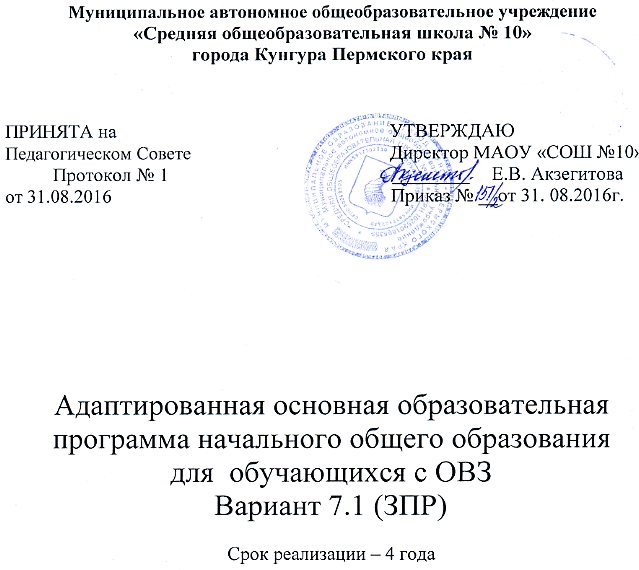 ОглавлениеЦелевой разделадаптированной основной образовательной программы начального общего образования……………………………………………………..………………101.3. Система оценки достижения обучающимися с ОВЗ планируемых результатов освоения адаптированной основной образовательной программы начального общего образования……………………………...21Содержательный раздел2.1 Программа формирования универсальных учебных действий………432.2. Программы учебных предметов, курсов коррекционно-развивающей области……………………………………………………..512.3. Программа духовно-нравственного развития, воспитания………….742.4. Программа формирования экологической культуры, здорового и безопасного образа жизни…………………………………………….……   842.5. Программа коррекционной работы …………………………………..962.6. Программа внеурочной деятельности………………………………..111Организационный раздел3.1. Учебный план…………………………………………………………..1143.2. Система условий реализации адаптированной основной образовательной программы начального общего образования3.2.1. Кадровые условия…………………………………………………… 1173.2.2. Финансово-экономические условия…………………………………1173.2.3. Материально-технические условия…………………………………118-1211.ЦЕЛЕВОЙ РАЗДЕЛ1.1. ПОЯСНИТЕЛЬНАЯ ЗАПИСКААдаптированная основная образовательная программа начального общего образования обучающихся с задержкой психического развития (далее – АООП НОО обучающихся с ЗПР) – это образовательная программа, адаптированная для обучения данной категории обучающихся с учетом особенностей их психофизического развития, индивидуальных возможностей, обеспечивающая коррекцию нарушений развития и социальную адаптацию.Данная образовательная программа разработана на основе:Федерального закона «Об образовании в Российской Федерации» от 29.12.2012г. №273-Ф3;Указа Президента РФ «О Национальной стратегии действий в интересах детей на 2012 - 2017 годы» от 01.06.2012г. № 761;Федерального государственного образовательного стандарта начального общего образования для детей с ограниченными возможностями здоровья (приказ Минобрнауки России от19.12.2014г. №1598);Примерной адаптированной основной общеобразовательной программы начального общего образования обучающихся с задержкой психического развития;Санитарно-эпидемиологических правил и нормативах СанПиН 2.4.2.3286-15, утвержденных постановлением Главного государственного санитарного врача РФ от 10.07.2015г. №26;нормативно-методической документации Министерства образования и науки РФ и других нормативно-правовых актов в области образования;Устава МАОУ «Средняя общеобразовательная  школа № 10».Муниципальное автономное общеобразовательное учреждение «Средняя общеобразовательная школа №10» (далее МАОУ «СОШ №10») является общеобразовательным учреждением, ориентированным на инклюзивное образование: работу с обучающимися по общеобразовательным программам и с обучающимися с ОВЗ (с задержкой психического развития).Анализ внутренней среды школы (ресурсов)        Для получения более детальной картины реальной ситуации в МАОУ «СОШ № 10»  был проведен анализ требований  к внедрению ФГОС НОО обучающихся с ОВЗ, определение проблемных точек, объема и характера необходимых изменений в существующее информационно-методическое  оснащение, систему работы и потенциал образовательной организации.SWOT – анализ МАОУ «СОШ №10»  г. КунгураВыявление сильных и слабых сторон деятельности   школы позволяет определить основные направления в разработке адаптированной основной образовательной программы  начального  общего образования обучающихся с ОВЗ.Адаптированная основная образовательная программа начального общего образования для обучающихся с ОВЗ (далее АООП НОО ОВЗ) с задержкой психического развития (далее – с ЗПР) разработана на основании Федерального государственного образовательного стандарта начального общего образования для детей с ограниченными возможностями здоровья (далее - ФГОС НОО ОВЗ) с учётом Примерной адаптированной основной общеобразовательной программы начального общего образования обучающихся с задержкой психического развития (вариант 7.1).Вариант 7.1. предполагает, что обучающийся с ЗПР получает образование, полностью соответствующее по итоговым достижениям к моменту завершения обучения образованию обучающихся, не имеющих ограничений по возможностям здоровья, в те же сроки обучения (1 - 4 классы).Обязательными условиями реализации АООП НОО обучающихся с ЗПР является психолого-педагогическое сопровождение обучающегося, согласованная работа учителя начальных классов с педагогами, реализующими программу коррекционной работы, содержание которой для каждого обучающегося определяется с учетом его особых образовательных потребностей на основе рекомендаций ПМПК, ИПР.Цель реализации АООП НОО обучающихся с ЗПР — обеспечение выполнения требований ФГОС НОО обучающихся с ОВЗ посредством создания условий для максимального удовлетворения особых образовательных потребностей обучающихся с ЗПР, обеспечивающих усвоение ими социального и культурного опыта.Достижение поставленной цели при разработке и реализации АООП НОО обучающихся с ЗПР предусматривает решение следующих основных задач:формирование общей культуры, духовно-нравственное, гражданское, социальное, личностное и интеллектуальное развитие, развитие творческих способностей, сохранение и укрепление здоровья обучающихся с ЗПР;достижение планируемых результатов освоения АООП НОО, целевых установок, приобретение знаний, умений, навыков, компетенций и компетентностей, определяемых личностными, семейными, общественными, государственными потребностями и возможностями обучающегося с ЗПР, индивидуальными особенностями развития и состояния здоровья;становление и развитие личности обучающегося с ЗПР в её индивидуальности, самобытности, уникальности и неповторимости с обеспечением преодоления возможных трудностей познавательного, коммуникативного, двигательного, личностного развития;создание благоприятных условий для удовлетворения особых образовательных потребностей обучающихся с ЗПР;обеспечение доступности получения качественного начального общего образования;обеспечение преемственности начального общего и основного общего образования;выявление и развитие возможностей и способностей обучающихся с ЗПР, через организацию их общественно полезной деятельности, проведения спортивно– оздоровительной работы, организацию художественного творчества и др. с использованием системы клубов, секций, студий и кружков (включая организационные формы на основе сетевого взаимодействия), проведении спортивных, творческих и др. соревнований;использование в образовательном процессе современных образовательных технологий деятельностного типа;предоставление обучающимся возможности для эффективной самостоятельной работы;участие педагогических работников, обучающихся, их родителей (законных представителей) и общественности в проектировании и развитии внутришкольной социальной среды;включение обучающихся в процессы познания и преобразования внешкольной социальной среды (населённого пункта, района, города).В	основу	АООП	НОО	обучающихся	с	ОВЗ	(ЗПР)	заложеныдифференцированный и деятельностный подходы.Применение	дифференцированного	подхода	предполагает	учет	особыхобразовательных потребностей обучающихся с ОВЗ (ЗПР), которые проявляются в неоднородности по возможностям освоения содержания образования, и предоставление обучающимся возможности реализовать индивидуальный потенциал развития.Деятельностный подход в МАОУ «СОШ № 10» основывается на теоретических положениях отечественной психологической науки, раскрывающих основные закономерности процесса обучения и воспитания обучающихся, структуру образовательной деятельности с учетом общих закономерностей развития детей с нормальным и нарушенным развитием и строится на признании того, что развитие личности обучающихся с ОВЗ (ЗПР) младшего школьного возраста определяется характером организации доступной им деятельности (предметно-практической и учебной).Основным средством реализации деятельностного подхода в образовании является обучение как процесс организации познавательной и предметно-практической деятельности обучающихся, обеспечивающий овладение ими содержанием образования.Реализация деятельностного подхода обеспечивает:придание результатам образования социально и личностно значимого характера;прочное усвоение обучающимися знаний и опыта разнообразной деятельности и поведения, возможность их самостоятельного продвижения в изучаемых образовательных областях;существенное повышение мотивации и интереса к учению, приобретению нового опыта деятельности и поведения.основу АООП НОО обучающихся с ОВЗ (ЗПР) МАОУ «СОШ № 10» заложены следующие принципы:- принципы государственной политики РФ в области образования (гуманистический характер образования, единство образовательного пространства на территории Российской Федерации, светский характер образования, общедоступность образования, адаптивность системы образования к уровням и особенностям развития и подготовки обучающихся и воспитанников и др.);- принцип учета типологических и индивидуальных образовательных потребностей обучающихся;- принцип коррекционной направленности образовательного процесса;- принцип развивающей направленности образовательного процесса, ориентирующий его на развитие личности обучающегося и расширение его «зоны ближайшего развития» с учетом особых образовательных потребностей;- онтогенетический принцип;- принцип преемственности, предполагающий при проектировании АООП начального общего образования обучающихся с ОВЗ (ЗПР) ориентировку на программу основного общего образования, что обеспечивает непрерывность образования обучающихся с задержкой психического развития;- принцип целостности содержания образования, поскольку в основу структуры содержания образования положено не понятие предмета, а ― «образовательной области»;- принцип направленности на формирование деятельности, обеспечивает возможность овладения обучающимися с задержкой психического развития всеми видами доступной им предметно-практической деятельности, способами и приемами познавательной и учебной деятельности, коммуникативной деятельности и нормативным поведением;- принцип переноса усвоенных знаний, умений, и навыков и отношений, сформированных в условиях учебной ситуации, в различные жизненные ситуации, что обеспечит готовность обучающегося к самостоятельной ориентировке и активной деятельности в реальном мире;- принцип сотрудничества с семьей.Общая характеристика АООП НОО обучающихся с ОВЗ(с задержкой психического развития)АООП НОО обучающихся с ОВЗ (ЗПР) представляет собой общеобразовательную программу, адаптированную для обучения обучающихся с ОВЗ (ЗПР) с учетом особенностей их психофизического развития, индивидуальных возможностей, обеспечивающую коррекцию нарушений развития и социальную адаптацию. АООП НОО обучающихся с ОВЗ (ЗПР) обеспечивает коррекционную направленность всего образовательного процесса при его особой организации: пролонгированные сроки обучения, проведение индивидуальных и групповых коррекционных занятий, особое структурирование содержания обучения на основе усиления внимания к формированию социальной компетенции.АООП НОО обучающихся с ОВЗ (ЗПР) содержит требования к:структуре  АООП НОО,условиям ее реализации,результатам освоения.АООП НОО обучающихся с ОВЗ (ЗПР) содержит: пояснительную записку; планируемые результаты освоения обучающимися с ОВЗ адаптированной основной общеобразовательной программы начального общего образования;             систему оценки достижения обучающимися с ОВЗ планируемых результатов освоения       адаптированной основной общеобразовательной   программы начального общего образования;программу формирования универсальных учебных действий;программу учебных предметов, курсов коррекционно-развивающей области;программу духовно-нравственного развития и воспитания;программу формирования экологической культуры, здорового и безопасного образа жизни;программу коррекционной работыпрограмму внеурочной деятельности;учебный план;систему условий реализации адаптированной основной общеобразовательной программы начального общего образования.Реализация АООП НОО для детей с ОВЗ предполагает, что обучающийся с ЗПР получает образование сопоставимое по итоговым достижениям к моменту завершения школьного обучения с образованием сверстников без ограничений здоровья. Сроки получения начального общего образования обучающимися с ОВЗ (ЗПР) могут быть пролонгированы с учетом психофизиологических возможностей и индивидуальных особенностей развития каждой категории обучающихся. Определение варианта АООП НОО обучающегося с ЗПР (7.1.,7.2.,7.3.) осуществляется на основе рекомендаций ПМПК, сформулированных по результатам его комплексного психолого-медико-педагогического обследования, в порядке, установленном законодательством РФ.процессе всего школьного обучения сохраняется возможность перехода обучающегосяодного варианта программы на другой (основанием для этого является заключение ПМПК). Перевод обучающегося с ЗПР с одного варианта АООП НОО на другой осуществляется на основании комплексной оценки личностных, метапредметных и предметных результатов по рекомендации ПМПК и с согласия родителей (законных представителей).Неспособность обучающегося с ЗПР полноценно освоить отдельный предмет в структуре АООП НОО ОВЗ не должна служить препятствием для выбора или продолжения освоения АООП НОО для обучающихся с ЗПР, поскольку у данной категории обучающихся может быть специфическое расстройство чтения, письма, арифметических навыков (дислексия, дисграфия, дискалькулия), а также выраженные нарушения внимания и работоспособности, нарушения со стороны двигательной сферы, препятствующие освоению программы в полном объеме. При возникновении трудностей в освоении обучающимся с ЗПР содержания АООП НОО специалисты, осуществляющие его психолого-педагогическое сопровождение, должны оперативно дополнить структуру Программы коррекционной работы соответствующим направлением работы. В случае появления стойких затруднений в ходе обучения и/или взаимодействия со сверстниками обучающийся с ЗПР направляется на комплексное обследование в ПМПК с целью выработки рекомендаций родителям и специалистам по его дальнейшему обучению и необходимости перевода на обучение по индивидуальному учебному плану с учетом его особенностей и образовательных потребностей (варианты 7.2.или 7.3).Общий подход к оценке знаний и умений, составляющих предметные результаты освоения АООП НОО ОВЗ сохраняется в его традиционном виде. При этом, обучающийся с ЗПР имеет право на прохождение текущей, промежуточной и государственной итоговой аттестации в иных формах. Текущая, промежуточная и итоговая аттестация на ступениначального общего образования проводится с учетом возможных специфических трудностей ребенка с ЗПР в овладении письмом, чтением или счетом. Вывод об успешностиовладения содержанием АООП НОО ОВЗ обучающихся с ЗПР делается на основании положительной индивидуальной динамики.Обучающиеся, не ликвидировавшие в установленные сроки академической задолженности с момента её образования, по усмотрению их родителей (законных представителей) оставляются на повторное обучение, переводятся на обучение по другому варианту АООП НОО ОВЗ в соответствии с рекомендациями ПМПК, либо на обучение по индивидуальному учебному плану.Психолого-педагогическая характеристика обучающихся с ЗПР Обучающиеся с ЗПР - это дети, имеющие недостатки в психологическом развитии, подтвержденные ПМПК и препятствующие получению образования без создания специальных условий. Категория обучающихся с ЗПР – неоднородная по составу группа школьников. Среди причин возникновения ЗПР могут фигурировать органическая и/или функциональная недостаточность центральной нервной системы, конституциональные факторы, хронические соматические заболевания, неблагоприятные условия воспитания, психическая и социальная депривация. Подобное разнообразие этиологических факторов обусловливает значительный диапазон выраженности нарушений — от состояний, приближающихся к уровню возрастной нормы, до состояний, требующих отграничения от умственной отсталости. Все обучающиеся с ЗПР испытывают в той или иной степени выраженные затруднения в усвоении учебных программ, обусловленные недостаточными познавательными способностями, специфическими расстройствами психологического развития (школьных навыков, речи и др.), нарушениями в организации деятельности и/или поведения. Общими для всех обучающихся с ЗПР являются в разной степени выраженные недостатки в формировании высших психических функций, замедленный темп либо неравномерное становление познавательной деятельности, трудности произвольной саморегуляции. Достаточно часто у обучающихся отмечаются нарушения речевой и мелкой ручной моторики, зрительного восприятия и пространственной ориентировки, умственной работоспособности и эмоциональной сферы.  Уровень психического развития поступающего в школу ребёнка с ЗПР зависит не только от характера и степени выраженности первичного (как правило, биологического по своей природе) нарушения, но и от качества предшествующего обучения и воспитания (раннего и дошкольного).Диапазон различий в развитии обучающихся с ЗПР достаточно велик – от практически нормально развивающихся, испытывающих временные и относительно легко устранимые трудности, до обучающихся с выраженными и сложными по структуре нарушениями когнитивной и аффективно-поведенческой сфер личности. От обучающихся, способных при специальной поддержке на равных обучаться совместно со здоровыми сверстниками, до обучающихся, нуждающихся при получении начального общего образования в систематической и комплексной (психолого-медико-педагогической) коррекционной помощи.Различие структуры нарушения психического развития у обучающихся с ЗПР определяет необходимость многообразия специальной поддержки в получении образования и самих образовательных маршрутов, соответствующих возможностям и потребностям обучающихсяЗПР и направленных на преодоление существующих ограничений в получении образования, вызванных тяжестью нарушения психического развития и неспособностью обучающегося к освоению образования, сопоставимого по срокам с образованием здоровых сверстников. Дифференциация образовательных программ начального общего образования обучающихся с ЗПР соотносится с дифференциацией этой категории обучающихся в соответствии с характером и структурой нарушения психического развития. Задача разграничения вариантов ЗПР и рекомендации варианта образовательной программы возлагается на ПМПК.АООП НОО (вариант 7.1) адресована обучающимся с ЗПР, достигшим к моменту поступления в школу уровня психофизического развития близкого возрастной норме, но отмечаются трудности произвольной саморегуляции, проявляющейся в условиях деятельности и организованного поведения, и признаки общей социально-эмоциональной незрелости. Кроме того, у данной категории обучающихся могут отмечаться признаки легкой органической недостаточности центральной нервной системы (ЦНС), выражающиеся в повышенной психической истощаемости с сопутствующим снижением умственной работоспособности и устойчивости к интеллектуальным и эмоциональным нагрузкам.        Помимо перечисленных характеристик, у обучающихся могут отмечаться типичные, в разной степени выраженные, дисфункции в сферах пространственных представлений, зрительно-моторной координации, фонетико-фонематического развития, нейродинамики и др. Но при этом наблюдается устойчивость форм адаптивного поведения.Особые образовательные потребности обучающихся с ЗПРОсобые образовательные потребности различаются у обучающихся с ОВЗ разных категорий, поскольку задаются спецификой нарушения психического развития, определяют особую логику построения учебного процесса и находят своё отражение в структуре и содержании образования. Наряду с этим современные научные представления об особенностях психофизического развития разных групп обучающихся позволяют выделить образовательные потребности, как общие для всех обучающихся с ОВЗ, так и специфические.общим потребностям относятся:получение специальной помощи средствами образования сразу же после выявления первичного нарушения развития;получение начального общего образования в условиях образовательных организаций общего или специального типа, адекватного образовательным потребностям обучающегося с ОВЗ;обязательность непрерывности коррекционно-развивающего процесса, реализуемого, как через содержание предметных областей, так и в процессе индивидуальной работы;-психологическое сопровождение, оптимизирующее взаимодействие ребенка с педагогами и соучениками;-психологическое сопровождение, направленное на установление взаимодействия семьи и образовательной организации. Для обучающихся с ЗПР, осваивающих АООП НОО (вариант 7.1), характерны следующие специфические образовательные потребности:адаптация основной общеобразовательной программы начального общего образования с учетом необходимости коррекции психофизического развития;обеспечение особой пространственной и временной организации образовательной среды с учетом функционального состояния центральной нервной системы (ЦНС) и нейродинамики психических процессов обучающихся с ЗПР (быстрой истощаемости, низкой работоспособности, пониженного общего тонуса и др.);комплексное сопровождение, гарантирующее получение необходимого лечения, направленного на улучшение деятельности ЦНС и на коррекцию поведения, а также специальной психокоррекционной помощи, направленной на компенсацию дефицитов эмоционального развития, формирование осознанной саморегуляции познавательной деятельности и поведения;организация процесса обучения с учетом специфики усвоения знаний, умений и навыков обучающимися с ЗПР с учетом темпа учебной работы ("пошаговом» предъявлении материала, дозированной помощи взрослого, использовании специальных методов, приемов и средств, способствующих как общему развитию обучающегося, так и компенсации индивидуальных недостатков развития);учет актуальных и потенциальных познавательных возможностей, обеспечение индивидуального темпа обучения и продвижения в образовательном пространстве для разных категорий обучающихся с ЗПР;профилактика и коррекция социокультурной и школьной дезадаптации;постоянный (пошаговый) мониторинг результативности образования и сформированности социальной компетенции обучающихся, уровня и динамики психофизического развития;обеспечение непрерывного контроля за становлением учебно-познавательной деятельности обучающегося с ЗПР, продолжающегося до достижения уровня, позволяющего справляться с учебными заданиями самостоятельно;постоянное стимулирование познавательной активности, побуждение интереса к себе, окружающему предметному и социальному миру;постоянная помощь в осмыслении и расширении контекста усваиваемых знаний, в закреплении и совершенствовании освоенных умений;специальное обучение «переносу» сформированных знаний и умений в новые ситуации взаимодействия с действительностью;постоянная актуализация знаний, умений и одобряемых обществом норм поведения;использование преимущественно позитивных средств стимуляции деятельности и поведения;развитие и отработка средств коммуникации, приемов конструктивного общения и взаимодействия (с членами семьи, со сверстниками, с взрослыми), формирование навыков социально одобряемого поведения;специальная психокоррекционная помощь, направленная на формирование способности к самостоятельной организации собственной деятельности и осознанию возникающих трудностей, формирование умения запрашивать и использовать помощь взрослого;обеспечение взаимодействия семьи и образовательной организации (сотрудничество с родителями, активизация ресурсов семьи для формирования социально активной позиции, нравственных и общекультурных ценностей).Только удовлетворяя особые образовательные потребности обучающегося с ЗПР, можно открыть ему путь к получению качественного образования.Педагогическим коллективом МАОУ «СОШ № 10» создана комфортная коррекционно-развивающая среда и жизненное пространство для разнообразной и разносторонней деятельности учащихся, что способствует обеспечению комплекса условий психолого-медико-педагогического сопровождения индивидуального развития обучающихся с ЗПР в соответствии с его индивидуальными потребностями и возможностями.2. ПЛАНИРУЕМЫЕ РЕЗУЛЬТАТЫ ОСВОЕНИЯ ОБУЧАЮЩИМИСЯ С ОВЗ(ЗАДЕРЖКОЙ ПСИХИЧЕСКОГО РАЗВИТИЯ) АДАПТИРОВАННОЙ ОСНОВНОЙ ОБРАЗОВАТЕЛЬНОЙ ПРОГРАММЫ НАЧАЛЬНОГО ОБЩЕГО ОБРАЗОВАНИЯПланируемые результаты освоения АООП НОО ОВЗ (далее — планируемые результаты) являются одним из важнейших механизмов реализации требований Стандарта к результатам обучающихся, освоивших основную образовательную программу начального общего образования. Личностные, метапредметные и предметные результаты освоения обучающимися с ОВЗ АООП НОО соответствуют ФГОС НОО. Планируемые результаты представляют собой систему обобщённых личностно-ориентированных целей образования, допускающих дальнейшее уточнение и конкретизацию, что обеспечивает определение и выявление всех составляющих планируемых результатов, подлежащих формированию и оценке. Планируемые результаты освоения обучающимися с ОВЗ АООП НОО дополнены результатами освоения программы коррекционной работы.Планируемые результаты:обеспечивают   связь   между   требованиями   Стандарта,   образовательнымпроцессом и системой оценки результатов освоения адаптированной основной общеобразовательной программы начального общего образования для обучающихся с ОВЗ;являются содержательной и критериальной основой для разработки программ учебных предметов, курсов, учебно-методической литературы, а также для системы оценкикачества освоения обучающимися с ОВЗ адаптированной основной общеобразовательной программы начального общего образования.Структура и содержание планируемых результатов освоения АООП НОО адекватно отражают требования ФГОС НОО обучающихся с ОВЗ, передают специфику образовательного процесса (в частности, специфику целей изучения отдельных учебных предметов и курсов коррекционно-развивающей области), соответствуют возрастным возможностям и особым образовательным потребностям обучающихся с ЗПР. Результаты освоения обучающимися с ЗПР АООП НОО оцениваются как итоговые на момент завершения начального общего образования. Освоение АООП НОО (вариант 7.1) обеспечивает достижение обучающимися с ЗПР трех видов результатов: личностных,предметных и метапредметных.Личностные результаты освоения АООП НОО обучающимися с ЗПР включают индивидуально-личностные качества и социальные (жизненные) компетенции, социально значимые ценностные установки, необходимые для достижения основной цели современного образования ― введения обучающихся с ЗПР в культуру, овладение ими социокультурным опытом.Предметные результаты освоения АООП НОО с учетом специфики содержания предметных областей включают освоенные обучающимися знания и умения, специфичные для каждой предметной области, готовность их применения.Метапредметные результаты освоения АООП НОО включают освоенные обучающимися универсальные учебные действия (познавательные, регулятивные и коммуникативные), обеспечивающие овладение ключевыми компетенциями (составляющими основу умения учиться) и межпредметными знаниями, а также способность решать учебныежизненные задачи и готовность к овладению в дальнейшем АООП основного общего образования.результате изучения всех без исключения предметов на ступени начального общего образования у выпускников будут сформированы личностные, регулятивные, познавательные и коммуникативные универсальные учебные действия как основа умения учиться.Личностные результаты освоения АООП НОО ОВЗ:1)осознание себя как гражданина России, формирование чувства гордости за свою Родину, российский народ и историю России, осознание своей этнической и национальной принадлежности;2)формирование целостного, социально ориентированного взгляда на мир в его органичном единстве природной и социальной частей;формирование уважительного отношения к иному мнению, истории и культуре других народов;овладение начальными навыками адаптации в динамично изменяющемся и развивающемся мире;5)принятие и освоение социальной роли обучающегося, формирование и развитие социально значимых мотивов учебной деятельности;6)способность к осмыслению социального окружения, своего места в нем, принятие соответствующих возрасту ценностей и социальных ролей;формирование эстетических потребностей, ценностей и чувств;развитие этических чувств, доброжелательности и эмоционально-нравственной отзывчивости, понимания и сопереживания чувствам других людей;развитие навыков сотрудничества со взрослыми и сверстниками в разных социальных ситуациях;формирование установки на безопасный, здоровый образ жизни, наличие мотивации к творческому труду, работе на результат, бережному отношению к материальным и духовным ценностям11)развитие адекватных представлений о собственных возможностях, о насущно необходимом жизнеобеспечении;12)овладение социально-бытовыми умениями, используемыми в повседневной жизни;13)владение навыками коммуникации и принятыми ритуалами социального взаимодействия, в том числе с использованием информационных технологий;14)способность к осмыслению и дифференциации картины мира, ее временно-пространственной организации.Метапредметные результаты освоения АООП НОО:1)овладение способностью принимать и сохранять цели и задачи решения типовых учебных и практических задач, коллективного поиска средств их осуществления;формирование умения планировать, контролировать и оценивать учебные действия в соответствии с поставленной задачей и условиями ее реализации; определять наиболее эффективные способы достижения результата;формирование умения понимать причины успеха/неуспеха учебной деятельности и способности конструктивно действовать даже в ситуациях неуспеха;использование речевых средств и средств информационных и коммуникационных технологий (далее -ИКТ) для решения коммуникативных и познавательных задач;5)овладение навыками смыслового чтения доступных по содержанию и объему художественных текстов и научно-популярных статей в соответствии с целями и задачами; осознанно строить речевое высказывание в соответствии с задачами коммуникации и составлять тексты в устной и письменной формах;6)овладение логическими действиями сравнения, анализа, синтеза, обобщения, классификации по родовидовым признакам, установления аналогий и причинно-следственных связей, построения рассуждений, отнесения к известным понятиям на уровне, соответствующем индивидуальным возможностям;готовность слушать собеседника и вести диалог; готовность признавать возможность существования различных точек зрения и права каждого иметь свою; излагать свое мнение и аргументировать свою точку зрения и оценку событий;определение общей цели и путей ее достижения; умение договариваться о распределении функций и ролей в совместной деятельности; осуществлять взаимный контроль в совместной деятельности, адекватно оценивать собственное поведение и поведение окружающих;готовность конструктивно разрешать конфликты посредством учета интересов сторон и сотрудничества;овладение некоторыми базовыми предметными и межпредметными понятиями, отражающими доступные существенные связи и отношения между объектами и процессами.овладение начальными сведениями о сущности и особенностях объектов, процессов и явлений действительности (природных, социальных, культурных, технических и др.) в соответствии с содержанием конкретного учебного предмета;Планируемые предметные результаты освоения обучающимися с ОВЗ АООП НООРусский языкЛичностными результатами изучения русского языка в начальной школе являются: осознание языка как основного средства человеческого общения; восприятие русского языка как явления национальной культуры; понимание того, что правильная устная и письменная речь является показателем индивидуальной культуры человека; способностью к самооценке на основе наблюдения за собственной речью.Метапредметными результатами изучения русского языка в начальной школе являются: умение использовать язык с целью поиска необходимой информации в различных источниках для решения учебных задач; способность ориентироваться в целях, задачах, средствах и условиях общения; умение выбирать адекватные языковые средства для успешного решения коммуникативных задач (диалог, устные монологические высказывания, письменные тексты) с учетом особенностей разных видов речи, ситуаций общения; понимание ориентироваться на позицию партнера, учитывать различные мнения и координировать различные позиции в сотрудничестве с целью успешного участия в диалоге; стремление к более точному выражению собственного мнения и позиции; умение задавать вопросы.Предметными результатами изучения русского языка в начальной школе являются: овладение начальными представлениями о нормах русского литературного языка (орфоэпических, лексических, грамматических) и правилах речевого этикета; умение применять орфографические правила и правила постановки знаков препинания (в объеме изученного) при записи собственных и предложенных текстов; умение проверять написанное; умение (в объеме изученного) находить, сравнивать, классифицировать, характеризовать такие языковые единицы, как звук, буква, слова, части речи, член предложения, простое предложение; способность контролировать свои действия, проверять написанное.Литературное чтениеЛичностными результатами изучения литературного чтения в начальной школе являются: осознание значимости чтения для своего дальнейшего развития и успешного обучения; формирование потребности в систематическом чтении как средстве познания мирасамого себя; знакомство с культурно – историческим наследием России, общечеловеческими ценностями; восприятие литературного произведения как особого вида искусства; полноценное восприятие художественной литературы; эмоциональная отзывчивость на прочитанное; высказывание своей точки зрения и уважение мнения собеседника.Метапредметными результатами изучения литературного чтения в начальной школе являются: освоение приёмов поиска нужной информации; овладение алгоритмами основных учебных действий по анализу и интерпретации художественных произведений (деление текста на части, составление плана, нахождение средств художественной выразительности и др.), умение высказывать и пояснять свою точку зрения; освоение правил и способов взаимодействия с окружающим миром; формирование представлений о правилах и нормах поведения, принятых в обществе; овладение основами коммуникативной деятельности, на практическом уровне осознание значимости работы в группе и освоение правил групповой работы.Предметными результатами изучения литературного чтения в начальной школе являются: формирование необходимого уровня читательской компетентности; овладение техникой чтения, приёмами понимания прочитанного и прослушанного произведения; элементарными приёмами интерпретации, анализа и преобразования художественных, научно – популярных и учебных текстов; умение самостоятельно выбирать интересующую ученика литературу; умение пользоваться словарями и справочниками; осознание себя как грамотного читателя, способного к творческой деятельности; умение составлять несложные монологические высказывания о произведении (героях, событиях), устно передавать содержание текста по плану, составлять небольшие тексты повествовательного характера с элементами рассуждения и описания; умение декламировать ( читать наизусть) стихотворные произведения, выступать перед знакомой аудиторией (сверстниками, родителями, педагогами) с небольшими сообщениями.МатематикаЛичностными	результатами	изучения	математики	в	начальной	школе	являются:готовность ученика целенаправленно использовать знания в учении и в повседневной жизнидля исследования математической сущности предмета (явления, события, факта);способность характеризовать собственные знания по предмету, формулировать вопросы, устанавливать, какие из предложенных математических задач могут быть им успешно решены; познавательный интерес к математической науке.Метапредметными результатами изучения математики в начальной школе являются: способность анализировать учебную ситуацию с точки зрения математических характеристик, устанавливать количественные и пространственные отношения объектов окружающего мира; строить алгоритм поиска необходимой информации, определять логику решения практической и учебной задач; умение моделировать – решать учебные задачи с помощью знаков (символов), планировать, контролировать и корректировать ход решения учебной задачи.Предметными результатами изучения математики в начальной школе являются: освоенные знания о числах и величинах, арифметических действиях, текстовых задач, геометрических фигурах; умение выбирать и использовать в ходе решения изученные алгоритмы, свойства арифметических действий, способы нахождения величин, приёмы решения задач; умение использовать знаково – символические средства, в том числе модели и схемы, таблицы, диаграммы для решения математических задачОкружающий мирЛичностными результатами изучения курса «Окружающий мир» в начальной школе являются:осознание себя жителем планеты Земля, чувство ответственности за сохранение ее природы; осознание себя членом общества и государства (самоопределение своей гражданской идентичности); чувство любви к своей стране, выражающееся в интересе к ее природе, сопричастности к ее истории и культуре, в желании участвовать в делах и событиях современной российской жизни; осознание своей этнической и культурной принадлежностиконтексте единого и целостного Отечества при всем разнообразии культур, национальностей, религий России; уважительное отношение к иному мнению, истории и культуре других народов России; уважение к истории и культуре всех народов Земли на основе понимания и принятых базовых общечеловеческих ценностей; расширение сферы социально-нравственных представлений, включающих в себя освоение социальной роли ученика, понимание образования как личностной ценности; способность к адекватной самооценки с опорой на знание основных моральных норм, требующих для своего выполнения развития этических чувств, самостоятельности и личной ответственности за свои поступки в мире природы и социуме; установка на безопасный здоровый образ жизни, умение оказывать доврачебную помощь себе и окружающим, умение ориентироваться в мире профессий и мотивация к творческому труду.Метапредметными результатами изучения курса «Окружающий мир» в начальной школе являются: способность регулировать собственную деятельность, в том числе учебную деятельность, направленную на познание (в сотрудничестве и самостоятельно) закономерностей мира природы, социальной действительности и внутренней жизни человека; умение осуществлять информационный поиск для выполнения учебных задач; соблюдать нормы информационной избирательности, этики и этикета; освоение правил инорм социокультурного взаимодействия со взрослыми и сверстниками в сообществах разного типа (класс, школа, семья, учреждения культуры и т.д.); способность работать с моделями изучаемых объектов и явлений окружающего мира.Предметными результатами изучения курса «Окружающий мир» в начальной школе являются: усвоение первоначальных сведений о сущности и особенностях объектов, процессов и явлений, характерных для природной и социальной действительности (в пределах изученного); сформированность целостного, социально-ориентированного взгляда на окружающий мир, его органичном единстве и разнообразии природы, народов, культур и религий; владение базовым понятийным аппаратом, необходимым для получения дальнейшего образования; умение наблюдать, фиксировать, исследовать явления окружающего мира; выделять характерные особенности природных и социальных объектов; овладение основами экологической грамотности, элементарными правилами нравственного поведения в мире природы и людей, нормами здоровьесберегающего поведения в природнойсоциальной среде; понимание роли и значения родного края в природе и историко-культурном наследии России, в ее современной жизни; понимание особой роли России в мировой истории и культуре, знание примеров национальных свершений, открытий, побед.ТехнологияЛичностными результатами изучения курса «Технология» в начальной школе являются воспитание и развитие социально значимых личностных качеств, индивидуально-личностных позиций, ценностных установок, раскрывающих отношение к труду, систему норм и правил межличностного общения, обеспечивающую успешность совместной деятельности.Метапредметными результатами изучения курса «Технология» в начальной школе является освоение учащимися универсальных способов деятельности, применяемых как в рамках образовательного процесса, так и в реальных жизненных ситуациях.Предметными результатами изучения курса «Технология» в начальной школе являются доступные по возрасту начальные сведения о технике, технологиях и технической стороне труда, об основах культуры труда, элементарные умения предметно-преобразовательной деятельности, знания о различных профессиях и умение ориентироваться в мире профессий, элементарный опыт творческой и проектной деятельности.Изобразительное искусствоЛичностными результатами изучения курса «Изобразительное искусство» в начальной школе являются: эмоционально-ценностное отношение к окружающему миру (семье, родине, природе, людям); толерантное принятие разнообразия культурных явлений; способность к художественному познанию мира, умение применять полученные знания в собственной творческой деятельности; использование различных художественных материалов для работы в разных техниках (живопись, графика, скульптура, художественное конструирование).Метапредметными результатами изучения курса «Изобразительное искусство» в начальной школе являются: умение видеть и воспринимать проявление художественной культуры в окружающей жизни; желание общаться с искусством, участвовать в обсуждении содержания и выразительных средств произведений искусства; умение организовывать самостоятельную творческую деятельность; способности оценивать результаты художественно-творческой деятельности, собственной и одноклассников.Предметными результатами изучения курса «Изобразительное искусство» в начальной школе являются: понимание значения искусства в жизни человека и общества; умение различать основные виды и жанры пластических искусств, характеризовать их специфику; сформированность представлений о ведущих музеях России; умение различать и передавать худоственно-творческой деятельности характер, эмоциональное состояние и свое отношение к природе, человеку, обществу; осознание общечеловеческих ценностей, выраженных в главных темах искусства.МузыкаЛичностными результатами изучения курса «Музыка» в начальной школе являются: наличие эмоционально-ценностного отношения к искусству; реализация творческого потенциала в процессе коллективного (индивидуального) музицирования; позитивная самооценка своих музыкально-творческих возможностей.Метапредметными результатами изучения курса «Музыка» в начальной школе являются: развитое художественное восприятие, умение оценивать произведения разных видов искусств; ориентация в культурном многообразии окружающей деятельности, участиемузыкальной жизни класса, школы, города; продуктивное сотрудничество (общение, взаимодействие) со сверстниками при решении различных музыкально-творческих задач; наблюдение за разнообразными явлениями жизни и искусства в учебной и внеурочной деятельности.Предметными результатами изучения курса «Музыка» в начальной школе являются: устойчивый интерес к музыке и различным видам музыкально-творческой деятельности; общее понятие о значении музыки в жизни человека, знание основных закономерностей музыкального искусства, общее представление о музыкальной картине мира.Физическая культураЛичностными результатами изучения курса «Физическая культура» в начальной школе являются: активно включаться в общение и взаимодействие со сверстниками на принципах уважения и доброжелательности; проявлять положительные качества личности и управлять своими эмоциями в различных ситуациях и условиях; проявлять дисциплинированность, трудолюбие и упорство в достижении поставленных целей.Метапредметными результатами изучения курса «Физическая культура» в начальной школе являются: характеризовать явления (действия и поступки), давать им объективную оценку на основе освоенных знаний; общаться и взаимодействовать со сверстниками на принципах взаимоуважения и взаимопомощи, дружбы и толерантности; обеспечивать защитусохранность природы во время активного отдыха и занятий физической культурой; планировать собственную деятельность, распределять нагрузку и отдых в процессе ее выполнения.Предметными результатами изучения курса «Физическая культура» в начальной школе являются: планировать занятия физическими упражнениями в режиме дня, организовывать отдых с использованием средств физической культуры; излагать факты истории развития физический культуры, характеризовать ее роль и значение в жизнедеятельности человека, связь с трудовой и военной деятельностью; представлять физическую культуру как средство укрепления здоровья, физического развития и физической подготовки человека.Иностранный языкЛичностными результатами изучения курса «Иностранный язык» в начальной школе являются: общее представление о мире как о многоязычном и поликультурном сообществе; осознание языка, в том числе иностранного, как основного средства общения между людьми; знакомство с миром зарубежных сверстников с использованием средств изучаемого иностранного языка (через детский фольклор, некоторые образцы детской художественной литературы, традиции).Метапредметными результатами изучения курса «Иностранный язык» в начальной школе являются: развитие умения взаимодействовать с окружающими, выполняя разные роли в пределах речевых потребностей и возможностей младшего школьника; развитие коммуникативных способностей школьника, умения выбирать адекватные языковые и речевые средства для успешного решения элементарной коммуникативной задачи; развитие познавательной, эмоциональной и волевой сфер младшего школьника; формирование мотивации к изучению иностранного языка.Предметными результатами изучения курса «Иностранный язык» в начальной школе являются: овладение начальными представлениями о нормах иностранного языка (фонетических, лексических, грамматических); умение (в объеме содержания курса) находить и сравнивать такие языковые единицы, как звук, буква, слово.Результаты освоения коррекционно-развивающей области адаптированной основной образовательной программы начального общего образованияВсе обучение в начальных классах имеет коррекционно-развивающую направленность. Содержание этого направления представлено коррекционно-развивающими занятиями (логопедическими и психо-коррекционными занятиями) и ритмикой.Коррекционный курс «Коррекционно-развивающие занятия»(логопедические и психокоррекционные занятия).Логопедические занятия направлены на формирование и развитие различных видов устной речи (разговорно-диалогической, описательно-повествовательной) на основе обогащения знаний об окружающей действительности; обогащение и развитие словаря, уточнение значения слова, развитие лексической системности, формирование семантических полей; развитие и совершенствование грамматического строя речи, связной речи; коррекцию недостатков письменной речи (чтения и письма).Целью психокоррекционных занятий является формирование учебной мотивации, стимуляция сенсорно-перцептивных, мнемических и интеллектуальных процессов; гармонизация психоэмоционального состояния, формирование позитивного отношения к своему «Я», повышение уверенности в себе, развитие самостоятельности, формирование навыков самоконтроля; развитие способности к эмпатии, сопереживанию; формирование продуктивных видов взаимоотношений с окружающими (в семье, классе), повышение социального статуса ребенка в коллективе.           Коррекционный курс «Ритмика», направленный на развитие чувства ритма, связи движений с музыкой, двигательной активности, координации движений, двигательных умений и навыков; формирование умения дифференцировать движения по степени мышечных усилий; овладение специальными ритмическими упражнениями (ритмичная ходьба, упражнения с движениями рук и туловища, с проговариванием стихов и т.д.),упражнениями на связь движений с музыкой; развитие двигательных качеств и устранение недостатков физического развития; овладение подготовительными упражнениями к танцам, овладение элементами танцев, танцами, способствующими развитию изящных движений, эстетического вкуса; развитие выразительности движений и самовыражения; развитие мобильности.Требования к результатам освоения курсов коррекционно-развивающей области конкретизируются применительно к каждому обучающемуся с ЗПР в соответствии с его потенциальными возможностями и особыми образовательными потребностями.Планируемые результаты освоения обучающимися с задержкой психического развития программы коррекционной работыРезультаты освоения программы коррекционной работы отражают сформированность социальных (жизненных) компетенций, необходимых для решения практико-ориентированных задач и обеспечивающих становление социальных отношений обучающихся с ОВЗ в различных средах:Развитие адекватных представлений о собственных возможностях, о насущно необходимом жизнеобеспечении, проявляющееся:- в умении различать учебные ситуации, в которых необходима посторонняя помощь для её разрешения, с ситуациями, в которых решение можно найти самому; - в умении обратиться к учителю при затруднениях в учебном процессе, сформулировать запрос о специальной помощи;- в умении использовать помощь взрослого для разрешения затруднения, давать адекватную обратную связь учителю: понимаю или не понимаю;- в умении написать при необходимости SMS-сообщение, правильно выбрать адресата (близкого человека), корректно и точно сформулировать возникшую проблему.Овладение социально-бытовыми умениями, используемыми в повседневной жизни, проявляющееся:   -в  расширении   представлений   об   устройстве   домашней   жизни, разнообразии повседневных   бытовых   дел,   понимании   предназначения окружающих в быту     предметов и вещей;- в умении включаться в разнообразные повседневные дела, принимать посильное участие; - в адекватной оценке своих возможностей для выполнения определенных обязанностей в каких-то областях домашней жизни, умении брать на себя ответственность в этой деятельности;- в расширении представлений об устройстве школьной жизни, участии в повседневной жизни класса, принятии на себя обязанностей наряду с другими детьми;- в умении ориентироваться в пространстве школы и просить помощи в случае затруднений, ориентироваться в расписании занятий;- в умении включаться в разнообразные повседневные школьные дела, принимать посильное участие, брать на себя ответственность; - в стремлении участвовать в подготовке и проведении праздников дома и в школе.Овладение навыками коммуникации и принятыми ритуалами социального взаимодействия, проявляющееся:-в расширении знаний правил коммуникации;- в расширении и обогащении опыта коммуникации ребёнка в ближнем и дальнем окружении;- в умении решать актуальные школьные и житейские задачи, используя коммуникацию как средство достижения цели (вербальную, невербальную);- в умении начать и поддержать разговор, задать вопрос, выразить свои намерения, просьбу, пожелание, опасения, завершить разговор;-	в  умении  корректно выразить  отказ и  недовольство, благодарность, сочувствие и т.д.;в  умении получать и уточнять информацию от собеседника;в освоении культурных форм выражения своих чувств.Способность к осмыслению и дифференциации картины мира, ее пространственно-временной организации, проявляющаяся:- в расширении и обогащении опыта реального взаимодействия обучающегося с бытовым окружением, миром природных явлений и вещей, расширении адекватных представлений об опасности и безопасности;- в адекватности бытового поведения обучающегося с точки зрения опасности (безопасности) для себя и для окружающих; сохранности окружающей предметной и природной среды;в расширении и накоплении знакомых и разнообразно освоенных мест за пределами дома и школы: двора, дачи, леса, парка, речки, городских и загородных достопримечательностей и других;в расширении представлений о целостной и подробной картине мира, упорядоченной в пространстве и времени, адекватных возрасту ребёнка;в  умении накапливать личные впечатления, связанные с явлениями окружающего мира;в умении устанавливать взаимосвязь между природным порядком и ходом собственной жизни в семье и в школе;в умении устанавливать взаимосвязь общественного порядка и уклада собственной жизни в семье и в школе, соответствовать этому порядку;в развитии любознательности, наблюдательности, способности замечать новое, задавать вопросы;в развитии активности во взаимодействии с миром, понимании собственной результативности;в накоплении опыта освоения нового при помощи экскурсий и путешествий;в  умении передать свои впечатления, соображения, умозаключения так, чтобы быть понятым другим человеком;в  умении принимать и включать в свой личный опыт жизненный опыт других людей;в способности взаимодействовать с другими людьми, умении делиться своими воспоминаниями, впечатлениями и планами.Способность к осмыслению социального окружения, своего места в нем, принятие соответствующих возрасту ценностей и социальных ролей, проявляющаяся:в знании правил поведения в разных социальных ситуациях с людьми разного статуса, с близкими в семье; с учителями и учениками в школе; со знакомыми и незнакомыми людьми;в освоении необходимых социальных ритуалов, умении адекватно использовать принятые социальные ритуалы, умении вступить в контакт и общаться в соответствии с возрастом, близостью и социальным статусом собеседника, умении корректно привлечь к себе внимание, отстраниться от нежелательного контакта, выразить свои чувства, отказ, недовольство, благодарность, сочувствие, намерение, просьбу, опасение и другие.в освоении возможностей и допустимых границ социальных контактов,выработки адекватной дистанции в зависимости от ситуации общения;в умении проявлять инициативу, корректно устанавливать и ограничивать контакт;в умении не быть назойливым в своих просьбах и требованиях, быть благодарным за проявление внимания и оказание помощи;в умении применять формы выражения своих чувств соответственно ситуации социального контакта.Результаты специальной поддержки освоения АООП НОО ОВЗ отражают:способность усваивать новый учебный материал, адекватно включаться в классные занятия и соответствовать общему темпу занятий;способность использовать речевые возможности на уроках при ответах и других ситуациях общения, умение передавать свои впечатления, умозаключения так, чтобы быть понятым другим человеком, умение задавать вопросы;способность к наблюдательности, умение замечать новое;стремление к активности и самостоятельности в разных видах предметно-практической деятельности;умение ставить и удерживать цель деятельности; планировать действия;определять и сохранять способ действий;использовать самоконтроль на всех этапах деятельности;осуществлять словесный отчет о процессе и результатах деятельности;оценивать процесс и результат деятельности, сформированные в соответствии с требованиями к результатам освоения АООП НОО ОВЗ предметные, метапредметные и личностные результаты, универсальные учебные действия.Группа школьников с ограниченными возможностями здоровья разнородна: они имеют не только общие, но и особые образовательные потребности. При этом диапазон различий детей в целом и в каждой категории в отдельности столь велик, что единый итоговый уровень школьного образования невозможен. В связи с этим требуется выделение нескольких уровней, соответствующих всему диапазону возможностей детей с ограниченными возможностями здоровья, и их стандартизация.Предметом стандартизации детей с ограниченными возможностями здоровья становится сам уровень образования, который в результате обучения осваивает ребенок.Соответственно, в структуре содержания образования для каждого уровня условно выделяются и рассматриваются два взаимосвязанных и взаимодействующих компонента: «академический» и «жизненной компетенции». Их соотношение специфично для каждого уровня образования.«Академический» компонент рассматривается в структуре образования детей с ограниченными возможностями здоровья как накопление потенциальных возможностей для их активной реализации в настоящем и будущем. При этом предполагается, что ребенок впоследствии сможет самостоятельно сформированные у него универсальные учебные действия использовать для личного, профессионального и социального развития.Компонент жизненной компетенции рассматривается в структуре образования детейограниченными возможностями здоровья как овладение универсальными учебными действиями, уже сейчас необходимыми ребенку в обыденной жизни. Если овладение академическими универсальными учебными действиями направленно преимущественно на обеспечение его будущей реализации, то формируемая жизненная компетенция обеспечивает развитие отношений с окружением в настоящем. При этом движущей силой развития жизненной компетенции становится также опережающая наличные возможности ребенка интеграция в более сложное социальное окружение.Каждый стандартизируемый уровень образования должен обеспечить ребёнку не только адекватные его потенциалу академические знания, умения и навыки, но и способность их реализации в жизни для достижения личных целей.Для гарантированного получения различного по уровню школьного образования детьми с ОВЗ разработаны несколько вариантов специального стандарта.1.3.   СИСТЕМА ОЦЕНКИ ДОСТИЖЕНИЯ ОБУЧАЮЩИХСЯ С ОВЗ (ЗАДЕРЖКОЙ ПСИХИЧЕСКОГО РАЗВИТИЯ) ПЛАНИРУЕМЫХ РЕЗУЛЬТАТОВ ОСВОЕНИЯ АДАПТИРОВАННОЙ ОСНОВНОЙ ОБРАЗОВАТЕЛЬНОЙ ПРОГРАММЫ НАЧАЛЬНОГО ОБЩЕГО ОБРАЗОВАНИЯОсновными направлениями и целями оценочной деятельности в соответствии с требованиями ФГОС НОО обучающихся с ОВЗ являются оценка образовательных достижений обучающихся и оценка результатов деятельности образовательных организаций и педагогических кадров. Полученные данные используются для оценки состояния и тенденций развития системы образования.Оценивать достижения обучающимся с ЗПР планируемых результатов необходимо при завершении каждого уровня образования, поскольку у обучающегося с ЗПР может быть индивидуальный темп освоения содержания образования, и стандартизация планируемых результатов образования в более короткие промежутки времени объективно невозможна.Обучающиеся с ЗПР имеют право на прохождение текущей, промежуточной и государственной итоговой аттестации освоения АООП НОО ОВЗ в иных формах.Специальные условия проведения текущей, промежуточной и итоговой (по итогам освоения АООП НОО ОВЗ) аттестации обучающихся с ЗПР включают:- особую форму организации аттестации с учетом особых образовательных потребностей и индивидуальных особенностей обучающихся с ЗПР;привычную обстановку в классе (присутствие своего учителя, наличие привычных для обучающихся мнестических опор: наглядных схем, шаблонов общего хода выполнения заданий);присутствие в начале работы этапа общей организации деятельности;-адаптирование инструкции с учетом особых образовательных потребностей и индивидуальных трудностей обучающихся с ЗПР:       -упрощение формулировок по грамматическому и семантическому оформлению;-упрощение многозвеньевой инструкции посредством деления ее на короткие смысловые  единицы, задающие поэтапность (пошаговость) выполнения задания;-в дополнение к письменной инструкции к заданию, при необходимости, она дополнительно прочитывается педагогом вслух в медленном темпе с четкими смысловыми акцентами; при необходимости адаптирование текста задания с учетом особых образовательных потребностей и индивидуальных трудностей обучающихся с ЗПР (четкое отграничениеодного задания от другого; упрощение формулировок задания по грамматическому и семантическому оформлению и др.);при необходимости предоставление дифференцированной помощи:стимулирующей (одобрение, эмоциональная поддержка), организующей (привлечение внимания, концентрирование на выполнении работы, напоминание о необходимости самопроверки), направляющей (повторение и разъяснение инструкции к заданию);увеличение времени на выполнение заданий;возможность организации короткого перерыва (10-15 мин) при нарастании в поведении ребенка проявлений утомления, истощения;недопустимыми являются негативные реакции со стороны педагога, создание ситуаций, приводящих к эмоциональному травмированию ребенка.На итоговую оценку на ступени начального общего образования, результаты которой используются при принятии решения о возможности (или невозможности) продолжения обучения на следующей ступени, выносятся предметные, метапредметные результаты и результаты освоения программы коррекционной работы. Система оценки достижения обучающимися с ЗПР планируемых результатов освоения АООП НОО ОВЗ предусматривает оценку достижения обучающимися с ЗПР планируемых результатов освоения программы коррекционной работы.Итоговая аттестация на ступени начального общего образования проводится с учетом возможных специфических трудностей обучающегося с ЗПР в овладении письмом, чтением или счетом. Вывод об успешности овладения содержанием АООП НОО делается на основании положительной индивидуальной динамики.соответствии с требованиями Федерального государственного образовательного стандарта начального общего образования обучающихся с ОВЗ (ЗПР) в МАОУ «СОШ № 10»  разработана система оценки, ориентированная на выявление и оценку образовательных достижений обучающихся с ЗПР с целью итоговой оценки подготовки выпускников на ступени начального общего образования.Особенностями системы оценки являются: комплексный подход к оценке результатов образования (оценка предметных, метапредметных и личностных результатов общего образования); использование планируемых результатов освоения основных образовательных программ в качестве содержательной и критериальной базы оценки; оценка успешности освоения содержания отдельных учебных предметов на основе деятельностного подхода, проявляющегося в способности к выполнению учебно-практических и учебно-познавательных задач;оценка достижений обучающихся; сочетание внешней и внутренней оценки как механизма обеспечения качества образования; оценка динамики учебных достижений обучающихся и развития их социальной (жизненной) компетенции; уровневый подход к разработке планируемых предметных результатов, инструментария и представлению их; использование накопительной системы оценивания (портфолио), характеризующей динамику индивидуальных образовательных достижений; использование наряду со стандартизированными письменными или устными работами таких форм и методов оценки, как проекты, практические работы, творческие работы, самоанализ, самооценка, наблюдения и др.Оценка личностных результатовЛичностные результаты включают овладение обучающимися социальными (жизненными) компетенциями, необходимыми для решения практико-ориентированных задач и обеспечивающими формирование и развитие социальных отношений обучающихся в различных средах. Оценка личностных результатов предполагает, прежде всего, оценку продвижения обучающегося в овладении социальными (жизненными) компетенциями, которые, в конечном итоге, составляют основу этих результатов. Оценка личностных достижений осуществляется в процессе проведения мониторинговых процедур, содержание которых разработано образовательной организацией с учетом типологических ииндивидуальных особенностей обучающихся, их индивидуальных особых образовательных потребностей.Объектом оценки личностных результатов являются сформированные у учащихся универсальные учебные действия, включаемые в три основных блока:самоопределение — сформированность внутренней позиции обучающегося — принятие и освоение новой социальной роли обучающегося; становление основ российской гражданской идентичности личности как чувства гордости за свою Родину, народ, историю и осознание своей этнической принадлежности; развитие самоуважения и способности адекватно оценивать себя и свои достижения, видеть сильные и слабые стороны своей личности;смыслоообразование — поиск и установление личностного смысла (т. е. «значения для себя») учения обучающимися на основе устойчивой системы учебно-познавательных и социальных мотивов; понимания границ того, «что я знаю», и того, «что я не знаю», «незнания» и стремления к преодолению этого разрыва;морально-этическая ориентация — знание основных моральных норм и ориентация на их выполнение на основе понимания их социальной необходимости; способность к моральной децентрации — учёту позиций, мотивов и интересов участников моральной дилеммы при её разрешении; развитие этических чувств — стыда, вины, совести как регуляторов морального поведения.Основное содержание оценки личностных результатов на ступени начального общего образования строится вокруг оценки:сформированности внутренней позиции обучающегося, которая находит отражение в эмоционально-положительном отношении обучающегося к образовательной организации;ориентации на содержательные моменты образовательного процесса — уроки, познание нового, овладение умениями и новыми компетенциями, характер учебного сотрудничества с учителем и одноклассниками — и ориентации на образец поведения «хорошего ученика» как пример для подражания;сформированности основ гражданской идентичности — чувства гордости за свою Родину, знания знаменательных для Отечества исторических событий; любви к своему краю, осознания своей национальности, уважения культуры и традиций народов России и мира; развития доверия и способности к пониманию и сопереживанию чувствам других людей;сформированности самооценки, включая осознание своих возможностей в учении, способности адекватно судить о причинах своего успеха/неуспеха в учении; умения видеть свои достоинства и недостатки, уважать себя и верить в успех;сформированности мотивации учебной деятельности, включая социальные, учебно-познавательные и внешние мотивы, любознательность и интерес к новому содержанию и способам решения проблем, приобретению новых знаний и умений, мотивации достижения результата, стремления к совершенствованию своих способностей;знания моральных норм и сформированности морально-этических суждений, способности к решению моральных проблем на основе децентрации (координации различных точек зрения на решение моральной дилеммы); способности к оценке своих поступков и действий других людей с точки зрения соблюдения/нарушения моральной нормы.Основной формой оценки личностных результатов, используемым в образовательной программе, является оценка личностного прогресса ученика с помощью портфолио, способствующего формированию обучающихся с ЗПР культуры мышления, логики, умений анализировать, обобщать, систематизировать, классифицировать.Еще одной формой оценки личностных результатов обучающихся с ЗПР является оценка индивидуального прогресса личностного развития обучающихся с опорой на специальную поддержку. Эта задача решается в процессе систематического наблюдения за ходом психического развития ребенка с ЗПР на основе представлений о нормативном содержании и возрастной периодизации развития – в форме возрастно – психологического консультирования. Результаты анализа представляются в форме удобных и понятных всем членам экспертной группы условных единицах: кружочки черного цвета – нет продвижения; кружочки синего цвета – минимальное продвижение; кружочки зеленого цвета – среднее продвижение; красного цвета – значительное продвижение. Подобная оценка необходима экспертной группе для выработки ориентиров в описании динамики развития социальной (жизненной) компетенции ребенка. Результаты оценки личностных достижений заносятся в индивидуальную карту развития обучающегося, что позволяет не только представить полную картину динамики целостного развития ребенка, но и отследить наличие или отсутствие изменений по отдельным жизненным компетенциям.Оценка личностных результатов не выражается в количественном значении, она отражает динамику развития конкретного ребенка (был-стал).Личностные УУД:Ориентация на понимание причин успеха в учебной деятельности.Способность к самооценке; умение оценивать свои и чужие поступки.Урегулирование поведения в соответствии с познанными моральными нормами и этническими требованиями.Познавательная мотивация учения.Принятие и освоение социальной роли обучающегося.Оценка метапредметных результатовОценка метапредметных результатов предполагает оценку универсальных учебных действий учащихся (регулятивных, коммуникативных, познавательных), т. е. таких умственных действий обучающихся, которые направлены на анализ своей познавательной деятельности и управление ею. К ним относятся:способность обучающегося принимать и сохранять учебную цель и задачи; самостоятельно преобразовывать практическую задачу в познавательную; умение планировать собственную деятельность в соответствии с поставленной задачей и условиями её реализации и искать средства её осуществления; умение контролировать и оценивать свои действия, проявлять инициативу и самостоятельность в обучении;умение осуществлять информационный поиск, сбор и выделение существенной информации из различных информационных источников;умение использовать знаково-символические средства для создания моделей изучаемых объектов и процессов, схем решения учебно-познавательных и практических задач;способность к осуществлению логических операций сравнения, анализа, обобщения, классификации по родовидовым признакам, установлению аналогий, отнесениюизвестным понятиям;умение сотрудничать с педагогом и сверстниками при решении учебных проблем, принимать на себя ответственность за результаты своих действий.Достижение метапредметных результатов обеспечивается за счёт основных компонентов образовательного процесса — учебных предметов, представленных в обязательной части учебного плана.Основное содержание оценки метапредметных результатов на ступени начального общего образования строится вокруг умения учиться. Оценка метапредметных результатов проводится в ходе различных процедур таких, как решение задач творческого и поискового характера, учебное проектирование, комплексные работы на межпредметной основе, мониторинг сформированности основных учебных умений.Регулятивные УУД:1.Умение определять цель деятельности на уроке.2.Умение работать по плану.Умение контролировать выполнение заданийПознавательные УУД:Умение ориентироваться в учебнике.Умение сравнивать и группировать предметы.Умение извлекать информацию из сюжетного рисунка.Умение переводить информацию из одного вида в другой (из рисунка в схему).Умение вычитывать информацию из текста и схемы.Коммуникативные УУД:Умение участвовать в диалоге на уроке и в жизненных ситуациях.Умение отвечать на вопросы учителя, товарищей по классу.3.Умение соблюдать простейшие нормы речевого этикета: здороваться, прощаться, благодарить.4. Умение слушать и понимать речь других.5. Умение участвовать в паре.начале и в конце учебного года проводится мониторинг сформированности УУД. Диагностическая работа включает в себя задания на выявление планируемых результатов.Оценка предметных результатовДостижение предметных результатов обеспечивается за счет основных учебных предметов. Поэтому объектом оценки предметных результатов является способность обучающихся с ОВЗ (ЗПР) решать учебно-познавательные и учебно-практические задачи.Оценка достижения предметных результатов ведётся как в ходе текущего и промежуточного оценивания, так и в ходе выполнения итоговых проверочных работ. Результаты накопленной оценки, полученной в ходе текущего и промежуточного оценивания, фиксируются и учитываются при определении итоговой оценки. Предметом итоговой оценки освоения обучающимися основной общеобразовательной программы начального общего образования является достижение предметных и метапредметных результатов начального общего образования, необходимых для продолжения образования.МОДЕЛЬ СИСТЕМЫ ОЦЕНКИ ПРЕДМЕТНЫХ РЕЗУЛЬТАТОВрегулятивной компетентности;индивидуальноенаблюдение за деятельностью учащегося в процессе работы с классом.Итоговый контрольпедагогом и классом.Комплексная диагностикаРезультаты накопленной оценки, полученной в ходе текущего и промежуточного оценивания, фиксируются и учитываются при определении итоговой оценки. Предметом итоговой оценки освоения обучающимися адаптированной основной образовательной программы начального общего образования является достижение предметных и метапредметных результатов начального общего образования, необходимых для продолжения образования.Оценка предметных результатов по предметам проводится с помощью контрольных и диагностических работ, тестов, устных и письменных опросов направленных на определение уровня освоения темы учащимися. Проводится мониторинг результатов по технике чтения.Системная оценка личностных, метапредметных и предметных результатов реализуется в рамках накопительной системы – рабочего Портфолио учащегося, а также в стадии разработки находятся мониторинговые исследования.Формы представления образовательных результатов:дневник учащегося;личное дело учащегося;тексты итоговых диагностических контрольных работ, диктантов и анализ их выполнения обучающимся;устная оценка успешности результатов, формулировка причин неудач и рекомендаций по устранению пробелов в обученности по предметам;результаты психолого-педагогических исследований, иллюстрирующих динамику развития отдельных интеллектуальных и личностных качеств обучающегося.портфолио учащегося.Портфолио учащегося:является современным педагогическим инструментом сопровождения развитияоценки достижений обучающихся с ЗПР, ориентированным на обновление и совершенствование качества образования;позволяет учитывать возрастные особенности развития универсальных учебных действий обучающихся с ЗПР;предполагает активное вовлечение учащихся и их родителей в оценочную деятельность на основе проблемного анализа, рефлексии и оптимистического прогнозирования.По результатам оценки, которая формируется на основе материалов портфолио достижений, делаются выводы о:сформированности у обучающегося универсальных и предметных способов действий, а также опорной системы знаний, обеспечивающих ему возможность продолжения образования в основной школе;сформированности основ умения учиться, понимаемой как способности к самоорганизации с целью постановки и решения учебно-познавательных и учебно-практических задач;индивидуальном прогрессе в основных сферах развития личности — мотивационно-смысловой, познавательной, эмоциональной, волевой и саморегуляции.Формы контроля и учета достижений обучающихсяОценку предметных результатов целесообразно начинать со 2-го года обучения, т. е. в тот период, когда у обучающихся уже будут сформированы некоторые начальные навыки чтения, письма и счета. Кроме того, сама учебная деятельность будет привычной для обучающихся, и они смогут ее организовывать под руководством учителя. Во время обучения1 классе целесообразно всячески поощрять и стимулировать работу обучающихся, используя только качественную оценку.Предметные результаты связаны с овладением обучающимися с ЗПР содержанием каждой предметной области и характеризуют достижения обучающихся в усвоении знаний и умений, способность их применять в практической деятельности.Оценка результатов освоения содержания образовательных программ обучающимися с ЗПР по предметам.        Критерии оценивания по литературному чтению учащихся с ОВЗПроверка и оценка навыков чтения.В начальных классах проверяются следующие умения и навыки, связанные с читательской деятельностью:навык осознанного чтения в определенном темпе; умение выразительно читать и пересказывать текст, умение выразительно рассказывать выученное наизусть стихотворение;умение ориентироваться в книге;знание литературных произведений в соответствии с программой;знание имен детских писателей и поэтов.Виды контроля:Текущий контроль осуществляется на каждом  уроке в виде индивидуального или фронтального опроса: чтения текста, пересказа содержания произведения (подробно, кратко, выборочно), ответа на вопросы, работы с книгой, иллюстрацией. Текущий контроль осуществляется преимущественно в устной форме. Возможны небольшие по объему письменные работы: ответы на вопросы, описание героя или события, тестовые задания типа "Закончи предложение", "Найди правильный ответ", "Найди ошибку", "Узнай героя" и т.д.Тематический контроль проводится как в устной, так и в письменной форме после изучения определенной темы. Письменная работа может быть проведена в виде теста или ответа на вопросы.Итоговый контроль по проверке сформированности навыков чтения проводится индивидуально. Для проверки подбираются доступные по лексике и содержанию тексты в соответствии с возрастом детей.Проверка сформированности навыков чтения осуществляется в определенной последовательности: сначала обследуется техника чтения, затем проверяется понимание содержания прочитанного.Оценка техники чтенияНормативы чтения для учащихся с ЗПР начальных классов. Проверка техники чтения учащихся проводится на основе повседневных наблюдений за чтением и пониманием текстов учебной книги, произведений, рекомендованных для внеклассного чтения, путем специального опроса по чтению, пересказа и комбинированного опроса. В начале, середине и конце учебного года проводится проверка овладения учащимися правильности чтения, беглости и выразительности чтения и понимания содержания прочитанного (выделение главной мысли, ответы на вопросы, пересказ) в соответствии с программными требованиями по каждому году обучения. В начале очередного года техника чтения проверяются по текстам, объем которых соответствует объему текстов предыдущего года. При обследовании техники чтения нужно учитывать следующее критерии: Приемы чтения: побуквенный, угадывающий (т.е. перебирает отдельные буквы и с трудом объединяет их в слоги и слова), читает по слогам, целыми словами;Ошибки при чтении: замена  в процессе чтения отдельных букв, соответствует ли эта замена нарушению звуков в его речи, перестановка ли букв (кот - кто, он - но), пропуск букв, слогов в словах сложной слоговой структуры, проговаривание  окончаний;  другие ошибки;Темп чтения;Осознанность чтения.Виды ошибок:Оптические ошибки:замены по оптическому сходству,"зеркальное" прочтение слов.Фонетико-фонематические ошибки:пропуск букв;перестановка букв;пропуск или перестановка слогов;замены по акустическому сходству;орфоэпические ошибки.Грамматические ошибки:пропуск или искажение предлога;ошибки в окончаниях имен существительных, прилагательных,
глаголов.На снижение оценки влияют следующие виды ошибок:искажение читаемых слов (замена, перестановка, пропуски или добавления букв, слогов, слов);неправильная постановка ударений (более 2);чтение всего текста без смысловых пауз, нарушение темпа и четкости произношения слов при чтении вслух;непонимание общего смысла прочитанного текста за установленное время чтения;неправильные ответы на вопросы по содержанию текста;неумение выделить основную мысль прочитанного; неумение найти в тексте слова и выражения, подтверждающие понимание основного содержания прочитанного;нарушение при пересказе последовательности событий в произведении.При оценке техники чтения не учитываются следующие речевые нарушения учащихся: - нарушения темпа речи; - нарушение произношения; - заикание; - органические и функциональные нарушения голоса. Затруднения и ошибки в чтении сопоставляют с ошибками на письме. Это помогает выяснить, чем обусловлены нарушения чтения (недостаточным развитием основных психических функций, различной степенью общего недоразвития речи, несформированностью фонематических процессов), и на этой основе правильно выбрать пути коррекционного воздействия.Качественная характеристика навыков чтения:1 КЛАСС. Оценка по проверке техники чтения не ставится, но постоянно ведется наблюдение за овладением навыками чтения учащихся. Объем прочитанного должен быть не менее 1/4 страницы. В течение первого года обучения проводится текущая проверка становления элементарного техники чтения без выставления отметки. Основными объектами проверки в 1-ом классе являются умения учащихся анализировать слого-звуковой состав слов, читать плавно, по слогам слова, предложения, короткие тексты с изученными буквами. В конце первого года обучения проверяется первоначальный навык в соответствии с первоначальными требованиями программы, а именно: учащиеся должны овладеть правильным и плавным слоговым чтением текстов при темпе 20-25 слов в минуту. Результаты проверки получают выражение в форме устных оценочных суждений учителя. Требования к технике чтения вслух.Требования к чтению про себя (к концу года)Норма оценок по технике чтения (вслух).1класс2 класс3 класс4 классТребования к темпу чтения для учащихся со стойкими нарушениями речи (заикание, дислексия и алалия): чтение без ошибок или с одной ошибкой на 15 слов в 1 классе;чтение без ошибок или с одной ошибкой на 30 слов во 2 классе,чтение без ошибок или с одной ошибкой на 40 слов в 3-4 классахПримечание:во время чтения не следует делать никаких поправок и замечаний.Проверка понимания прочитанного.При обследовании понимания прочитанного следует обращать внимание на умение учащихся передать фактическое содержание текста. Для выявления понимания читаемого можно использовать такие приемы, как пересказ, ответы на вопросы, а при недостаточной сформированности навыка чтения - соотнесение прочитанного с иллюстрацией или серией сюжетных картин.          Основными видами проверки понимания прочитанного и уровня сформированности устной речи на уроках чтения в начальных классах  являются:ответы на вопросы по содержанию текста;  подробный пересказ текста;  выборочный пересказ; краткий пересказ; пересказ с изменением лица; рассказ по плану по опорным словам;рассказ по иллюстрации или опорным картинам; прием устного рисования; прием творческого рассказывания.При выборе заданий, направленных на развитие у учащихся умения давать устный ответ, необходимо учитывать уровень речевой подготовки и возможности каждого ребёнка.Для выявления понимания прочитанного используются ответы на вопросы по содержанию текста. При этом следует обращать внимание на то, насколько точно, быстро и уверенно ученик отвечает на вопросы, не испытывает ли он затруднений при ответах на них.Подробный пересказ текста, небольшого по объему и доступного по сюжету, позволяет учителю судить о понимании прочитанного, служит для закрепления в памяти содержания, активно способствует обогащению словаря, усвоению средств художественной выразительности, тренировке в правильном построении предложений.Проверка сформированности навыка выборочного пересказа проводится на основе уже сформированного навыка выборочного чтения. Дети должны уметь давать пересказ сначала отдельного отрывка, а затем нескольких связанных заданием отрывков. Для выборочного пересказа следует использовать тексты, имеющие яркую и определенную сюжетную линию, четко сформулировав ребенку задачу отбора нужного материала. Необходимо предложить ученику повторить задание, по мере выполнения выборочного пересказа несколько раз уточнить задание, чтобы помочь ребёнку удержать задачу в памяти и не сбиться на другие сюжетные линии.Краткий пересказ проверяет понимание главной мысли отдельных частей текста и произведения в целом. Умение делать этот вид пересказа опирается на сформированные умения делить текст на части, составлять план. Учитель помогает детям найти главное в каждой части и отбросить второстепенное, формулирует вместе с учениками основное содержание. Опорные слова и выражения отмечают в тексте, сформулированные положения записывают на доске. Постепенно учащиеся приучаются использовать достаточно развернутые сюжетные тексты, так как небольшие произведения дети запоминают, что мешает освободиться от второстепенных деталей. Тексты описательного характера трудно поддаются "сокращению", поэтому не рекомендуется использовать их для краткого пересказа.Пересказ с изменением лица. С 3-го класса дети должны уметь передавать содержание, заменяя местоимения 1-го лица наименованием персонажа, т.е. вести пересказ от третьего лица.Пересказ (рассказ) по иллюстрациям, сюжетный картинам, опорным словам помогает более глубокому восприятию прочитанного, так как обеспечивает дополнительную опору на зрительный анализатор, формирует у детей эмоциональную отзывчивость и эстетическое восприятие.В работе со школьниками, имеющими задержку психического развития, полезен прием устного рисования, который способствует не только развитию речи, но и формированию образного мышления и эмоционального восприятия прочитанных произведений. Организуя проверку сформированности данного умения, учитель просит ребенка не пересказать текст, а представить себе то, о чем было прочитано, и подробно обрисовать словами описанный предмет или ситуацию. Для выполнения задания ученику необходимо вновь внимательно перечитать текст, выделить нужные слова и выражения, осмыслить эмоциональную окраску содержания. Успешному выполнению такого задания способствует предварительный анализ текста, проведенный с помощью выборочного чтения, моделирование сюжета, последовательности событий с помощью динамической сюжетной картины.В конце 4-ого класса проверяют также владение приемом творческого рассказывания, предполагающее следующее: продолжение текстов, добавление пропущенных звеньев сюжета, описание поступков действующих лиц в другой воображаемой ситуации или рассказ от первого лица о себе, оказавшемся в ситуации, представленной в произведении.             Техника чтения, пересказ и каждый ответ ученика на вопросы учителя анализируются. При анализе важно установить, имеется ли нарушение понимания, и если да, то в чем оно проявляется:непонимании общего смысла;испытывает трудности в технике чтения (ошибки, темп);Следует учитывать, что если ученик испытывает трудности в технике чтения, т.е. допускает значительное количество ошибок, грубо искажает слова, пользуется угадывающим, побуквенным чтением, то это вызывает и непонимание читаемого. (Например, если ученик читает вместо"коза " - "коса", то эта замена слова по фонематическому сходству может привести к неправильному пониманию всей фразы).Сниженный темп чтения также влияет на понимание. Установлено, что понимание читаемого возникает лишь тогда, когда ребенок читает 45-50 слов в минуту. При более низком темпе чтения звуковой образ слова плохо узнается, его связь со значением не всегда устанавливается. Языковые средства.  При оценке пересказа и ответов на вопросы особо анализируются языковые средства, которыми пользуется ребенок при изложении своих мыслей, разнообразие (однообразие) синтаксических конструкций, особенности слово употребления, использование синонимов и антонимов.Критерии оценивания по  математике учащихся с ОВЗ          При оценке письменных работ обучающихся по математике грубыми ошибками следует считать: неверное выполнение вычислений вследствие неточного применения алгоритма, неправильное решение  задачи, неумение правильно выполнить измерение и построение геометрических фигур по образцу. Негрубыми ошибками считаются ошибки, допущенные в процессе списывания числовых данных (искажение,  замена), знаков арифметических действий, нарушение формулировки вопроса  (ответа)  задачи, правильности расположения записей, чертежей, небольшая неточность в измерении и черчении.         Оценка не снижается за грамматические ошибки, допущенные в работе. Исключение составляют случаи написания тех слов и словосочетаний, которые широко используются на уроках математики (названия компонентов и результатов действий, величин и др.). При оценке комбинированных работ:         -  оценка «5»  ставится, если вся работа выполнена без ошибок;         - оценка «4» ставится, если в работе имеются 2-3 негрубые ошибки;         - оценка «3» ставится, если задача решена с помощью и правильно выполнена часть    других заданий;- оценка «2» может выставляться за небрежно выполненные задания в тетради, как  метод воспитательного воздействия на ребёнка.          При  решении работ, состоящих из примеров и других заданий, в которых не предусматривается решение задач:Оценка «5» ставится, если все задания выполнено правильно.Оценка «4» ставится, если допущены 1-2 негрубые ошибки. Оценка «3» ставится, если допущены 1-2 грубые ошибки или 3-4 негрубые.Оценка «2» может выставляться за небрежно выполненные задания в тетради, как  метод воспитательного воздействия на ребёнка.          При оценке работ, состоящих только из задач с геометрическим содержанием (решение задач на вычисление градусной меры углов, площадей, объёмов и т.д., задач на измерение и построение и др.): Оценка «5» ставится, если все задачи выполнены правильно.Оценка «4» ставится, если допущены 1-2 негрубые ошибки при решении задач на вычисление или измерение, построение выполнено недостаточно точно. Оценка «3» ставится, если не решена одна из двух-трех данных задач на вычисление, если при измерении допущены небольшие неточности; построение выполнено правильно, но допущены ошибки при размещении чертежей на листе бумаги, а также при обозначении геометрических фигур буквами.НОРМЫ ОЦЕНОК ПО МАТЕМАТИКЕ (1-4 КЛАССЫ)Критерии оценивания по русскому языку учащихся с ОВЗОбъем диктанта и текста для списывания:Оценки за контрольный диктант:Оценка «5» ставится за диктант, в котором допущена одна негрубая ошибка или 1-2 дисграфических ошибок, работа написана аккуратно.Оценка «4» ставится за диктант, в котором допущено не более двух орфографических, 1-3 пунктуационных и 1-3 дисграфических ошибок; работа выполнена аккуратно.Оценка «3» ставится за диктант, если в нем допущено 3-6 орфографических, 4 пунктуационных и 4-5дисграфических ошибки.Оценка «2» ставится за диктант, в котором более 6 орфографических, 4 и более дисграфических ошибок.Классификация ошибок:Ошибкой в диктанте следует считать:- нарушение правил орфографии при написании слов;- отсутствие знаков препинания в пределах программы данного класса;-  неправильное написание слов, которые не проверяются (словарные слова даны в         программе каждого класса); - ошибки на те правила орфографии и пунктуации, которые ни в данном классе, ни в предшествующих классах не изучались, если учитель оговорил их и выписал их на доску.Ошибкой в диктанте не  считаются: - ошибки на те разделы орфографии и пунктуации, которые ни в данном классе, ни в предшествующих классах не изучались (такие орфограммы учителю следует оговорить с обучающимися перед письменной работой, выписать трудное для них по написанию слово на доске);- единичный пропуск точки в конце предложения, если первое слово следующего предложения написано с заглавной буквы;- единичный случай замены одного слова без искажения смысла. За одну ошибку в диктанте считаются:- два исправления;- две пунктуационные ошибки;- повторные ошибки в одном и том же слове. Если же подобная ошибка встречается       в другом слове, то она считается за ошибку.    Негрубыми ошибками считаются:- перенос слова, одна часть которого написана на строке, а другая опущена;- дважды написано одно и то же слово;- исключение из правил.Однотипные ошибки:-первые три однотипные ошибки = 1 ошибке, но каждая следующая подобная считается за отдельную ошибку;-при 5 поправках оценка снижается на 1 балл.Перечень специфических (дисграфических) ошибок учащихся с указанием вида речевого нарушения:Ошибки, обусловленные несформированностью фонематических процессов, навыков звукового анализа и синтеза:• пропуск букв и слогов – «прощла» (прощала), «жадые» (жадные), «ишка» (игрушка);• перестановка букв и слогов – «онко» (окно), «звял» (взял), «переписал» (переписал), «натуспила» (наступила);• недописывание букв и слогов – «дела» (делала), «лопат» (лопата), «набухл» (набухли);• наращивание слова лишними буквами и слогами – «тарава» (трава), «катораые» (которые), «бабабушка» (бабушка), «клюкиква» (клюква);• искажение слова – «наотух» (на охоту), «хабаб» (храбрый), «щуки» (щеки), «спеки» (с пенька);• слитное написание слов и их произвольное деление – «насто» (на сто), «виситнастне» (висит на стене);• неумение определить границы предложения в тексте, слитное написание предложений – «Мой отец шофёр. Работа шофёра трудная шофёру надо хорошо знать машину после школы я тоже. Буду шофёром»;• замена одной буквы на другую – «трюх» (трёх), «у глеста» (у клеста), «тельпан» (тюльпан), «шапаги» (сапоги), «чветы» (цветы);• нарушение смягчения согласных – «васелки» (васильки), «смали» (смяли), «кон» (конь), «лублу» (люблю).Ошибки, обусловленные несформированностью кинетической и динамической стороны двигательного акта:•смешения букв по кинетическому сходству – о-а «бонт» (бант), б-д «убача» (удача), и-у «прурода» (природа), п-т «спанция» (станция), х-ж «дорохки» (дорожки), л-я «кяюч» (ключ), л-м «полидор» (помидор), и-ш «лягуика» (лягушка).Ошибки, обусловленные несформированностью лексико-грамматической стороны речи:• аграмматизмы – «Саша и Леня собираит цветы». «Дети сидели на большими стулья». «Пять желтеньки спиленачки» ) пять желтеньких цыплят);• слитное написание предлогов и раздельное написание приставок – «вкармане», «при летели», «в зяля», «у читель».Оценка за грамматическое задание:При выполнении грамматических заданий следует руководствоваться следующими нормами оценок:- оценка «5» ставится за безошибочное выполнение всех заданий, когда ученик обнаруживает осознанное усвоение определений, правил и умение самостоятельно применять знания при выполнении;- оценка «4» ставится, если ученик обнаруживает осознанное усвоение правил, умеет применять свои знания в ходе разбора слов и предложений и правильно выполнил не менее 3/4 заданий;- оценка «3» ставится, если ученик обнаруживает усвоение определенной части из изученного материала, в работе правильно выполнил не менее 1/2 заданий;-оценка «2» ставится, если ученик обнаруживает плохое знание учебного материала, не справляется с большинством грамматических заданий.Контрольное списывание  Выставление отметок за контрольное списывание:«5» - без ошибок, допускается 2 исправления«4» -  1- 2 ошибки и 1 исправление «3» - 3 ошибки и 1 исправление«2» - 4 ошибки и 1-2 исправленияСловарный диктантОбъем словарного диктанта:Выставление отметок за словарный диктант: «5» - нет ошибок,  допускается одно исправление«4» - 1-2 ошибки  и 1 исправление«3» - 2-3 ошибки и 2 исправления«2» - 4-5 ошибок           ИзложениеОценивается одной отметкой.«5» - правильно и последовательно воспроизведен авторский текст, нет речевых и орфографических ошибок, допущено 1-2 исправления.«4» - незначительно нарушена последовательность изложения   мыслей,   имеются  единичные  (1-2) фактические и речевые неточности, 1-2 орфографические ошибки, 1-2 исправления.«3» - имеются некоторые отступления от авторского текста, допущены отдельные нарушения в последовательности изложения мыслей, в построении двух-трех предложений, беден словарь, 3-6 орфографических ошибки и 1-2 исправления.«2» - имеются значительные отступления от авторского текста, пропуск важных эпизодов, главной части, основной мысли и др., нарушена последовательность изложения мыслей, отсутствует связь между   частями,    отдельными    предложениями, крайне однообразен словарь, 7-8 орфографических ошибок, 3-5 исправлений.СочинениеОценивается одной отметкой.«5» - логически последовательно раскрыта тема, нет речевых и орфографических ошибок, допущено 1-2 исправления.«4» - незначительно нарушена последовательность изложения  мыслей,   имеются  единичные  (1-2) фактические и речевые неточности, 1-2 орфографические ошибки, 1-2 исправления.«3» - имеются некоторые отступления от темы, допущены отдельные нарушения в последовательности изложения мыслей, в построении 2-3 предложений, беден словарь,  3-6 орфографических ошибки и 1-2 исправления.«2» - имеются значительные отступления от темы, пропуск важных эпизодов, главной части, основной мысли и др., нарушена последовательность изложения мыслей, отсутствует связь между частями, отдельными предложениями, крайне однообразен словарь, 7-8 орфографических ошибок, 3-5 исправлений.Примечание:Учитывая, что эти виды работ в начальной школе носят обучающий характер, неудовлетворительные оценки выставляются только за «контрольные» изложения и сочинения.Ознакомление с окружающим миром и развитие речиПроверочные работы имеют своей целью проверку усвоения изученного программного материала (по всей теме или по определенному ее разделу). Для проведения проверочных работ учитель может отвести весь урок или его часть (10-15 минут). Проверочные задания по ознакомлению с окружающим миром и развитию речи направлены на выявление:уровня представлений и знаний о предметах и явлениях ближайшего окружения, их свойствах;уровня сенсорного и умственного развития;сформированности обобщенных представлений на основе выделения общих существенных признаков;умения проводить сравнение двух и более предметов с установлением их общих и отличительных признаков;умения рассказать о признаках предметов из своего ближайшего окружения по определенному плану;умения узнавать в природе и на картинке цветы, деревья, кустарники, плоды, птиц, домашних и диких животных;уровня развития речи, степени систематизации словаря;умения различать взаимное расположение предметов и обозначать эти отношения соответствующими словами;умения работать по плану, инструкции, алгоритму;умения вести наблюдения, анализировать их и делать выводы;умения выбирать способ обследования предмета;умения давать полные ответы на вопросы об увиденном, о собственных впечатлениях, наблюдениях и практической деятельности;умения описывать предметы, явления, излагать события или рассуждать о них в определенной последовательности;уровня овладения навыками предметно-практической деятельности;умения составлять рассказы по сюжетной картине, по серии картинок, опорному слову, образцу;выделять главное, устанавливать причинно-следственные связи, делать выводы.Виды проверочных работВыбор  вида  проверочных  работ  определяется  необходимостью  проверки  знаний,умений и навыков учащихся по отдельным существенным вопросам изучаемой темы.Основными видами проверочных работ по ознакомлению с окружающим миром и развитию речи являются:устные и письменные ответы на вопросы с использованием справочного материала;составление рассказов по опорным словам, иллюстрируемым картинкой;составление рассказов по серии картинок;составление рассказов по серии сюжетных картинок, предлагаемых в нарушенной последовательности;составление рассказов по сюжетным картинам;составление плана рассказа при помощи картинок;составление рассказов о наблюдениях в природе и за деятельностью человека по плану, алгоритму;работа с деформированным предложением, текстом;пересказ по готовому образцу;решение речевых логических задач;работа по перфокартам;распределение (группировка) предметных картинок по заданным признакам,работа с лекалами, трафаретами, контурными изображениями;конструирование (аппликация) из палочек, геометрических фигур, природного материала, бумаги, картона, дерева:выполнение коллективных работ по предварительно обсужденному замыслу;ролевой тренинг;выполнение тестовых заданий.Речевая логическая задача - рассказ-загадка о явлениях природы, предметах ближайшего окружения, ответ на которого может быть получен при уяснении связей и закономерностей между рассматриваемыми предметами, явлениями, событиями. Решение логических задач активизирует приемы умственной деятельности (сравнение, сопоставление, построение умозаключений), стимулирует развитие словесно-логического мышления.Проверка и оценка знаний и умений учащихся по ознакомлению с окружающим миром и развитию речи.Словесная оценка знаний и умений по предмету "Ознакомление с окружающим миром и развитие речи" в 1 классе в соответствии с требованиями программы производится по результатам бесед, наблюдений, практических работ, дидактических игр.Во 2 классе знания и умения обучающихся по ознакомлению с окружающим миром и развитию речи оцениваются по результатам устного опроса, наблюдений и практических работ по перфокартам, предметным и сюжетным картинам, индивидуальным карточкам.Оценка устных ответов.Оценка "5" ставится обучающемуся, если он даст правильный, логически законченный ответ с опорой на непосредственные наблюдения в природе и окружающем мире, на результаты практических работ; раскрывает возможные взаимосвязи; умеет ориентироваться в тексте учебника и находить правильные ответы, пользоваться планом, алгоритмом, применять свои знания на практике; дает полные ответы на поставленные вопросы.Оценка "4" ставится, если ответ в основном соответствует требованиям, установленным для оценки «5», но обучающийся допускает отдельные неточности, нарушения логической последовательности в изложении фактического материала, неполно раскрывает взаимосвязи или испытывает трудности в применении знаний на практике. При оказании учителем обучающей помощи эти недочеты ученик исправляет сам.Оценка "3" ставится, если обучающийся усвоил учебный материал, но допускает фактические ошибки; не умеет использовать результаты практических работ, затрудняется в установлении связей между объектами и явлениями природы, между природой и человеком: излагает материал с помощью наводящих вопросов учителя, частично использует в ответах результаты наблюдений, ограничивается фрагментарным изложением фактического материала и не может самостоятельно применять знания на практике, но с помощью учителя исправляет перечисленные недочеты.Оценка "2" ставится обучающемуся, если он обнаруживает незнание большей части программного материала, не справляется с выполнением практических работ даже с помощью учителя, не отвечает ни на один из поставленных вопросов или отвечает на них неправильно.Оценка достижения обучающимися с ОВЗ (задержкой психического развития) планируемых результатов освоения программы коррекционной работыОценка результатов освоения обучающимися с ОВЗ (ЗПР) программы коррекционной работы, составляет неотъемлемую часть АООП НОО ОВЗ и осуществляется в полном соответствии с требованиями ФГОС НОО обучающихся с ОВЗ.При определении подходов к осуществлению оценки результатов освоения обучающимися с ОВЗ (ЗПР) программы коррекционной работы целесообразно опираться на следующие принципы:дифференциации оценки достижений с учетом типологических и индивидуальных особенностей развития и особых образовательных потребностей обучающихся с ОВЗ (ЗПР);динамичности оценки достижений, предполагающей изучение изменений психического и социального развития, индивидуальных способностей и возможностей обучающихся с ОВЗ (ЗПР);единства параметров, критериев и инструментария оценки достижений в освоении содержания АООП НОО ОВЗ, что сможет обеспечить объективность оценки.Эти принципы, отражая основные закономерности целостного процесса образования обучающихся с ОВЗ (ЗПР), самым тесным образом взаимосвязаны и касаются одновременно разных сторон процесса осуществления оценки результатов освоения программы коррекционной работы.Основным объектом оценки достижений планируемых результатов освоения обучающимися с ОВЗ (ЗПР) программы коррекционной работы, выступает наличие положительной динамики обучающихся в интегративных показателях, отражающих успешность достижения образовательных достижений и преодоления отклонений развития.Оценка результатов освоения обучающимися с ОВЗ (ЗПР) программы коррекционной работы может осуществляться с помощью мониторинговых процедур. Мониторинг, обладаятакими характеристиками, как непрерывность, диагностичность, научность, информативность, наличие обратной связи, позволяет осуществить не только оценку достижений планируемых результатов освоения обучающимися программы коррекционной работы, но и вносить (в случае необходимости) коррективы в ее содержание и организацию.целях оценки результатов освоения обучающимися с ОВЗ (ЗПР) программы коррекционной работы целесообразно использовать все формы мониторинга: стартовую,текущую и итоговую диагностику.Стартовая диагностика позволяет наряду с выявлением индивидуальных особых образовательных потребностей и возможностей обучающихся, выявить исходный уровень развития интегративных показателей, свидетельствующий о степени влияния нарушений развития на учебно-познавательную деятельность и повседневную жизнь.Текущая диагностика используется для осуществления мониторинга в течение всего времени обучения обучающегося на начальной ступени образования. При использовании данной формы мониторинга можно использовать экспресс-диагностику интегративных показателей, состояние которых позволяет судить об успешности (наличие положительной динамики) или неуспешности (отсутствие даже незначительной положительной динамики) обучающихся с ЗПР в освоении планируемых результатов овладения программой коррекционной работы. Данные эксперсс-диагностики выступают в качестве ориентировочной основы для определения дальнейшей стратегии: продолжения реализации разработанной программы коррекционной работы или внесения в нее определенных корректив.Целью итоговой диагностики, проводящейся на заключительном этапе (окончание учебного года, окончание обучения на начальной ступени школьного образования), выступает оценка достижений обучающегося с ЗПР в соответствии с планируемыми результатами освоения обучающимися программы коррекционной работы.Организационно-содержательные характеристики стартовой, текущей и итоговой диагностики разработаны образовательной организацией с учетом типологических и индивидуальных особенностей обучающихся, их индивидуальных особых образовательных потребностей.Для полноты оценки достижений планируемых результатов освоения обучающимися программы коррекционной работы, следует учитывать мнение родителей (законных представителей), поскольку наличие положительной динамики обучающихся по интегративным показателям, свидетельствующей об ослаблении (отсутствии ослабления) степени влияния нарушений развития на жизнедеятельность обучающихся, проявляется не только в учебно-познавательной деятельности, но и повседневной жизни.При возникновении трудностей в освоении обучающимся с ЗПР содержания АООП НОО специалисты, осуществляющие его психолого-педагогическое сопровождение, должны оперативно дополнить структуру Программы коррекционной работы соответствующим направлением работы.случаях стойкого отсутствия положительной динамики в результатах освоения программы коррекционной работы обучающегося необходимо направить на расширенное психолого-медико-педагогическое обследование для получения необходимой информации, позволяющей внести коррективы в организацию дальнейшего образовательного маршрута учащихся с ОВЗ (с согласия родителей / законных представителей обучающегося).СОДЕРЖАТЕЛЬНЫЙ РАЗДЕЛ2.1. ПРОГРАММА ФОРМИРОВАНИЯ УНИВЕРСАЛЬНЫХ УЧЕБНЫХ ДЕЙСТВИЙПрограмма формирования универсальных учебных действий на ступени начального общего образования в условиях МАОУ «СОШ № 10» (далее — программа формирования УУД) конкретизирует требования ФГОС НОО обучающихся с ОВЗ к личностным и метапредметным результатам освоения АООП НОО, и служит основой разработки программ учебных предметов, курсов.Программа формирования универсальных учебных действий направлена на обеспечение деятельностного подхода и позволяет реализовывать коррекционно-развивающий потенциал образования обучающихся с ЗПР и призвана способствовать развитию универсальных учебных действий, обеспечивающих обучающимся умение учиться. Это достигается как в процессе освоения обучающимися с ЗПР конкретных предметных знаний, умений и навыков в рамках отдельных учебных дисциплин, так и в процессе формирования социальных (жизненных) компетенций.Программа формирования универсальных учебных действий для начального общего образования обучающихся с ЗПР обеспечивает:успешность (эффективность) обучения в любой предметной области,общность подходов к осуществлению любой деятельности обучающегося вне зависимости от ее предметного содержания;реализацию преемственности всех ступеней образования и этапов усвоения содержания образования;создание условий для готовности обучающегося с ЗПР к дальнейшему образованию, реализации доступного уровня самостоятельности в обучении;целостность развития личности обучающегося.Основная цель реализации программы формирования универсальных учебных действий состоит в формировании обучающегося с ЗПР как субъекта учебной деятельности.Задачами реализации программы являются:формирование мотивационного компонента учебной деятельности;овладение комплексом универсальных учебных действий;составляющих операционный компонент учебной деятельности;развитие умений принимать цель и готовый план деятельности;планировать знакомую деятельность, контролировать и оценивать ее результаты в опоре на организационную помощь педагога.Ценностные ориентиры начального общего образования Данная программа предусматривает переход:от обучения, как преподнесения учителем обучающимся системы знаний, к активному решению проблем с целью выработки определенных решений;	от освоения отдельных учебных предметов к полидисциплинарному (межпредметному) изучению сложных жизненных ситуаций;к сотрудничеству учителя и обучающихся в ходе овладения знаниями, к активному участию последних в выборе содержания и методов обучения.Ценностные ориентиры начального образования конкретизируют личностный, социальный и государственный заказ нашей образовательной организации, выраженный в Требованиях к результатам освоения адаптированной основной образовательной программы начального общего образования, и отражают следующие целевые установки системы начального общего образования:формирование основ гражданской идентичности личности на базе:чувства сопричастности и гордости за свою Родину, народ и историю, осознания ответственности человека за благосостояние общества;восприятия мира как единого и целостного при разнообразии культур, национальностей, религий; уважения истории и культуры каждого народа; формирование психологических условий развития общения, сотрудничества на основе:доброжелательности, доверия и внимания к людям, готовности к сотрудничеству и дружбе, оказанию помощи тем, кто в ней нуждается;уважения к окружающим — умения слушать и слышать партнёра, признавать право каждого на собственное мнение и принимать решения с учётом позиций всех участников; формирование целостного, социально ориентированного взгляда на мир на основе общечеловеческих принципов нравственности и гуманизма:принятия и уважения ценностей семьи и образовательного учреждения, коллектива и общества и стремления следовать им;ориентации в нравственном содержании и смысле как собственных поступков, так и поступков окружающих людей, развития этических чувств (стыда, вины, совести) как регуляторов морального поведения;формирования эстетических чувств и чувства прекрасного через знакомство с национальной, отечественной и мировой художественной культурой;развитие умения учиться и формирование личностного смысла учения как первого шага к самообразованию и самовоспитанию, а именно:- развитие познавательных интересов, инициативы и любознательности, мотивов познания и творчества;- формирование умения учиться и способности к организации своей деятельности (планированию, контролю, оценке);развитие самостоятельности, инициативы и ответственности личности как условия её самоактуализации:формирование самоуважения и эмоционально-положительного отношения к себе, готовности открыто выражать и отстаивать свою позицию, критичности к своим поступкам и умения адекватно их оценивать;развитие готовности к самостоятельным поступкам и действиям, ответственности за их результаты;формирование целеустремлённости и настойчивости в достижении целей, готовности к преодолению трудностей и жизненного оптимизма;формирование умения противостоять действиям и влияниям, представляющим угрозу жизни, здоровью, безопасности личности и общества, в пределах своих возможностей, в частности проявлять избирательность к информации, уважать частную жизнь и результаты труда других людей.Реализация ценностных ориентиров общего образования в единстве процессе обучения, воспитания, коррекции, познавательного и личностного развития обучающихся с ЗПР на основе формирования общих учебных умений, обобщённых способов действий обеспечиваетвысокую эффективность решения жизненных задач и возможность саморазвития обучающихся.Понятие, функции, состав и характеристики универсальных учебных действий на уровне начального общего образованияПоследовательная реализация деятельностного подхода направлена на повышение эффективности образования, более прочное усвоение знаний учащимися, существенное повышение их мотивации и интереса к учебе.Под «универсальным учебным действием» понимается умение учиться, т.е. способность учащихся к саморазвитию и самосовершенствованию путем сознательного и активного присвоения нового социального опыта.Функции универсальных учебных действий:обеспечение возможностей обучающегося самостоятельно осуществлять деятельность учения, ставить учебные цели, искать и использовать необходимые средства и способы их достижения, контролировать и оценивать процесс и результаты деятельности;создание условий для коррекции развития личности и её самореализации на основе готовности к непрерывному образованию; обеспечение успешного усвоения знаний, формирования умений, навыков и компетентностей в любой предметной области.Универсальный характер учебных действий проявляется в том, что они носят надпредметный, метапредметный характер; обеспечивают целостность общекультурного, личностного и познавательного развития и саморазвития личности; обеспечивают преемственность всех ступеней образовательного процесса; лежат в основе организации и регуляции любой деятельности учащегося независимо от её специально-предметного содержания.Универсальные учебные действия обеспечивают этапы усвоения учебного содержания и формирования психологических способностей обучающегося.Виды универсальных учебных действийсоставе основных видов универсальных учебных действий, соответствующих ключевым целям общего образования, можно выделить четыре блока: личностный,регулятивный (включающий также действия саморегуляции), познавательный и коммуникативный.Личностные универсальные действия:обучающихся с ЗПР будут сформированы:ориентация на понимание причин успеха в учебной деятельности;способность к самооценке;чувство сопричастности с жизнью своего народа и Родины, осознание этнической принадлежности;представления об общих нравственных категориях (доброте, зле) у разных народов, моральных нормах, нравственных и безнравственных поступках;ориентация в нравственном содержании как собственных поступках, так и поступков других людей;регулирование поведения в соответствии с познанными моральными нормами и этническими требованиями;ориентация на здоровый образ жизни;понимание чувств других людей и способность сопереживание им, выражающееся в конкретных поступках;эстетическое чувство на основе знакомства с художественной культурой;познавательная мотивация учения.Регулятивные универсальные действия:Обучающиеся с ЗПР научатся:удерживать цель учебной и внеучебной деятельности;учитывать ориентиры, данные учителем, при освоении нового учебного материала;использовать изученные правила, способы действий, свойства объектов при выполнении учебных заданий и в познавательной деятельности;самостоятельно планировать собственную учебную деятельность и действия, необходимые для решения учебных задач;осуществлять итоговый и пошаговый контроль результатов и с помощью способов контроля результатов;вносить необходимые коррективы в собственные действия по итогам самопроверки;сопоставлять результаты собственной деятельности с оценкой ее товарищами, учителем;адекватно воспринимать аргументированную критику ошибок и учитывать ее в работе над ошибками.Познавательные универсальные действия:Обучающиеся с ЗПР научатся:осуществлять поиск необходимой информации для выполнения учебных заданий (в справочных материалах учебника, в детских энциклопедиях);ориентироваться в соответствующих возрасту словарях и справочниках;использовать знаково-символические средства, в том числе, схемы для решения учебных задач;дополнять готовые информационные объекты (таблицы, схемы, тесты);находить, характеризовать, анализировать, сравнивать, классифицировать понятия;осуществлять синтез как составление целого из частей;классифицировать, обобщать, систематизировать изученный материал по плану, по таблице;выделять существенную информацию из читаемых текстов;строить речевое высказывание с позицией передачи информации, доступной для понимания слушателем.Коммуникативные универсальные действия:Обучающиеся с ЗПР научатся:владеть диалоговой формой речи;учитывать разные мнения и стремиться к координации различных позиций при работе в паре;договариваться и приходить к общему решению;формировать собственное мнение и позиции;задавать вопросы, уточняя непонятное в высказывании;способность установить контакт и адекватно использовать речевые средства для решения коммуникативных задач.Связь универсальных учебных действий с содержаниемучебных предметовФормирование универсальных учебных действий, обеспечивающих решение задач общекультурного, ценностно-личностного, познавательного развития обучающихся с ЗПР, реализуется в рамках целостного образовательного процесса в ходе изучения системы учебных предметов и дисциплин, в метапредметной деятельности, организации форм учебного сотрудничества и решения важных задач жизнедеятельности обучающихся с ЗПР.На уровне начального общего образования имеет особое значение обеспечение при организации учебного процесса сбалансированного развития у обучающихся логического, наглядно-образного и знаково-символического мышления. Существенную роль в этом играют такие учебные предметы, как «Литературное чтение», «Технология», «Изобразительное искусство», «Музыка».Каждый учебный предмет в зависимости от предметного содержания и способов организации учебной деятельности обучающихся раскрывает определённые возможности для формирования универсальных учебных действий.Учебный предмет «Русский язык». Важную роль в обучении русскому языку играет целенаправленная работа по формированию у младших школьников универсальных учебных действий (УУД), которые способствуют развитию учебно-познавательных мотивов, учебной самостоятельности, умений эффективно работать с учебной книгой.программе и учебниках представлены специальные вводные мини-разделы с целью мотивации как к изучению курса русского языка в целом, так и к изучению отдельных разделов и тем, даны упражнения ситуативного характера, активизирующие творческое отношение учеников к осознанию той или иной закономерности родного языка.Система упражнений для уроков составлена в деятельностном ключе и стимулирует учащихся к формированию как регулятивных действий (целеполагания, планирования, ориентировки, прогнозирования, контроля, коррекции, оценки), так и общеучебных действий (текстов, схем, таблиц, моделей и т.п., выбор рациональных способов решения языковых задач, использование разных способов поиска информации в лингвистических словарях и справочниках, структурирование материала в таблицы, плакаты и пр.).Таким образом, курс имеет познавательно-коммуникативную направленность, что предполагает привнесение коммуникативной мотивации в рассмотрение различных разделовтем курса, пристальное внимание к значению всех языковых единиц, к их функции в речи.познавательно-коммуникативной направленности курса явственно проступает воспитательная сила предмета: дети учатся культуре речевого поведения, общения, обращения с родным языком как действующим средством, как живым средоточием духовного богатства народа, создающего язык.«Литературное чтение». Требования к результатам изучения учебного предмета «Литературное чтение» включают формирование всех видов универсальных учебных действий личностных, коммуникативных, познавательных и регулятивных (с приоритетом развития ценностно-смысловой сферы и коммуникации).Содержание и построение этого курса определяются возрастными особенностями младших школьников с ЗПР, уровнем развития их эмоционально-чувственной сферы, их личным жизненным опытом, необходимостью создать условия для формирования у них навыка чтения и умения «погружаться» в мир художественного произведения.«Литературное чтение» — осмысленная, творческая духовная деятельность, обеспечивает освоение идейно-нравственного содержания художественной литературы, развитие эстетического восприятия. Важнейшей функцией восприятия художественной литературы является трансляция духовно-нравственного опыта общества через коммуникацию системы социальных личностных смыслов, раскрывающих нравственное значение поступков героев литературных произведений. На ступени начального общего образования важным средством организации понимания авторской позиции, отношения автора к героям произведения и отображаемой действительности является выразительное чтение.Учебный предмет «Литературное чтение» обеспечивает формирование следующих универсальных учебных действий:формирование навыка чтения вслух и про себя, интереса и потребности чтения;формирование читательского кругозора и приобретение опыта самостоятельной читательской деятельности, умения пользоваться справочным аппаратом учебника, словарями, справочниками, энциклопедиями;развитие устной и письменной речи, умения участвовать в диалоге, строить монологические высказывания, поставлять и описывать различные объекты и процессы;формирование коммуникативной инициативы, готовности к сотрудничеству;формирование эстетического чувства, художественного вкуса, умения анализировать средства выразительности, находить сходство и различие разных жанров, сравнивать искусство с другими видами искусства;развитие воображения, творческих способностей:формирование нравственного сознания и чувства, способности оценивать свои мысли, переживания, знания и поступки;обогащение представлений об окружающем мире.«Иностранный язык». Содержание обучения иностранному языку ориентировано на развитие мотивации учеников к изучению иностранного языка и на формирование умений во всех видах иноязычной речевой деятельности, развития общих учебных умений и навыков, получение учащимися опыта учебной, познавательной, коммуникативной, практической и творческой деятельности.Изучение «иностранного языка» способствует:формированию умения общаться на иностранном языке с учетом речевых возможностей и потребностей младших школьников; элементарных коммуникативных умений в говорении, аудировании, чтении и письме;развитию личности речевых способностей, внимания, памяти и воображения младшего школьника; мотивации к дальнейшему овладению иностранным языком;обеспечению коммуникативно-психологической адаптации младших школьников к новому языковому миру для преодоления в дальнейшем психологического барьера в использовании иностранного языка как средства общения;освоению элементарных лингвистических представлений, доступных младшим школьникам и необходимых для овладения устной и письменной речью на иностранном языке;приобщение детей к новому социальному опыту с использованием иностранного языка, знакомство младших школьников с миром зарубежных сверстников, с зарубежным детским фольклором и доступными образцами художественной литературы; воспитание дружелюбного отношения к представителям других стран;формирование речевых, интеллектуальных и познавательных способностей младших школьников, а также их общеучебных умений.«Математика». На уровне начального общего образования этот учебный предмет является основой развития у обучающихся познавательных универсальных действий, в первую очередь логических и алгоритмических.Учащиеся учатся сотрудничать при выполнении заданий в паре и в группе (проектная деятельность); контролировать свою и чужую деятельность, осуществлять пошаговый и итоговый контроль, используя разнообразные приёмы, моделировать условия задач, планировать собственную вычислительную деятельность, решение задачи, участие в проектной деятельности; выявлять зависимости между величинами, устанавливать аналогиииспользовать наблюдения при вычислениях и решении текстовых задач; ориентироваться в житейских ситуациях, связанных с покупками, измерением величин, планированием маршрута оцениванием временных и денежных затрат.«Окружающий мир». Этот предмет выполняет интегрирующую функцию и обеспечивает формирование у обучающихся целостной научной картины природного и социокультурного мира, отношений человека с природой, обществом, другими людьми, государством, осознания своего места в обществе, создавая основу становлениямировоззрения, жизненного самоопределения и формирования российской  гражданственности.сфере личностных универсальных действий изучение предмета «Окружающий мир» обеспечивает формирование когнитивного, эмоционально-ценностного и деятельностного компонентов гражданской российской идентичности:- умения различать государственную символику Российской Федерации и своего региона, описывать достопримечательности столицы и родного края, находить на карте Российскую Федерацию, Москву — столицу России, свой регион и его столицу;- формирование основ исторической памяти — умения различать в историческом времени прошлое, настоящее, будущее, ориентации в основных исторических событиях своего народа и России и ощущения чувства гордости за славу и достижения своего народа и России, фиксировать в информационной среде элементы истории семьи, своего региона;- формирование основ экологического сознания, грамотности и культуры учащихся, освоение элементарных норм адекватного природосообразного поведения;- развитие морально-этического сознания — норм и правил взаимоотношений человека с другими людьми, социальными группами и сообществами.сфере личностных универсальных учебных действий изучение предмета способствует принятию обучающимися правил здорового образа жизни, пониманию необходимости здорового образа жизни в интересах укрепления физического, психического и психологического здоровья.Изучение предмета «Окружающий мир» способствует формированию общепознавательных универсальных учебных действий:- овладению начальными формами исследовательской деятельности, включая умения поиска и работы с информацией;- формированию действий замещения и моделирования (использования готовых моделей для объяснения явлений или выявления свойств объектов и создания моделей);- формированию логических действий сравнения, подведения под понятия, аналогии, классификации объектов живой и неживой природы на основе внешних признаков или известных характерных свойств; установления причинно-следственных связей в окружающем мире, в том числе на многообразном материале природы и культуры родного края.«Музыка». Этот предмет обеспечивает формирование личностных, коммуникативных, познавательных действий. На основе освоения обучающимися мира музыкального искусства в сфере личностных действий будут сформированы эстетические и ценностно-смысловые ориентации учащихся, создающие основу для формирования позитивной самооценки, самоуважения, жизненного оптимизма, потребности в творческом самовыражении. Приобщение к достижениям национальной, российской и мировой музыкальной культуры и традициям, многообразию музыкального фольклора России, образцам народной и профессиональной музыки обеспечит формирование российской гражданской идентичноститолерантности как основы жизни в поликультурном обществе.Будут сформированы коммуникативные универсальные учебные действия на основе развития эмпатии и умения выявлять выраженные в музыке настроения и чувства и передавать свои чувства и эмоции на основе творческого самовыражения.«Изобразительное искусство». Развивающий потенциал этого предмета связан с формированием личностных, познавательных, регулятивных действий.Моделирующий характер изобразительной деятельности создаёт условия для формирования общеучебных действий, замещения и моделирования в продуктивной деятельности учащихся явлений и объектов природного и социокультурного мира. Такое моделирование является основой развития познания ребёнком мира и способствует формированию логических операций сравнения, установления тождества и различий, аналогий, причинно-следственных связей и отношений. При создании продукта изобразительной деятельности особые требования предъявляются к регулятивным действиям— целеполаганию как формированию замысла, планированию и организации действий в соответствии с целью, умению контролировать соответствие выполняемых действий способу, внесению корректив.сфере личностных действий приобщение к мировой и отечественной культуре и освоение сокровищницы изобразительного искусства, народных, национальных традиций, искусства других народов обеспечивают формирование гражданской идентичности личности, толерантности, эстетических ценностей и вкусов, , способствуют развитию позитивной самооценки и самоуважения учащихся.«Технология». Специфика этого предмета и его значимость для формирования универсальных учебных действий обусловлена:- ключевой ролью предметно-преобразовательной деятельности как основы формирования системы универсальных учебных действий;- значением универсальных учебных действий моделирования и планирования, которые являются непосредственным предметом усвоения в ходе выполнения различных заданий по курсу (так, в ходе решения задач на конструирование обучающиеся учатся использовать схемы, карты и модели, задающие полную ориентировочную основу выполнения предложенных заданий и позволяющие выделять необходимую систему ориентиров);- широким использованием форм группового сотрудничества и проектных форм работы для реализации учебных целей курса;- формирование первоначальных элементов ИКТ-компетентности учащихся. Изучение курса «Технологии» способствует:- формирование картины мира материальной и духовной культуры как продукта творческой предметно-преобразующей деятельности человека;- развитие знаково-символического и пространственного мышления, творческого и репродуктивного воображения на основе развития способности учащегося к моделированию и отображению объекта и процесса его преобразования в форме моделей (рисунков, планов, схем, чертежей);- развитие регулятивных действий, включая целеполагание; планирование (умение составлять план действий и применять его для решения задач); прогнозирование (видение будущего результата при различных условиях выполнения действия), контроль, коррекцию и оценку;- формирование внутреннего плана на основе поэтапной отработки предметно-преобразовательных действий;- развитие коммуникативной компетентности обучающихся на основе организации совместно-продуктивной деятельности;- развитие эстетических представлений и критериев на основе изобразительной и художественной конструктивной деятельности;- формирование мотивации успеха и достижений младших школьников, творческой самореализации на основе эффективной организации предметно-преобразующей символико-моделирующей деятельности;ознакомление обучающихся с миром профессий и их социальным значением, историей их возникновения и развития как первой ступенью формирования готовности к предварительному профессиональному самоопределению;развитие трудолюбия, самостоятельности, ответственного отношения к делу, инициативы, потребности помогать другим;фомирование ИКТ-компетентности обучающихся, включая ознакомление с правилами жизни людей в мире информации: избирательность в потреблении информации, уважение к личной информации другого человека, к процессу познания учения, к состоянию неполного знания и другим аспектам.«Физическая культура». Этот предмет обеспечивает формирование личностных универсальных действий:основ общекультурной и российской гражданской идентичности как чувства гордости за достижения в мировом и отечественном спорте;освоение моральных норм помощи тем, кто в ней нуждается, готовности принять на себя ответственность;развитие мотивации достижения и готовности к преодолению трудностей на основе конструктивных стратегий совладания и умения мобилизовать свои личностные и физические ресурсы, стрессоустойчивости;освоение правил здорового и безопасного образа жизни.«Физическая культура» как учебный предмет способствует:в области регулятивных действий развитию умений планировать, регулировать, контролировать и оценивать свои действия;в области коммуникативных действий развитию взаимодействия, ориентации на партнёра, сотрудничеству и кооперации (в командных видах спорта — формированию умений планировать общую цель и пути её достижения; договариваться в отношении целей и способов действия, распределения функций и ролей в совместной деятельности; конструктивно разрешать конфликты; осуществлять взаимный контроль; адекватно оценивать собственное поведение и поведение партнёра и вносить необходимые коррективыинтересах достижения общего результата).Сформированность универсальных учебных действий у обучающихся с ЗПР на уровне начального общего образования должна быть определена на этапе завершения обучения в начальной школе.2.2. ПРОГРАММЫ УЧЕБНЫХ ПРЕДМЕТОВ, КУРСОВ КОРРЕКЦИОННО-РАЗВИВАЮЩЕЙ ОБЛАСТИПрограммы отдельных учебных предметов обеспечивают достижение планируемых результатов (личностных, метапредметных, предметных) освоения основной адаптированной образовательной программы начального общего образования обучающихся с задержкой психического развития.Программа учебного предмета (курса) содержит:пояснительную записку, в которой конкретизируются общие цели начального общего образования с учетом специфики учебного предмета (курса);общую характеристику учебного предмета (курса);описание места учебного предмета (курса) в учебном плане;личностные, метапредметные и предметные результаты освоения конкретного учебного предмета (курса);содержание учебного предмета (курса);тематическое планирование с определением основных видов учебной деятельности обучающихся;описание материально-технического обеспечения образовательного процесса.Основное содержание учебных предметовНачальная школа – самоценный, принципиально новый этап в жизни ребенка с ЗПР. Начальное образование призвано решать свою главную задачу — закладывать основу формирования учебной деятельности ребёнка с ЗПР, включающую систему учебных и познавательных мотивов, умения принимать, сохранять, реализовывать учебные цели, планировать, контролировать и оценивать учебные действия и их результат.Особенностью содержания программ является формирование универсальных учебных действий в личностных, коммуникативных, познавательных, регулятивных сферах, обеспечивающих способность к организации самостоятельной учебной деятельности обучающихся с ЗПР. Распространяются общеучебные умения и навыки на формирование ИКТ-компетентности обучающихся.Кроме этого, определение в программах содержания тех знаний, умений и способов деятельности, которые являются надпредметными, т.·е. формируются средствами каждого учебного предмета, даёт возможность объединить усилия всех учебных предметов для решения общих задач обучения, приблизиться к реализации «идеальных» целей образования.то же время такой подход предупреждает узкопредметность в отборе содержания образования, обеспечивает интеграцию в изучении разных сторон окружающего мира.Уровень сформированности УУД в полной мере зависит от способов организации учебной деятельности и сотрудничества, познавательной, творческой, художественно-эстетической и коммуникативной деятельности школьников. Это определило необходимость выделить в программах не только содержание знаний, но и содержание видов деятельности, которое включает конкретные УУД, обеспечивающие творческое применение знаний для решения жизненных задач, начальные умения самообразования. Именно этот аспект даёт основание для утверждения гуманистической, личностно ориентированной направленности процесса образования младших школьников с ЗПР.Для развития детской любознательности, потребности самостоятельного познания окружающего мира, познавательной активности и инициативности в начальной школе явилось создание развивающей образовательной среды для обучающихся с ЗПР, стимулирующей активные формы познания: наблюдение, опыты, учебный диалог и пр. Младшему школьнику с ЗПР предоставляются условия для развития рефлексии — способности осознавать и оценивать свои мысли и действия как бы со стороны, соотносить результат деятельности с поставленной целью, определять своё знание и незнание и др. Способность к рефлексии — важнейшее качество, определяющее социальную роль ребёнка как ученика, школьника, направленность на саморазвитие.Начальное общее образование вносит вклад в социально-личностное развитие ребёнка с ЗПР. В процессе обучения формируется достаточно осознанная система представлений об окружающем мире, о социальных и межличностных отношениях, нравственно-этических нормах. Происходят изменения в самооценке ребёнка. Оставаясь достаточно оптимистической и высокой, она становится всё более объективной и самокритичной.данном разделе АООП НОО приводится основное содержание курсов по всем обязательным предметам на ступени начального общего образования. Разделы программы учебных предметов формируются с учётом состава класса, а также выбранного комплекта учебников (в соответствии с УМК «Школа России»).Русский языкВиды речевой деятельностиСлушание. Осознание цели и ситуации устного общения. Адекватное восприятие звучащей речи. Понимание на слух информации, содержащейся в предъявляемом тексте, передача его содержания по вопросам.Говорение. Выбор языковых средств в соответствии с целями и условиями общения для эффективного решения коммуникативной задачи. Практическое овладение диалогической формой речи. Практическое овладение устными монологическими высказываниями в соответствии с учебной задачей (описание, повествование, рассуждение). Овладение нормами речевого этикета в ситуациях учебного и бытового общения (приветствие, прощание, извинение, благодарность, обращение с просьбой). Соблюдение орфоэпических норм и правильной интонации.Чтение. Понимание учебного текста. Выборочное чтение с целью нахождения необходимого материала. Нахождение информации, заданной в тексте в явном виде. Формулирование простых выводов на основе информации, содержащейся в тексте. Обобщение содержащейся в тексте информации.Письмо. Письмо букв, буквосочетаний, слогов, слов, предложений в системе обучения грамоте. Овладение разборчивым, аккуратным письмом с учѐтом гигиенических требованийэтому виду учебной работы. Списывание, письмо под диктовку в соответствии с изученными правилами. Письменное изложение содержания прослушанного и прочитанного текста. Создание небольших собственных текстов по интересной детям тематике (на основе впечатлений, литературных произведений, сюжетных картин, серий картин, просмотра фрагмента видеозаписи и т.п.).Обучение грамотеФонетика. Звуки речи. Осознание единства звукового состава слова и его значения. Установление числа и последовательности звуков в слове. Сопоставление слов, различающихся одним или несколькими звуками.Различение гласных и согласных звуков, гласных ударных и безударных, согласных твѐрдых и мягких, звонких и глухих.Слог как минимальная произносительная единица. Деление слов на логи. Определение места ударения.Графика. Различение звука и буквы: буква как знак звука. Овладение позиционным способом обозначения звуков буквами. Буквы гласных как показатель твѐрдости—мягкости согласных звуков. Функция букв е, ё, ю, я. Мягкий знак как показатель мягкости предшествующего согласного звука.Знакомство с русским алфавитом как последовательностью букв.Чтение. Формирование навыка слогового чтения (ориентация на букву, обозначающую гласный звук). Плавное слоговое чтение и чтение целыми словами со скоростью, соответствующей индивидуальному темпу ребѐнка. Осознанное чтение слов, словосочетаний, предложений и коротких текстов. Чтение с интонациями и паузами в соответствии со знаками препинания. Развитие осознанности и выразительности чтения на материале небольших текстов и стихотворений.Знакомство с орфоэпическим чтением (при переходе к чтению целыми словами). Орфографическое чтение (проговаривание) как средство самоконтроля при письме поддиктовку и при списывании.Письмо. Усвоение гигиенических требований при письме. Развитие мелкой моторики пальцев и свободы движения руки. Развитие умения ориентироваться на пространстве листа в тетради и на пространстве классной доски.Овладение начертанием письменных прописных (заглавных) и строчных букв. Письмо букв, буквосочетаний, слогов, слов, предложений с соблюдением гигиенических норм. Овладение разборчивым, аккуратным письмом. Письмо под диктовку слов и предложений, написание которых не расходится с их произношением. Усвоение приёмов и последовательности правильного списывания текста. Проверка написанного при помощи сличения с текстом- образом и послогового чтения написанных слов.Правильное оформление написанных предложений (большая буква в начале предложения, точка в конце). Выработка навыка писать большую букву в именах людей и кличках животных.Понимание функции небуквенных графических средств: пробела между словами, знакапереноса.Слово и предложение. Восприятие слова как объекта изучения, материала для анализа.Наблюдение над значением слова.Различение слова и предложения. Работа с предложением: выделение слов, изменение их порядка. Интонация в предложении. Моделирование предложения в соответствии с заданной интонацией.Орфография. Знакомство с правилами правописания и их применение:раздельное написание слов;обозначение гласных после шипящих (ча—ща, чу—щу, жи—ши); прописная (заглавная) буква в начале предложения, в именах собственных; перенос слов по слогам без стечения согласных; знаки препинания в конце  предложения.Развитие речи. Понимание прочитанного текста при самостоятельном чтении вслух и при его прослушивании. Составление небольших рассказов повествовательного характера по серии сюжетных картинок, материалам собственных игр, занятий, наблюдений.Систематический курсФонетика и орфоэпия. Гласные и согласные звуки, различение гласных и согласных звуков. Мягкие и твердые согласные звуки, различение мягких и твёрдых согласных звуков, определение парных и непарных по твёрдости — мягкости согласных звуков. Звонкие и глухие согласные звуки, различение звонких и глухих согласных звуков, определение парныхнепарных по звонкости—глухости согласных звуков. Ударение, нахождение в слове ударных и безударных гласных звуков. Деление слов на слоги. Определение качественной характеристики звука: гласный — согласный; гласный ударный — безударный; согласный твердый — мягкий, парный — непарный; согласный звонкий — глухой, парный — непарный. Произношение звуков и сочетаний звуков в соответствии с нормами современного русского литературного языка. Фонетический разбор слова.Графика. Различение звука и буквы: буква как знак звука. Овладение позиционным способом обозначения звуков буквами.Обозначение на письме твердости и мягкости согласных звуков. Буквы гласных как показатель твердости—мягкости согласных звуков. Функция букв е, ё, ю, я. Мягкий знак как показатель мягкости предшествующего согласного звука. Использование на письме разделительных ъ и ь.Установление соотношения звукового и буквенного состава слова в словах типа стол, конь; в словах с йотированными гласными е, ё, ю, я; в словах с непроизносимыми согласными.Использование небуквенных графических средств: пробела между словами, знака переноса, абзаца.Знакомство с русским алфавитом как последовательностью букв. Знание алфавита: правильное название букв, знание их последовательности. Использование алфавита при работе со словарями, справочниками, каталогами: умение найти слово в школьном орфографическом словаре по первой букве, умение расположить слова в алфавитном порядке (например, фамилии, имена).Состав слова (морфемика). Общее понятие о частях слова: корне, приставке, суффиксе, окончании. Выделение в словах с однозначно выделяемыми морфемами окончания, корня, приставки, суффикса.Корень, общее понятие о корне слова. Однокоренные слова, овладение понятием «родственные (однокоренные) слова». Выделение корней в однокоренных (родственных) словах. Наблюдение за единообразием написания корней (корм — кормить — кормушка, лес-лесник — лесной). Различение однокоренных слов и различных форм одного и того же слова.Представление о значении суффиксов и приставок. Умение отличать приставку от предлога. Умение подбирать однокоренные слова с приставками и суффиксами.Различение изменяемых и неизменяемых слов. Разбор слова по составу.Морфология. Общие сведения о частях речи: имя существительное, имя прилагательное, местоимение, глагол, предлог. Деление частей речи на самостоятельные и служебные.Имя существительное. Его значение и употребление в речи. Вопросы, различение имён существительных, отвечающих на вопросы «кто?» и «что?». Умение опознавать имена собственные.Род существительных: мужской, женский, средний. Различение имён существительных мужского, женского и среднего рода.Изменение имен существительных по числам.Изменение имен существительных по падежам в единственном числе (склонение). 1, 2, 3-е склонение, определение принадлежности имён существительных к 1, 2, 3му склонению. Определение падежа, в котором употреблено имя существительное. Умение правильно употреблять предлоги с именами существительными в различных падежах.Склонение имен существительных во множественном числе.Морфологический разбор имен существительных.Имя прилагательное. Его значение и употребление в речи, вопросы. Изменение имен прилагательных по родам, числам и падежам, в сочетании с существительными (кроме прилагательных на -ий, -ья, -ье, -ов, -ин). Морфологический разбор имен прилагательных.Местоимение. Общее представление о местоимении. Личные местоимения, значение и употребление в речи. Личные местоимения 1, 2, 3го лица единственного и множественного числа. Склонение личных местоимений. Правильное употребление местоимений в речи (меня, мною, у него, с ней, о нем).Глагол. Его значение и употребление в речи, вопросы. Общее понятие о неопределенной форме глагола. Различение глаголов, отвечающих на вопросы «что сделать?» и «что делать?». Время глагола: настоящее, прошедшее, будущее. Изменение глаголов по лицам и числам в настоящем и будущем времени (спряжение). Способы определения I и II спряжения глаголов (практическое овладение). Изменение глаголов в прошедшем времени по родам и числам. Морфологический разбор глаголов.Предлог. Знакомство с наиболее употребительными предлогами. Функция предлогов: образование падежных форм имѐн существительных и местоимений. Отличие предлогов от приставок.Лексика. Выявление слов, значение которых требует уточнения. Определение значения слова по тексту или уточнение значения с помощью толкового словаря. Представление об однозначных и многозначных словах, о прямом и переносном значениислова. Наблюдение за использованием в речи синонимов и антонимов.Синтаксис. Различение предложения, словосочетания, слова. Умение выделить словосочетания (пары слов), связанные между собой по смыслу (без предлога и с предлогом); составить предложение с изученными грамматическими формами и распространить предложение.Предложения по цели высказывания: повествовательные, вопросительные и побудительные; по эмоциональной окраске (интонации): восклицательные и невосклицательные. Выделение голосом важного по смыслу слова в предложении.Главные члены предложения: подлежащее и сказуемое. Второстепенные члены предложения (без разделения на виды). Нахождение главных членов предложения. Различение главных и второстепенных членов предложения. Установление связи (при помощи смысловых вопросов) между словами в словосочетании и предложении.Предложения с однородными членами с союзами и (без перечисления), а, но и без союзов. Использование интонации перечисления в предложениях с однородными членами, запятая при перечислении. Умение составить предложения с однородными членами без союзов и с союзами и, а, но.Знакомство со сложным предложением. Сложные предложения, состоящие из двух простых. Различение простых и сложных предложений. Запятая в сложных предложениях. Умение составить сложное предложение и поставить запятую перед союзами и, а, но.Орфография и пунктуация. Формирование орфографической зоркости. Использованиеорфографического словаря.Применение правил правописания:сочетания жи—ши, ча—ща, чу—щу в положении под ударением;сочетания чк—чн, чт, щн;перенос слов;прописная буква в начале предложения, в именах собственных;проверяемые безударные гласные в корне слова;парные звонкие и глухие согласные в корне слова;непроизносимые согласные;непроверяемые гласные и согласные в корне слова (на ограниченном перечне слов);гласные и согласные в неизменяемых на письме приставках;разделительные ъ и ь;мягкий знак после шипящих на конце имен существительных (ночь, нож, рожь, мышь);безударные падежные окончания имен существительных (кроме существительных на мя, ий, ья, ье, ия, ов, ин);безударные окончания имен прилагательных;раздельное написание предлогов с личными местоимениями;не с глаголами;мягкий знак после шипящих на конце глаголов в форме 2-го лица единственного числа (пишешь, учишь);мягкий знак в глаголах в сочетании ться;безударные личные окончания глаголов;раздельное написание предлогов с другими словами;знаки препинания в конце предложения: точка, вопросительный и восклицательный знаки;знаки препинания (запятая) в предложениях с однородными членами.Развитие речиОсознание ситуации общения: с какой целью, с кем и где происходит общение. Практическое овладение диалогической формой речи. Выражение собственного мнения. Овладение нормами речевого этикета в ситуациях учебного и бытового общения (приветствие, прощание, извинение, благодарность, обращение с просьбой).Овладение краткими и полными ответами на вопросы. Составление вопросов устно и письменно. Составление диалогов в форме вопросов и ответов.Практическое овладение устными монологическими высказываниями на определѐнную тему с использованием разных типов речи (повествование, описание).Составление и запись рассказов повествовательного характера по сюжетным картинкам, с помощью вопросов; составление сюжетных рассказов по готовому плану (в форме вопросов, повествовательных предложений). Введение в рассказы элементов описания. Построение устного ответа по учебному материалу (специфика учебно-деловой речи).Текст.  Признаки  текста.  Смысловое  единство  предложений  в  тексте.  Заглавие  текста.Последовательность предложений в тексте. Последовательность частей текста (абзацев).Комплексная работа над структурой текста: озаглавливание, корректирование порядка предложений и частей текста (абзацев). План текста. Составление планов к данным текстам.Типы текстов: описание, повествование, рассуждение, их особенности.Знакомство с жанрами письма и поздравления.Создание собственных текстов и корректирование заданных текстов с учѐтом точности, правильности, богатства и выразительности письменной речи; использование в текстах синонимов и антонимов.Понятие об изложении и сочинении. Изложение под руководством учителя, по готовому и коллективно составленному плану. Подробный и сжатый рассказ (сочинение) по картинке и серии картинок.Литературное чтениеВиды речевой и читательской деятельностиАудирование (слушание). Восприятие на слух звучащей речи (высказывание собеседника, чтение различных текстов). Адекватное понимание содержания звучащей речи, умение отвечать на вопросы по содержанию услышанного произведения, определение последовательности событий, осознание цели речевого высказывания, умение задавать вопрос по услышанному учебному, научно-познавательному и художественному произведению.ЧтениеЧтение вслух. Постепенный переход от слогового к плавному осмысленному правильному чтению целыми словами вслух (скорость чтения в соответствии с индивидуальным темпом чтения), постепенное увеличение скорости чтения, позволяющей осознать текст. Соблюдение орфоэпических и интонационных норм чтения. Чтение предложений с интонационным выделением знаков препинания.Чтение про себя. Осознание смысла произведения при чтении про себя (доступных по объему и жанру произведений). Умение находить в тексте необходимую информацию.Работа с разными видами текста. Общее представление о разных видах текста: художественный, учебный, научно-популярный, их сравнение. Определение целей создания этих видов текста. Особенности фольклорного текста.Практическое освоение умения отличать текст от набора предложений. Прогнозирование содержания книги по её названию и оформлению.Самостоятельное деление текста на смысловые части, их озаглавливание. Умение работать с разными видами информации.Участие в коллективном обсуждении: умение отвечать на вопросы, выступать по теме, слушать выступления товарищей, дополнять ответы по ходу беседы, используя текст. Привлечение справочных и иллюстративно изобразительных материалов.Библиографическая культура. Книга как особый вид искусства. Книга как источник необходимых знаний. Книга учебная, художественная, справочная. Элементы книги: содержание или оглавление, титульный лист, аннотация, иллюстрации. Виды информации в книге: научная, художественная (с опорой на внешние показатели книги, её справочно-- иллюстративный материал).Типы книг (изданий): книга-произведение, книга-сборник, собрание сочинений, периодическая печать, справочные издания (справочники, словари, энциклопедии).Выбор книг на основе рекомендованного списка, картотеки, открытого доступа к детским книгам в библиотеке. Алфавитный каталог. Самостоятельное пользование соответствующими возрасту словарями и справочной литературой.Работа с текстом художественного произведения. Понимание заглавия произведения, его адекватное соотношение с содержанием. Определение особенностей художественного текста: своеобразие выразительных средств языка (с помощью учителя). Осознание того, что фольклор есть выражение общечеловеческих нравственных правил и отношений.Понимание нравственного содержания прочитанного, осознание мотивации поведения героев, анализ поступков героев с точки зрения норм морали. Осознание понятия «Родина», представления о проявлении любви к Родине в литературе разных народов (на примере народов России). Схожесть тем, идей, героев в фольклоре разных народов. Самостоятельное воспроизведение текста с использованием выразительных средств языка: последовательное воспроизведение эпизода с использованием специфической для данного произведения лексики (по вопросам учителя), рассказ по иллюстрациям, пересказ.Характеристика героя произведения. Нахождение в тексте слов и выражений, характеризующих героя и событие. Анализ (с помощью учителя), мотивы поступка персонажа. Сопоставление поступков героев по аналогии или по контрасту. Выявление авторского отношения к герою на основе анализа текста, авторских помет, имен героев.Характеристика героя произведения. Портрет, характер героя, выраженные через поступки и речь.Освоение разных видов пересказа художественного текста: подробный, выборочный и краткий (передача основных мыслей).Подробный пересказ текста: определение главной мысли фрагмента, выделение опорных или ключевых слов, озаглавливание, подробный пересказ эпизода; деление текста на части, озаглавливание каждой части и всего текста, составление плана в виде назывных предложений из текста, в виде вопросов, в виде самостоятельно сформулированного высказывания.Самостоятельный выборочный пересказ по заданному фрагменту: характеристика героя произведения (отбор слов, выражений в тексте, позволяющих составить рассказ о герое), описание места действия (выбор слов, выражений в тексте, позволяющих составить данное описание на основе текста).Работа с учебными, научно-популярными и другими текстами. Понимание заглавия произведения; адекватное соотношение с его содержанием. Определение особенностей учебного и научно-популярного текстов (передача информации). Деление текста на части. Определение микротем. Ключевые или опорные слова. Воспроизведение текста с опорой на ключевые слова, модель, схему. Подробный пересказ текста. Краткий пересказ текста (выделение главного в содержании текста).Говорение (культура речевого общения)Осознание диалога как вида речи. Особенности диалогического общения: понимать вопросы, отвечать на них и самостоятельно задавать вопросы по тексту; выслушивать, не перебивая, собеседника и в вежливой форме высказывать свою точку зрения по обсуждаемому произведению (учебному, научно-познавательному, художественному тексту). Использование норм речевого этикета в условиях внеучебного общения.Работа со словом (распознание прямого и переносного значения слов, их многозначности), пополнение активного словарного запаса.Монолог как форма речевого высказывания. Монологическое речевое высказывание небольшого объема с опорой на авторский текст, по предложенной теме или в виде (форме) ответа на вопрос. Отражение основной мысли текста в высказывании. Передача содержания прочитанного или прослушанного с учетом специфики учебного и художественного текста. Передача впечатлений (из повседневной жизни, от художественного произведения,произведения изобразительного искусства) в рассказе (описание, рассуждение, повествование). Построение плана собственного высказывания. Отбор и использование выразительных средств языка (синонимы, антонимы, сравнение) с учетом особенностей монологического высказывания.Письмо (культура письменной речи)Нормы письменной речи: соответствие содержания заголовку (отражение темы, места действия, характеров героев), использование выразительных средств языка (синонимы, антонимы, сравнение) в мини-сочинениях (повествование, описание, рассуждение), рассказ на заданную тему, отзыв.Круг детского чтенияПроизведения устного народного творчества разных народов России. Произведения классиков отечественной литературы XIX—ХХ вв., классиков детской литературы, произведения современной отечественной (с учетом многонационального характера России)зарубежной литературы, доступные для восприятия младших школьников с задержкой психического развития.Представленность разных видов книг: историческая, приключенческая, фантастическая, научно-популярная, справочно-энциклопедическая литература; детскиепериодические издания (по выбору).Основные темы детского чтения: фольклор разных народов, произведения о Родине, природе, детях, братьях наших меньших, труде, добре и зле, хороших и плохих поступках, юмористические произведения.Литературоведческая пропедевтика (практическое освоение)Нахождение в тексте, определение значения в художественной речи (с помощью учителя) средств выразительности: синонимов, антонимов, эпитетов, сравнений, метафор, гипербол.Ориентировка	в	литературных	понятиях:	художественное	произведение,	автор(рассказчик),	сюжет,	тема;	герой	произведения:	его	портрет,	речь,	поступки,	мысли;отношение автора к герою.Прозаическая и стихотворная речь: узнавание, различение, выделение особенностей стихотворного произведения (ритм, рифма).Фольклор и авторские художественные произведения (различение).Жанровое разнообразие произведений. Малые фольклорные формы (колыбельные песни, потешки, пословицы и поговорки, загадки) — узнавание, различение, определение основного смысла.Сказки (о животных, бытовые, волшебные). Художественные особенности сказок: лексика, построение (композиция). Литературная (авторская) сказка.Рассказ, стихотворение, басня — общее представление о жанре, особенностях построения и выразительных средствах.Творческая деятельность обучающихся (на основе литературных произведений)Интерпретация текста литературного произведения в творческой деятельности учащихся: чтение по ролям, инсценирование, драматизация; устное словесное рисование, знакомство с различными способами работы с деформированным текстом и использование их (установление причинноследственных связей, последовательности событий: соблюдение этапности в выполнении действий); изложение с элементами сочинения, создание собственного текста на основе художественного произведения (текст по аналогии), репродукций картин художников, по серии иллюстраций к произведению или на основе личного опыта.Иностранный язык Предметное содержание речиЗнакомство. С  одноклассниками,  учителем,  персонажами  детских  произведений:  имя,возраст. Приветствие, прощание, поздравление, ответ на поздравление, благодарность, извинения (с использованием типичных фраз речевого этикета).и моя семья. Члены семьи, их имена, возраст, внешность, характер. Мой день (распорядок дня). Любимая еда. Семейные праздники: день рождения, Новый год/Рождество.Мир моих увлечений. Мои любимые занятия. Мои любимые сказки. Выходной день, каникулы.и мои друзья. Имя, возраст, внешность, характер, увлечения/хобби. Любимое домашнее животное: имя, возраст, цвет, размер, характер.Моя школа. Классная комната, учебные предметы, школьные принадлежности.Мир вокруг меня. Мой дом/квартира/комната: названия комнат. Природа. Дикие и домашние животные. Любимое время года. Погода.Страна/страны изучаемого языка и родная страна. Общие сведения: название, столица. Небольшие произведения детского фольклора на изучаемом иностранном языке (рифмовки, стихи, песни, сказки).Коммуникативные умения по видам речевой деятельности В русле говорения1.Диалогическая форма Уметь вести:этикетные диалоги в типичных ситуациях бытового и учебно-трудового общения; диалог-расспрос (запрос информации и ответ на него) с опорой на картинку и модель, объем диалогического высказывания 2-3 реплики с каждой стороны;диалог — побуждение к действию.2. Монологическая формаУметь пользоваться основными коммуникативными типами речи: описание, рассказ, характеристика (персонажей) с опорой на картинку (небольшой объем).В русле аудирования Воспринимать на слух и понимать:речь учителя и одноклассников в процессе общения на уроке и вербально/невербально реагировать на услышанное.В русле чтенияЧитать (использовать метод глобального чтения):вслух читать слова изучаемой лексики и понимать небольшие диалоги, построенные на изученном языковом материале; находить необходимую информацию (имена персонажей, где происходит действие и т. д.).В русле письмаЗнать и уметь писать буквы английского алфавита.Владеть: умением выписывать из текста слова, словосочетания и предложения.Языковые средства и навыки пользования ими Английский языкГрафика, каллиграфия, орфография. Буквы английского алфавита. Основные буквосочетания. Звукобуквенные соответствия. Апостроф.Фонетическая сторона речи. Произношение и различение на слух звуков и звукосочетаний английского языка. Соблюдение норм произношения: долгота и краткость гласных, отсутствие оглушения звонких согласных в конце слога или слова, отсутствие смягчения согласных перед гласными. Дифтонги. Связующее «r» (there is/there are).Ударениеслове, фразе. Отсутствие ударения на служебных словах (артиклях, союзах, предлогах). Членение предложений на смысловые группы. Ритмико-интонационные особенности повествовательного, побудительного и вопросительного (общий и специальный вопрос) предложений. Интонация перечисления.Лексическая сторона речи. Лексические единицы, обслуживающие ситуации общения, в пределах тематики начальной школы, в объѐме 300 лексических единиц для усвоения, простейшие устойчивые словосочетания, оценочная лексика и речевые клише как элементы речевого этикета, отражающие культуру англоговорящих стран. Интернациональные слова(например, doctor, film).Грамматическая сторона речи. Основные коммуникативные типы предложений: повествовательное, вопросительное, побудительное. Общий и специальный вопросы. Вопросительные слова: what, who, when, where, why, how. Порядок слов в предложении. Утвердительные и отрицательные предложения. Простое предложение с простым глагольным сказуемым (He speaks English.), составным именным (My family is big.) и составным глагольным (I like to dance. She can skate well.) сказуемым. Побудительные предложения в утвердительной (Help me, please.) и отрицательной (Don’t be late!) формах.Безличные предложения в настоящем времени (It is cold. It’s five o’clock.). Предложения с оборотом there is/there are. Простые распространѐнные предложения. Предложения с однородными членами.Глагольные конструкции I’d like to… Существительные в единственном и множественном числе (образованные по правилу и исключения), существительные с неопределенным, определенным и нулевым артиклем.Местоимения: личные (в именительном и объектном падежах), притяжательные, вопросительные, указательные (this/these, that/those), неопределенные (some, any —некоторые случаи употребления).Наречия времени (yesterday, tomorrow, never, usually, often, sometimes). Наречия степени (much, little, very).Количественные числительные (до 100), порядковые числительные (до 10). Наиболее употребительные предлоги: in, on, at, into, to, from, of, with.Социокультурная осведомленностьпроцессе обучения иностранному языку в начальной школе обучающиеся знакомятся: с названиями стран изучаемого языка; с некоторыми литературными персонажами популярных детских произведений; с сюжетами некоторых популярных сказок, а также небольшими произведениями детского фольклора (стихами, песнями) на иностранном языке; с элементарными формами речевого и неречевого поведения, принятого в странах изучаемого языка.4. Математика Числа и величиныСчет предметов. Чтение и запись чисел от нуля до миллиона. Классы и разряды.Представление многозначных чисел в виде суммы разрядных слагаемых. Сравнение и упорядочение чисел, знаки сравнения.Измерение величин; сравнение и упорядочение величин. Единицы массы (грамм, килограмм, центнер, тонна), вместимости (литр), времени (секунда, минута, час). Соотношения между единицами измерения однородных величин. Сравнение иУпорядочение однородных	величин.	Доля	величины	(половина,	треть,	четверть, десятая,	сотая, тысячная).Арифметические действияСложение, вычитание, умножение и деление. Названия компонентов арифметических действий, знаки действий. Таблица сложения. Таблица умножения. Связь между сложением, вычитанием, умножением и делением. Нахождение неизвестного компонента арифметического действия. Деление с остатком.Числовое выражение. Установление порядка выполнения действий в числовых выражениях со скобками и без скобок. Нахождение значения числового выражения.Использование свойств арифметических действий в вычислениях (перестановка и группировка слагаемых в сумме, множителей в произведении; умножение суммы и разности на число).Алгоритмы письменного сложения, вычитания, умножения и деления многозначных чисел.Способы проверки правильности вычислений (алгоритм, обратное действие, оценка достоверности, прикидки результата, вычисление на калькуляторе).Работа с текстовыми задачамиРешение текстовых задач арифметическим способом. Задачи, содержащие отношения «больше (меньше) на…», «больше (меньше) в…». Зависимости между величинами, характеризующими процессы движения, работы, купли-продажи и др. Скорость, время, путь; объѐм работы, время, производительность труда; количество товара, его цена и стоимость и др. Планирование хода решения задачи. Представление текста задачи (схема, таблица, диаграмма и другие модели). Задачи на нахождение доли целого и целого по его доле.Пространственные отношения. Геометрические фигуры. Взаимное расположение предметов в пространстве и на плоскости (выше—ниже, слева—справа, сверху—снизу, ближе—дальше, между и пр.). Распознавание и изображение геометрических фигур: точка, линия (кривая, прямая), отрезок, ломаная, угол, многоугольник, треугольник, прямоугольник, квадрат, окружность, круг. Использование чертѐжных инструментов для выполнения построений. Геометрические формы в окружающем мире. Распознавание и называние: куб, шар, параллелепипед, пирамида, цилиндр, конус.Геометрические величиныГеометрические величины и их измерение. Измерение длины отрезка. Единицы длины (мм, см, дм, м, км). Периметр. Вычисление периметра многоугольника. Площадь геометрической фигуры. Единицы площади (см2, дм2, м2). Точное и приближенное измерение площади геометрической фигуры. Вычисление площади прямоугольника.Работа с информациейСбор и представление информации, связанной со счетом (пересчетом), измерением величин; фиксирование, анализ полученной информации.Построение простейших выражений с помощью логических связок и слов («и»; «не»; «если… то…»; «верно/неверно, что…»; «каждый»; «все»; «некоторые»); истинность утверждений.Составление конечной последовательности (цепочки) предметов, чисел, геометрических фигур и др. по правилу. Составление, запись и выполнение простого алгоритма, плана поиска информации. Чтение и заполнение таблицы. Интерпретация данных таблицы. Чтение столбчатой диаграммы. Создание простейшей информационной модели (схема, таблица, цепочка).Окружающий мир (Человек, природа, общество)Человек и природаПрирода — это то, что нас окружает, но не создано человеком. Природные объекты и предметы, созданные человеком. Неживая и живая природа. Признаки предметов (цвет, форма, сравнительные размеры и др.). Расположение предметов в пространстве (право, лево, верх, низ и пр.). Примеры явлений природы: смена времѐн года, снегопад, листопад, перелѐты птиц, смена времени суток, рассвет, закат, ветер, дождь, гроза.Вещество — то, из чего состоят все природные объекты и предметы. Разнообразие веществ в окружающем мире. Примеры веществ: соль, сахар, вода, природный газ. Твердые тела, жидкости, газы. Простейшие практические работы с веществами, жидкостями, газами.Звезды и планеты. Солнце — ближайшая к нам звезда, источник света и тепла для всего живого на Земле. Земля — планета, общее представление о форме и размерах Земли.Глобус как модель Земли. Географическая карта и план. Материки и океаны, их названия, расположение на глобусе и карте. Важнейшие природные объекты своей страны, района.Ориентирование на местности. Компас.Смена дня и ночи на Земле. Вращение Земли как причина смены дня и ночи. Времена года, их особенности (на основе наблюдений). Обращение Земли вокруг Солнца как причина смены времен года. Смена времен года в родном крае на основе наблюдений.Погода, ее составляющие (температура воздуха, облачность, осадки, ветер). Наблюдение за погодой своего края.Формы земной поверхности: равнины, горы, холмы, овраги (общее представление, условное обозначение равнин и гор на карте). Особенности поверхности родного края (краткая характеристика на основе наблюдений).Водоемы, их разнообразие (океан, море, река, озеро, пруд, болото); использование человеком. Водоемы родного края (названия, краткая характеристика на основе наблюдений).Воздух — смесь газов. Свойства воздуха. Значение воздуха для растений, животных, человека. Охрана, бережное использование воздуха.Вода. Свойства воды. Состояния воды, ее распространение в природе, значение для живых организмов и хозяйственной жизни человека. Круговорот воды в природе. Охрана, бережное использование воды.Полезные ископаемые, их значение в хозяйстве человека, бережное отношение людей к полезным ископаемым. Полезные ископаемые родного края (2—3 примера).Почва,  ее  состав,  значение для живой  природы и  для хозяйственной  жизни  человека.Охрана, бережное использование почв.Растения, их разнообразие. Части растения (корень, стебель, лист, цветок, плод, семя). Условия, необходимые для жизни растения (свет, тепло, воздух, вода). Наблюдение роста растений, фиксация изменений. Деревья, кустарники, травы. Дикорастущие, культурные и комнатные растения. Роль растений в природе и жизни людей, бережное отношение человекадикорастущим растениям, уход за комнатными и культурными растениям. Растения родного края, названия и краткая характеристика на основе наблюдений.Грибы: съедобные и ядовитые. Правила сбора грибов.Животные, их разнообразие. Условия, необходимые для жизни животных (воздух, вода, тепло, пища). Насекомые, рыбы, земноводные, пресмыкающиеся, птицы, звери, их отличия. Особенности питания разных животных. Размножение животных. Дикие и домашние животные. Роль животных в природе и жизни людей. Охрана и бережное отношение человекадиким животным, уход за домашними животными. Животные родного края, их названия, краткая характеристика на основе наблюдений.Лес, луг, водоем — единство живой и неживой природы (солнечный свет, воздух, вода, почва, растения, животные). Круговорот веществ. Взаимосвязи в природном сообществе: растения — пища и укрытие для животных; животные — распространители плодов и семян растений. Влияние человека на природные сообщества. Природные сообщества родного края (2—3 примера на основе наблюдений).Природные зоны России: общее представление, основные природные зоны (климат, растительный и животный мир, особенности труда и быта людей, влияние человека наприроду изучаемых зон, охрана природы).Человек — часть природы. Зависимость жизни человека от природы. Этическое и эстетическое значение природы в жизни человека. Освоение человеком законов жизни природы посредством практической деятельности. Народный календарь (приметы, поговорки, пословицы), определяющий сезонный труд людей.Положительное и отрицательное влияние деятельности человека на природу (в том числе на примере окружающей местности). Правила поведения в природе. Охрана природных богатств: воды, воздуха, полезных ископаемых, растительного и животного мира.Заповедники, национальные парки, их роль в охране природы. Красная книга России, ее значение, отдельные представители растений и животных Красной книги. Посильное участиеохране природы. Личная ответственность каждого человека за сохранность природы. Человек. Ребенок, взрослый, пожилой человек. Мужчины и женщины, мальчики идевочки. Общее представление о строении тела человека. Системы органов (опорно-двигательная, пищеварительная, дыхательная, кровеносная, нервная, органы чувств), их рольжизнедеятельности организма. Гигиена: уход за кожей, ногтями, волосами, зубами. Здоровый образ жизни, соблюдение режима, профилактика нарушений деятельности органов чувств, опорно-двигательной, пищеварительной, дыхательной, нервной систем.Измерение температуры тела человека, частоты пульса. Понимание состояния своего здоровья, личная ответственность каждого человека за состояние своего здоровья и здоровья окружающих его людей. Внимание, уважительное отношение к людям с ограниченными возможностями здоровья, забота о них.Человек и общество  Общество - совокупность людей, которые объединены общей культурой и связаны друг с другом совместной деятельностью во имя общей цели. Духовно-нравственные и культурные ценности российского общества, отраженные в государственных праздниках и народных традициях региона.Человек — член общества, создатель и носитель культуры. Многонациональность – особенность нашей страны. Общее представление о вкладе разных народов в многонациональную культуру нашей страны. Ценность каждого народа для него самого и для всей страны. Взаимоотношения человека с другими людьми. Культура общения. Уважение к чужому мнению.Семья — самое близкое окружение человека. Семейные традиции. Взаимоотношения в семье и взаимопомощь членов семьи. Оказание посильной помощи взрослым. Забота о детях, престарелых, больных — долг каждого человека. Родословная. Свои фамилия, имя, отчество, возраст. Имена и фамилии членов семьи. Знаковые даты и события в истории семьи, участие семьи в событиях страны и региона (стройках, Великой отечественной войне,работе в тылу и пр.) семейные праздники, традиции. День Матери. День любви, семьи и верности.Младший школьник. Правила поведения в школе, на уроке. Обращение к учителю. Классный, школьный коллектив, совместная учѐба, игры, отдых. Школьные праздники иторжественные даты. День учителя. Составление режима дня школьника.Друзья, взаимоотношения между ними; ценность дружбы, согласия, взаимной помощи. Правила взаимоотношений со взрослыми, сверстниками. Правила взаимодействия со знакомыми и незнакомыми взрослыми и сверстниками. Культура поведения в школе и других общественных местах.Значение труда в жизни человека и общества. Трудолюбие как общественно значимая ценность в культуре народов России и мира. Профессии людей. Личная ответственность человека за результаты своего труда и профессиональное мастерство.Общественный транспорт. Транспорт города или села. Наземный, воздушный и водный транспорт. Правила пользования транспортом.Средства массовой информации: радио, телевидение, пресса, Интернет.Наша Родина — Россия, Российская Федерация. Ценностно-смысловое содержание понятий «Родина», «Отечество», «Отчизна». Государственная символика России:Государственный герб России, Государственный флаг России, Государственный гимн России; правила поведения при прослушивании гимна. Конституция — Основной закон Российской Федерации. Права ребѐнка.Президент Российской Федерации — глава государства. Ответственность главы государства за социальное и духовно-нравственное благополучие граждан.Праздник в жизни общества как средство укрепления общественной солидарности и упрочения духовно-нравственных связей между соотечественниками. Новый год, Рождество, День защитника Отечества, 8 Марта, День весны и труда, День Победы, День России, День защиты детей, День народного единства, День Конституции. Праздники и памятные даты своего региона. Оформление плаката или стенной газеты к государственному празднику.Россия на карте, государственная граница России.Москва — столица России. Достопримечательности Москвы: Кремль, Красная площадь, Большой театр и др. Расположение Москвы на карте.Города России. Санкт-Петербург: достопримечательности (Зимний дворец, памятник Петру I — Медный всадник, разводные мосты через Неву и др.), города Золотого кольца России (по выбору). Главный город родного края: достопримечательности, история и характеристика отдельных исторических событий, связанных с ним.Россия — многонациональная страна. Народы, населяющие Россию, их обычаи, характерные особенности быта (по выбору).Родной край — частица России. Родной город (населѐнный пункт), регион (область, край, республика): название, основные достопримечательности; музеи, театры, спортивные комплексы и пр. Особенности труда людей родного края, их профессии. Названия разных народов, проживающих в данной местности, их обычаи, характерные особенности быта. Важные сведения из истории родного края. Святыни родного края. Проведение дня памяти выдающегося земляка.История Отечества. Счет лет в истории. Наиболее важные и яркие события общественнойкультурной жизни страны в разные исторические периоды: Древняя Русь, Московское государство, Российская империя, СССР, Российская Федерация. Картины быта, труда, традиций людей в разные исторические времена. Выдающиеся люди разных эпох.Охрана памятников истории и культуры. Страны и народы мира. Общее представление о многообразии стран, народов на Земле. Знакомство с 3—4 (несколькими) странами (по выбору): название, расположение на политической карте, столица, главные достопримечательности.Правила безопасной жизниЦенность здоровья и здорового образа жизни.Режим дня школьника, чередование труда и отдыха в режиме дня; личная гигиена. Физическая культура, закаливание, игры на воздухе как условие сохранения и укрепления здоровья. Личная ответственность каждого человека за сохранение и укрепление своего физического и нравственного здоровья. Номера телефонов экстренной помощи. Первая помощь при лёгких травмах (ушиб, порез, ожог), обмораживании, перегреве. Дорога от дома до школы, правила безопасного поведения на дорогах, в лесу, на водоёме в разное время года. Правила пожарной безопасности, основные правила обращения с газом, электричеством, водой.Правила безопасного поведения в природе.Правило безопасного поведения в общественных местах и в транспорте. Правила взаимодействия с незнакомыми людьми.Правила безопасного поведения около железной дороги.Забота о здоровье и безопасности окружающих людей — нравственный долг каждого человека.6. Основы религиозных культур и светской этики Россия — наша Родина.Культура и религия. Праздники в религиях мира.Представление о светской этике, об отечественных традиционных религиях, их роли вкультуре, истории и современности России.Знакомство с основными нормами светской и религиозной морали, понимание их значения в выстраивании конструктивных отношений в семье и обществе. Значение нравственности, веры и религии в жизни человека и общества.Семья, семейные ценности. Долг, свобода, ответственность, учение и труд. Милосердие, забота о слабых, взаимопомощь, социальные проблемы общества и отношение к ним разных религий. Любовь и уважение к Отечеству.Изобразительное искусствоВиды художественной деятельностиВосприятие произведений искусства. Особенности художественного творчества: художникзритель. Образная сущность искусства: художественный образ, его условность, передача общего через единичное. Отражение в произведениях пластических искусств общечеловеческих идей о нравственности и эстетике: отношение к природе, человеку и обществу. Фотография и произведение изобразительного искусства: сходство и различия. Человек, мир природы в реальной жизни: образ человека, природы в искусстве. Представления о богатстве и разнообразии художественной культуры (на примере культуры народов России). Выдающиеся представители изобразительного искусства народов России (по выбору). Ведущие художественные музеи России (ГТГ, Русский музей, Эрмитаж) и региональные музеи. Восприятие и эмоциональная оценка шедевров национального, российского и мирового искусства.Рисунок. Материалы для рисунка: карандаш, ручка, фломастер, уголь, пастель, мелки т. д. Приемы работы с различными графическими материалами. Роль рисунка в искусстве: основная и вспомогательная. Красота и разнообразие природы, человека, зданий, предметов, выраженные средствами рисунка. Изображение деревьев, птиц, животных: общие и характерные черты.Живопись. Живописные материалы. Красота и разнообразие природы, человека, зданий, предметов, выраженные средствами живописи. Цвет – основа языка живописи. Выбор средств художественной выразительности для создания живописного образа в соответствии с поставленными задачами. Образы природы и человека в живописи.Скульптура. Материалы скульптуры и их роль в создании выразительного образа. Элементарные приемы работы с пластическими скульптурными материалами для создания выразительного образа (пластилин, глина — раскатывание, набор объема, вытягивание формы). Объем — основа языка скульптуры. Основные темы скульптуры. Красота человека и животных, выраженная средствами скульптуры.Художественное конструирование и дизайн. Разнообразие материалов для художественного конструирования и моделирования (пластилин, бумага, картон и др.). Элементарные приемы работы с различными материалами для создания выразительного образа (пластилин — раскатывание, набор объѐма, вытягивание формы; бумага и картон — сгибание, вырезание). Представление о возможностях использования навыков художественного конструирования и моделирования в жизни человека.Декоративно-прикладное искусство. Истоки декоративно-прикладного искусства и его роль в жизни человека. Понятие о синтетичном характере народной культуры (украшение жилища, предметов быта, орудий труда, костюма; музыка, песни, хороводы; былины, сказания, сказки). Образ человека в традиционной культуре. Представления народа о мужской и женской красоте, отраженные в изобразительном искусстве, сказках, песнях. Сказочные образы в народной культуре и декоративно-прикладном искусстве. Разнообразие форм в природе как основа декоративных форм в прикладном искусстве (цветы, раскраска бабочек, переплетение ветвей деревьев, морозные узоры на стекле и т. д.). Ознакомление с произведениями народных художественных промыслов в России (с учетом местных условий).Азбука искусства. Как говорит искусство?Композиция. Элементарные приемы композиции на плоскости и в пространстве. Понятия: горизонталь, вертикаль и диагональ в построении композиции. Пропорции иперспектива. Понятия: линия горизонта, ближе — больше, дальше — меньше, загораживания. Роль контраста в композиции: низкое и высокое, большое и маленькое, тонкое и толстое, темное и светлое, т. д. Главное и второстепенное в композиции. Симметрияасимметрия. Цвет. Основные и составные цвета. Теплые и холодные цвета. Смешение цветов. Роль белой и черной красок в эмоциональном звучании и выразительности образа. Эмоциональные возможности цвета. Практическое овладение основами цветоведения. Передача с помощью цвета характера персонажа, его эмоционального состояния.Линия. Многообразие линий (тонкие, толстые, прямые, волнистые, плавные, острые, закругленные спиралью, летящие) и их знаковый характер. Линия, штрих, пятно и художественный образ. Передача с помощью линии эмоционального состояния природы, человека, животного.Форма. Разнообразие форм предметного мира и передача их на плоскости и в пространстве. Сходство и контраст форм. Простые геометрические формы. Природные формы. Трансформация форм. Влияние формы предмета на представление о его характере. Силуэт.Объем. Объем в пространстве и объем на плоскости. Способы передачи объема. Выразительность объемных композиций.Ритм. Виды ритма (спокойный, замедленный, порывистый, беспокойный и т. д.). Ритм линий, пятен, цвета. Роль ритма в эмоциональном звучании композиции в живописи и рисунке. Передача движения в композиции с помощью ритма элементов. Особая роль ритма в декоративно-прикладном искусстве.Значимые темы искусства. О чем говорит искусство?Земля — наш общий дом. Наблюдение природы и природных явлений, различение их характера и эмоциональных состояний. Разница в изображении природы в разное время года, суток, в различную погоду. Жанр пейзажа. Использование различных художественных материалов и средств для создания выразительных образов природы. Постройки в природе: птичьи гнѐзда, норы, ульи, панцирь черепахи, домик улитки и т. д. Восприятие и эмоциональная оценка шедевров русского и зарубежного искусства, изображающих природу.Родина моя — Россия. Роль природных условий в характере традиционной культуры народов России. Пейзажи родной природы. Единство декоративного строя в украшении жилища, предметов быта, орудий труда, костюма. Связь изобразительного искусства с музыкой, песней, танцами, былинами, сказаниями, сказками. Образ человека в традиционной культуре. Представления народа о красоте человека (внешней и духовной), отраженные в искусстве. Образ защитника Отечества.Человек и человеческие взаимоотношения. Образ человека в разных культурах мира.Образ современника. Жанр портрета. Темы любви, дружбы, семьи в искусстве. Эмоциональная и художественная выразительность образов персонажей, пробуждающих лучшие человеческие чувства и качества: доброту, сострадание, поддержку, заботу, героизм, бескорыстие и т. д. Образы персонажей, вызывающие гнев, раздражение, презрение.Искусство дарит людям красоту. Искусство вокруг нас сегодня. Использование различных художественных материалов и средств для создания проектов красивых, удобныхвыразительных предметов быта, видов транспорта. Представление о роли изобразительных (пластических) искусств в повседневной жизни человека, в организации его материального окружения. Жанр натюрморта. Художественное конструирование и оформление помещений и парков, транспорта и посуды, мебели и одежды, книг и игрушек.Опыт художественно-творческой деятельности. Участие в различных видах изобразительной, декоративно-прикладной и художественно-конструкторской деятельности. Освоение основ рисунка, живописи, скульптуры, декоративно-прикладного искусства. Овладение основами художественной грамоты: композицией, формой, ритмом, линией, цветом, объемом, фактурой. Создание моделей предметов бытового окружения человека. Овладение элементарными навыками лепки и бумагопластики.Выбор и применение выразительных средств для реализации собственного замысла в рисунке, живописи, аппликации, художественном конструировании.Выбор и применение выразительных средств для реализации собственного замысла в рисунке, живописи, аппликации, художественном конструировании. Передача настроения в творческой работе с помощью цвета, тона, композиции, пространства, линии, штриха, пятна, объема, фактуры материала.Использование в индивидуальной и коллективной деятельности различных художественных техник и материалов: коллажа, граттажа, аппликации, компьютерной анимации, натурной мультипликации, бумажной пластики, гуаши, акварели, пастели, восковых мелков, туши, карандаша, фломастеров, пластилина, глины, подручных и природных материалов.Участие в обсуждении содержания и выразительных средств произведений изобразительного искусства, выражение своего отношения к произведению.МузыкаМузыка в жизни человека. Истоки возникновения музыки. Рождение музыки как естественное проявление человеческого состояния. Звучание окружающей жизни, природы, настроений, чувств и характера человека.Обобщенное представление об основных образно-эмоциональных сферах музыки и о многообразии музыкальных жанров и стилей. Песня, танец, марш и их разновидности. Песенность, танцевальность, маршевость. Опера, балет, симфония, концерт, сюита, кантата, мюзикл.Отечественные народные музыкальные традиции. Творчество народов России. Музыкальный и поэтический фольклор: песни, танцы, действа, обряды, скороговорки, загадки, игры, драматизации. Историческое прошлое в музыкальных образах. Народная и профессиональная музыка. Сочинения отечественных композиторов о Родине. Духовная музыка в творчестве композиторов.Основные закономерности музыкального искусства. Интонационно-образная природа музыкального искусства. Выразительность и изобразительность в музыке. Интонация как озвученное состояние, выражение эмоций и мыслей человека. Интонации музыкальные и речевые. Сходство и различия. Интонация — источник музыкальной речи. Основные средства музыкальной выразительности (мелодия, ритм, темп, динамика, тембр, лад и др.).Музыкальная речь как способ общения между людьми, ее эмоциональное воздействие. Композитор — исполнитель — слушатель. Особенности музыкальной речи в сочинениях композиторов, ее выразительный смысл. Нотная запись как способ фиксации музыкальной речи. Элементы нотной грамоты.Развитие музыки — сопоставление и столкновение чувств и мыслей человека, музыкальных интонаций, тем, художественных образов. Основные приёмы музыкального развития (повтор и контраст).Формы построения музыки как обобщенное выражение художественно-образного содержания произведений. Формы одночастные, двух- и трехчастные, вариации, рондо и др.Музыкальная картина мира. Интонационное богатство музыкального мира. Общие представления о музыкальной жизни страны. Детские хоровые и инструментальные коллективы, ансамбли песни и танца. Выдающиеся исполнительские коллективы (хоровые, симфонические). Музыкальные театры. Конкурсы и фестивали музыкантов. Музыка для детей: радио- и телепередачи, видеофильмы, звукозаписи (CD, DVD).Различные виды музыки: вокальная, инструментальная; сольная, хоровая, оркестровая. Певческие голоса: детские, женские, мужские. Хоры: детский, женский, мужской, смешанный. Музыкальные инструменты. Оркестры: симфонический, духовой, народных инструментов.Народное и профессиональное музыкальное творчество разных стран мира. Многообразие этнокультурных, исторически сложившихся традиций. Региональные музыкально-поэтические традиции: содержание, образная сфера и музыкальный язык.ТехнологияОбщекультурные и общетрудовые компетенции. Основы культуры труда, самообслуживания Трудовая деятельность и ее значение в жизни человека. Рукотворный миркак результат труда человека; разнообразие предметов рукотворного мира (техника, предметы быта и декоративно - прикладного искусства и т. д.) разных народов России (на примере 2—3 народов). Особенности тематики, материалов, внешнего вида изделий декоративного искусства разных народов, отражающие природные, географические и социальные условия конкретного народа.Элементарные общие правила создания предметов рукотворного мира (удобство, эстетическая выразительность, прочность; гармония предметов и окружающей среды). Бережное отношение к природе как источнику сырьевых ресурсов. Мастера и их профессии. Анализ задания, организация рабочего места в зависимости от вида работы, планирование трудового процесса. Рациональное размещение на рабочем месте материалов и инструментов, распределение рабочего времени. Отбор и анализ информации (из учебника идругих дидактических материалов), ее использование в организации работы. Контроль и корректировка хода работы. Работа в малых группах, осуществление сотрудничества, выполнение социальных ролей (руководитель и подчинённый).Элементарная творческая и проектная деятельность (создание замысла, его детализация и воплощение). Несложные коллективные, групповые и индивидуальные проекты. Культура межличностных отношений в совместной деятельности. Результат проектной деятельности— изделия, услуги (например, помощь ветеранам, пенсионерам, инвалидам), праздники и т.п. Выполнение доступных видов работ по самообслуживанию, домашнему труду, оказаниедоступных видов помощи малышам, взрослым и сверстникам.Технология ручной обработки материалов. Элементы графической грамоты.Общее понятие о материалах, их происхождении. Исследование элементарных физических, механических и технологических свойств доступных материалов. Многообразие материалов и их практическое применение в жизни.Подготовка материалов к работе. Экономное расходование материалов. Выбор материалов по их декоративно-художественным и конструктивным свойствам, использование соответствующих способов обработки материалов в зависимости от назначения изделия.Инструменты и приспособления для обработки материалов (знание названий используемых инструментов), выполнение приемов их рационального и безопасного использования.Общее представление о технологическом процессе: анализ устройства и назначения изделия; выстраивание последовательности практических действий и технологических операций; подбор материалов и инструментов; экономная разметка; обработка с целью получения деталей, сборка, отделка изделия; проверка изделия в действии, внесение необходимых дополнений и изменений. Называние и выполнение основных технологических операций ручной обработки материалов: разметка деталей (на глаз, по шаблону, трафарету, лекалу, копированием, с помощью линейки, угольника, циркуля), выделение деталей (отрывание, резание ножницами, канцелярским ножом), формообразование деталей (сгибание, складывание и др.), сборка изделия (клеевое, ниточное, проволочное, винтовое и другие виды соединения), отделка изделия или его деталей (окрашивание, вышивка, аппликация и др.). Выполнение отделки в соответствии В начальной школе могут использоваться любые доступные в обработке учащимся экологически безопасные материалы (природные, бумажные, текстильные, синтетические и др.), материалы, используемые в декоративно-прикладном творчестве региона, в котором проживают школьники, особенностями декоративных орнаментов разных народов России (растительный, геометрический и другие орнаменты).Использование измерений и построений для решения практических задач. Виды условных графических изображений: рисунок, простейший чертѐж, эскиз, развертка, схема (их узнавание). Назначение линий чертежа (контур, линия надреза, сгиба, размерная, осевая, центровая, разрыва). Чтение условных графических изображений. Разметка деталей с опорой на простейший чертѐж, эскиз. Изготовление изделий по рисунку, простейшему чертежу или эскизу, схеме.Конструирование и моделированиеОбщее представление о конструировании как создании конструкции какихлибо изделий (технических, бытовых, учебных и пр.). Изделие, деталь изделия (общее представление). Понятие о конструкции изделия; различные виды конструкций и способы их сборки. Виды и способы соединения деталей. Основные требования к изделию (соответствие материала, конструкции и внешнего оформления назначению изделия).Конструирование и моделирование изделий из различных материалов по образцу, рисунку, простейшему чертежу или эскизу и по заданным условиям (технико-технологическим, функциональным, декоративно-художественным и пр.). Конструирование и моделирование в интерактивном конструкторе.Физическая культура (адаптивная) Знания по адаптивной физической культуреФизическая  культура.  Правила  предупреждения  травматизма  во   время  занятийфизическими упражнениями: организация мест занятий, подбор одежды, обуви и инвентаря.Правила личной гигиены.Физические упражнения. Физические упражнения, их влияние на физическое развитие и развитие физических качеств, основы спортивной техники изучаемых упражнений. Физическая подготовка и ее связь с развитием основных физических качеств. Характеристика основных физических качеств: силы, быстроты, выносливости, гибкости и равновесия.Способы физкультурной деятельностиСамостоятельные занятия. Выполнение комплексов упражнений для формирования правильной осанки и развития мышц туловища, развития основных физических качеств; проведение оздоровительных занятий в режиме дня (утренняя зарядка, физкультминутки).Самостоятельные игры и развлечения. Организация и проведение подвижных игр (на спортивных площадках и в спортивных залах). Соблюдение правил игр.Физическое совершенствованиеФизкультурно-оздоровительная деятельность. Комплексы физических упражнений для утренней зарядки, физкультминуток, занятий по профилактике и коррекции нарушений осанки.Комплексы упражнений на развитие физических качеств.Комплексы дыхательных упражнений. Гимнастика для глаз.Спортивно-оздоровительная деятельность.Гимнастика.Организующие команды и приемы. Простейшие виды построений. Строевые действия в шеренге и колонне; выполнение простейших строевых команд с одновременным показом учителя.Упражнения без предметов (для различных групп мышц) и с предметами (гимнастические палки, флажки, обручи, малые и большие мячи).Опорный прыжок: имитационные упражнения, подводящие упражнения к прыжкам с разбега через гимнастического козла (с повышенной организацией техники безопасности).Гимнастические упражнения прикладного характера. Ходьба, бег, метания.Прыжки со скакалкой. Передвижение по гимнастической стенке. Преодоление полосы препятствий с элементами лазанья и перелезания, переползания, передвижение по наклонной гимнастической скамейке.Упражнения в поднимании и переноске грузов: подход к предмету с нужной стороны, правильный захват его для переноски, умение нести, точно и мягко опускать предмет (предметы: мячи, гимнастические палки, обручи, скамейки, маты, гимнастический «козел», «конь» и т.д.).Легкая атлетика.Ходьба: парами, по кругу парами; в умеренном темпе в колонне по одному в обход зала за учителем. Ходьба с сохранением правильной осанки. Ходьба в чередовании с бегом.Беговые упражнения: с высоким подниманием бедра, с изменением направления движения, из разных исходных положений; челночный бег; высокий старт с последующимускорением.Прыжковые упражнения: на одной ноге и двух ногах на месте и с продвижением; в длину и высоту; спрыгивание и запрыгивание.Броски: большого мяча (1 кг) на дальность разными способами.Метание: малого мяча в вертикальную и горизонтальную цель и на дальность.Лыжная подготовка. Передвижение на лыжах; повороты; спуски; подъѐмы; торможение.Подвижные игры и элементы спортивных игрНа материале гимнастики: игровые задания с использованием строевых упражнений, упражнений на внимание, силу, ловкость и координацию.На материале лѐгкой атлетики: прыжки, бег, метания и броски; упражнения на координацию, выносливость и быстроту.На материале лыжной подготовки: эстафеты в передвижении на лыжах, упражнения на выносливость и координацию.На материале спортивных игр:Футбол: удар по неподвижному и катящемуся мячу; остановка мяча; ведение мяча; подвижные игры на материале футбола.Баскетбол: стойка баскетболиста; специальные передвижения без мяча; хват мяча; ведение мяча на месте; броски мяча с места двумя руками снизу из-под кольца; передача и ловля мяча на месте двумя руками от груди в паре с учителем; подвижные игры на материале баскетбола.Пионербол: броски и ловля мяча в парах через сетку двумя руками снизу и сверху; нижняя подача мяча (одной рукой снизу).61Волейбол: подбрасывание мяча; подача мяча; приѐм и передача мяча; подвижные игры на материале волейбола.Подвижные игры разных народов.Коррекционно-развивающие игры: «Порядок и беспорядок», «Узнай, где звонили», «Собери урожай».Игры с бегом и прыжками: «Сорви шишку», «У медведя во бору», «Подбеги к своему предмету», «День и ночь», «Кот и мыши», «Пятнашки»; «Прыжки по кочкам».Игры с мячом: «Метание мячей и мешочков»; «Кого назвали – тот и ловит», «Мяч по кругу», «Не урони мяч».Адаптивная физическая реабилитацияОбщеразвивающие упражненияНа материале гимнастикиРазвитие гибкости: широкие стойки на ногах; ходьба широким шагом, выпадами, в приседе, с махом ногой; наклоны; выпады и полушпагаты на месте; «выкруты» с гимнастической палкой, скакалкой; махи правой и левой ногой, стоя у гимнастической стенки и при передвижениях; индивидуальные комплексы по развитию гибкости.Развитие координации: преодоление простых препятствий; ходьба погимнастической скамейке, низкому гимнастическому бревну; воспроизведение заданной игровой позы; игры на переключение внимания, на расслабление мышц рук, ног, туловища (в положениях стоя и лѐжа, сидя); перебрасывание малого мяча из одной руки в другую;упражнения на переключение внимания; упражнения на расслабление отдельных мышечных групп, передвижение шагом, бегом, прыжками в разных направлениях по намеченным ориентирам и по сигналу.Формирование осанки: ходьба на носках, с предметами на голове, с заданной осанкой; виды стилизованной ходьбы под музыку; комплексы корригирующих упражнений на контроль ощущений (в постановке головы, плеч, позвоночного столба), на контроль осанки в движении, положений тела и его звеньев стоя, сидя, лѐжа; комплексы упражнений для укрепления мышечного корсета.Развитие силовых способностей: динамические упражнения без отягощений (преодоление веса собственного тела), с отягощениями (набивные мячи 1 кг, гантели или мешочки с пескомдо 100 г, гимнастические палки и булавы), преодоление сопротивления партнера (парные упражнения); отжимания от повышенной опоры (гимнастическая скамейка).На материале лѐгкой атлетикиРазвитие координации: бег с изменяющимся направлением по ограниченной опоре; пробегание коротких отрезков из разных исходных положений; прыжки через скакалку на месте на одной ноге и двух ногах поочерѐдно.Развитие быстроты: повторное выполнение беговых упражнений с максимальной скоростью с высокого старта, из разных исходных положений; челночный бег; броски в стенку и ловля теннисного мяча, стоя у стены, из разных исходных положений, с поворотами.Развитие выносливости: равномерный бег в режиме умеренной интенсивности, чередующийся с ходьбой, с бегом в режиме большой интенсивности, с ускорениями; повторный бег с максимальной скоростью на дистанцию 30 м (с сохраняющимся или изменяющимся интервалом отдыха); бег на дистанцию до 400 м; равномерный 6-минутный бег.Развитие силовых способностей: повторное выполнение многоскоков; повторное преодоление препятствий (15—20 см); передача набивного мяча (1 кг) в максимальном темпе, по кругу, из разных исходных положений; метание набивных мячей (1—2 кг) одной рукой и двумя руками из разных исходных положений и различными способами (сверху, сбоку, снизу, от груди); повторное выполнение беговых нагрузок в горку; прыжки в высоту на месте с касанием рукой подвешенных ориентиров; прыжки с продвижением вперѐд (правымлевым боком), с доставанием ориентиров, расположенных на разной высоте; прыжки по разметкам в полуприседе и приседе.На материале лыжных гонокРазвитие координации: перенос тяжести тела с лыжи на лыжу (на месте); комплексы общеразвивающих упражнений с изменением поз тела, стоя на лыжах; скольжение на правой (левой) ноге после двухтрѐх шагов; спуск с горы с изменяющимися стойками на лыжах; подбирание предметов во время спуска в низкой стойке.Развитие выносливости: передвижение на лыжах в режиме умеренной интенсивности, в чередовании с прохождением отрезков в режиме большой интенсивности, с ускорениями; прохождение тренировочных дистанций.Коррекционно-развивающие упражненияОсновные положения и движения головы, конечностей и туловища, выполняемые на месте: сочетание движений туловища, ног с одноименными движениями рук; комплексы упражнений без предметов на месте и с предметами (г/ палка, малый мяч, средний мяч, г/мяч, набивной мяч, средний обруч, большой обруч).Упражнения на дыхание: правильное дыхание в различных И.П. сидя, стоя, лежа; глубокое дыхание при выполнении упражнений без предметов; дыхание по подражанию ("понюхать цветок", "подуть на кашу", «согреть руки», «сдуть пушинки»), дыхание во время ходьбы с произношением звуков на выдохе, выполнение вдоха и выдоха через нос.Упражнения на коррекцию и формирование правильной осанки: упражнения у гимнастической стенки (различные движения рук, ног, скольжение спиной и затылком по гимнастической стенке, приседы); сохранение правильной осанки при выполнении различных движений руками; упражнения в движении имитирующие ходьбу, бег животных и движения работающего человека («ходьба как лисичка», «как медведь», похлопывание крыльями как петушок», покачивание головой как лошадка», «вкручивание лампочки», «забивание гвоздя», «срывание яблок», «скатай снежный ком», «полоскание белья»); упражнения на сенсорных набивных мячах различного диаметра (сидя на мяче с удержанием статической позы с опорой с различными движениями рук); ходьба с мешочком на голове; поднимание на носки и опускание на пятки с мешочком на голове; упражнения на укрепление мышц спины и брюшного пресса путем прогиба назад: «Змея», «Колечко», «Лодочка»; упражнения для укрепления мышц спины путем складывания: «Птица», «Книжка» «Кошечка»;упражнения для укрепления позвоночника путем поворота туловищанаклона его в стороны: «Ежик», «Звезда», «Месяц»; упражнения на укрепление мышц тазового пояса, бедер, ног: «Лягушка», «Бабочка», «Ножницы».Упражнения на коррекцию и профилактику плоскостопия: сидя («каток», «серп», «окно», «маляр», «мельница», «кораблик», «ходьба», «лошадка», «медвежонок»); сидя: вращение стопами поочередно и одновременно вправо и влево, катание мяча ногами; ходьба приставными шагами и лицом вперед по канату со страховкой; ходьба на внутреннем и внешнем своде стопы; ходьба по массажной дорожке для стоп.Упражнения на развитие общей и мелкой моторики: с сенсорными набивными мячами разного диаметра (прокатывание, перекатывание партнеру); со средними мячами (перекатывание партнеру сидя, подбрасывание мяча над собой и ловля, броски мяча в стену);малыми мячами (перекладывания из руки в руку, подбрасывание двумя, удары мяча в стену в квадраты и ловля с отскоком от пола двумя; удары мяча об пол одной рукой и ловля двумя); набивными мячами –1 кг (ходьба с мячом в руках, удерживая его на груди и за головой по 30 секунд; поднимание мяча вперед, вверх, вправо, влево).64Упражнения на развитие точности и координации движений: построение в шеренгу и в колонну с изменением места построения; ходьба между различными ориентирами; бег по начерченным на полу ориентирам (все задания выполняются вместе с учителем); несколько поворотов подряд по показу, ходьба по двум параллельно поставленным скамейкам с помощью.Упражнения на развитие двигательных умений и навыковПостроения и перестроения: выполнение команд «Становись!», «Равняйсь!», «Смирно!», «Вольно!», «Шагом марш!», «Класс стой!» с помощью; размыкание в шеренге и в колонне; размыкание в шеренге на вытянутые руки; повороты направо, налево с указанием направления; повороты на месте кругом с показом направления.Ходьба и бег: ходьба на пятках, на носках; ходьба в различном темпе: медленно, быстро; бег в чередовании с ходьбой; ходьба и бег в медленном темпе с сохранением дистанции; бег в колонне по одному в равномерном темпе; челночный бег 3 Х 10 метров; высокий старт; бег на 30 метров с высокого старта на скорость.Прыжки: прыжки на двух (одной) ноге на месте с поворотами на 180° и 360°; прыжки на одной ноге с продвижением вперед; прыжки в длину с места толчком двух ног; прыжки в глубину с высоты 50 см; в длину с двух-трех шагов, толчком одной с приземлением на две через ров; прыжки боком через г/скамейку с опорой на руки; прыжки, наступая на г/скамейку; прыжки в высоту с шага.Броски, ловля, метание мяча и передача предметов: метание малого мяча правой (левой)рукой на дальность способом «из-за головы через плечо»; метание малого мяча в горизонтальную цель (мишени на г/стенке); метание малого мяча в вертикальную цель; подбрасывание волейбольного мяча перед собой и ловля его; высокое подбрасывание большого мяча и ловля его после отскока от пола; броски большого мяча друг другу в парах двумя руками снизу; броски набивного мяча весом 1 кг различными способами: двумя руками снизу и от груди, из-за головы; переноска одновременно 2-3 предметов различной формы (флажки, кегли, палки, мячи и т.д.); передача и переноска предметов на расстояние до 20 метров (набивных мячей -1 кг, г/палок, больших мячей и т.д.).Равновесие: ходьба по г/скамейке с предметом (флажок, г/мяч, г/палка); ходьба по г/скамейке с различными положениями рук; ходьба по г/скамейке с опусканием на одно колено; ходьба по г/скамейке с перешагиванием через предметы высотой 15-20 см; поворот кругом переступанием на г/скамейке; расхождение вдвоем при встрече на г/скамейке; «Петушок», «Ласточка» на полу.Лазание, перелезание, подлезание: ползанье на четвереньках по наклонной г/скамейке с переходом на г/стенку; лазанье по г/стенке одновременным способом, не пропуская реек, с 65поддержкой; передвижение по г/стенки в сторону; подлезание и перелезание под препятствия разной высоты (мягкие модули, г/скамейка, обручи, г/скакалка, стойки и т.д.); подлезание под препятствием с предметом в руках; пролезание в модуль-тоннель; перешагивание через предметы: кубики, кегли, набивные мячи, большие мячи; вис на рукахна г/стенке 1-2 секунды; полоса препятствий из 5-6 заданий в подлезании, перелезании и равновесии.Содержание курсов коррекционно-развивающей областиСодержание коррекционно – развивающей области представлено следующими обязательными коррекционными курсами:«Коррекционно-развивающие   занятия   (логопедические   и   психокоррекционные)»(фронтальные и/или	индивидуальные	занятия);«Ритмика»   (фронтальные   и/или индивидуальные занятия).Коррекционный курс«Коррекционно-развивающие занятия (логопедические и психокоррекционные)»Логопедические занятияЦель логопедических занятий состоит в диагностике, коррекции и развитии всех сторон речи (фонетико-фонематической, лексико-грамматической, синтаксической), связной речи.Основными направлениями логопедической работы является:диагностика и   коррекция   звукопроизношения (постановка,автоматизация и дифференциация звуков речи);диагностика и коррекция лексической стороны речи (обогащение словаря, его расширение и уточнение);диагностика и   коррекция   грамматического   строя   речи(синтаксической структуры речевых высказываний, словоизменения и словообразования);коррекция диалогической и формирование монологической формречи, развитие коммуникативной функции речи (развитие навыков диалогической и монологической речи, формирование связной речи, повышение речевой мотивации, обогащение речевого опыта);коррекция нарушений чтения и письма;расширение представлений об окружающей действительности;развитие познавательной сферы (мышления, памяти, внимания и др.познавательных процессов).Психокоррекционные занятияЦель психокорреционных занятий заключается в применении разных форм взаимодействия с обучающимися, направленными на преодоление или ослабление проблем в психическом и личностном развитии, гармонизацию личности и межличностных отношений.Основные направления работы:диагностика и развитие познавательной сферы и целенаправленное формирование высших психических функций (формирование учебной мотивации,активизация сенсорно-перцептивной, мнемической и мыслительной деятельности);диагностика и развитие эмоционально-личностной сферы и коррекция ее недостатков (гармонизация пихоэмоционального состояния);диагностика и развитие коммуникативной сферы и социальной интеграции (развитие способности к эмпатии, сопереживанию);формирование продуктивных видов взаимодействия с окружающими (в семье, классе), повышение социального статуса обучающегося в коллективе, формирование и развитие навыков социального поведения;формирование произвольной регуляции деятельности и поведения(развитие произвольной регуляции деятельности и поведения, формирование способности к планированию и контролю).Коррекционный курс «Ритмика»Целью занятий по ритмике является развитие двигательной активности обучающегося с ЗПР в процессе восприятия музыки.Коррекционная работа на занятиях ритмикой базируется на постоянном взаимодействии музыки, движений и устной речи: музыка и движения, музыка и речь, движения и речь, музыка, движения и речь. На занятиях осуществляется коррекция недостатков двигательной, эмоционально-волевой, познавательной сфер. Занятия способствуют развитию общей и речевой моторики, ориентировке в пространстве, укреплению здоровья, формированию навыков здорового образа жизни у обучающихся.Основные направления работы по ритмике:восприятие музыки (в  исполнении  педагога  и  аудиозаписи):  определение  на  слухначала и окончания звучания музыки; различение и опознавание на слух громкой, тихой,негромкой музыки; быстрого, медленного, умеренного  темпа; различение и опознавание на слух музыки двухдольного, трехдольного, четырехдольного метра (полька, марш, вальс); плавной и отрывистой музыки;упражнения	на	ориентировку	в	пространстве:	простейшие	построения	иперестроения (в одну и две линии, в колонну, в цепочку, в одну и две шеренги друг напротивдруга,  в  круг,  сужение  и  расширение  круга,  свободное  размещение  в  классе,  различныеположения в парах и т. д.); ходьба в шеренге (вперед, назад), по кругу,  в заданном направлении, разными  видами  шага;  повороты;ритмико-гимнастические упражнения: общеразвивающие упражнения, упражнения на координацию движений, упражнение на расслабление мышц;упражнения с детскими музыкальными инструментами: игра на элементарных музыкальных инструментах (погремушка, металлофон, бубен, ксилофон, барабан, румба, маракас, треугольник, тарелки и др.);игры под музыку: музыкальные игры и игровые ситуации с музыкально-двигательными заданиями с элементами занимательности, соревнования (кто скорее, кто лучше, кто более и т.д.);танцевальные упражнения: выполнение под музыку элементов танца и пляски, несложных композиций народных, бальных и современных танцев;декламация песен под музыку: выразительная декламация песен под музыкальное сопровождение и управление педагога, воспроизведение ритмического рисунка мелодии, ее темпа, динамических оттенков, характера звуковедения (плавно, отрывисто), соответствующей манере исполнения (легко, более твердо и др.).Выбор коррекционно-развивающих курсов для индивидуальных и групповых занятий, их количественное соотношение, содержание самостоятельно определяется Организацией, исходя из психофизических особенностей и особых образовательных потребностей обучающихся с ЗПР.2.3. ПРОГРАММА ДУХОВНО-НРАВСТВЕННОГО РАЗВИТИЯ И ВОСПИТАНИЯ ДЕТЕЙ С ЗПР НАЧАЛЬНОГО ОБЩЕГО    ОБРАЗОВАНИЯПрограмма духовно-нравственного развития и воспитания обучающихся с ЗПР разработана в соответствии с требованиями Федерального закона «Об образовании в Российской федерации», Федерального государственного образовательного стандарта начального общего образования для детей с ЗПР, на основании Концепции духовно-нравственного развития и воспитания личности гражданина России и опыта реализации воспитательной работы МАОУ «СОШ № 10»Программа духовно-нравственного воспитания и развития обучающихся с ЗПР направлена на воспитание в каждом ребенке гражданина и патриота, на раскрытие способностей и талантов обучающихся с ЗПР, подготовку их к жизни и успешную социализацию и интеграцию в современное общество. Программа реализуется МАОУ «СОШ № 10»  в постоянном взаимодействии и тесном сотрудничестве с семьями обучающихся с ЗПР, с другими субъектами социализации — социальными партнерами школы:Детская  юношеско-спортивная  школа «Лидер»Дом  детского творчества «ДАР»Дом  детского и юношеского туризма и экскурсийГородская  детская  библиотека  имени Б. РябининаЦентр  досуга «Театральный», Дворец культуры «Мечта», Дворец культуры машиностроителей;Городской  краеведческий  музей Детская школа искусствКунгурский  историко- архитектурный и художественный музей;Цели и задачи духовно-нравственного развития и воспитания обучающихся с ЗПРДуховно-нравственное воспитание – педагогически организованный процесс усвоения и принятия обучающимся с ЗПР базовых национальных ценностей, освоение системы общечеловеческих, культурных, духовных и нравственных ценностей многонационального народа Российской Федерации.Духовно–нравственное развитие – это осуществляемое в процессе социализации последовательное расширение и укрепление ценностно – смысловой сферы личности, формирование способности человека оценивать и сознательно выстраивать на основе традиционных моральных норм и нравственных идеалов отношение к себе, другим людям, обществу, государству, Отечеству, миру в целом.Общей целью является социально – педагогическая поддержка и приобщениеобучающихся к базовым национальным ценностям российского общества, общечеловеческим ценностям в контексте формирования у них нравственных чувств, нравственного сознания и поведения.Задачи духовно-нравственного развития и воспитания обучающихся на ступени начального общего образования:В области формирования личностной культуры:формирование первоначальных моральных норм, развитие творческого потенциала в учебно – игровой, предметно – продуктивной, социально – ориентированной деятельности на основе нравственных установок;формирование мотивации универсальной нравственной компетенции —«становиться лучше»;формирование нравственных представлений о том, что такое «хорошо» ичто такое «плохо», а также внутренней установки в сознании школьника поступать «хорошо»;формирование основ нравственного самосознания личности (совести) – способностиформулировать собственные нравственные обязательства,  осуществлятьнравственный самоконтроль, требовать от себя выполнения моральных норм, давать нравственную оценку своим и чужим поступкам;формирование в сознании школьников нравственного смысла учения;формирование основ морали — осознанной обучающимся необходимости определённого поведения, обусловленного принятыми в обществе представлениями о добре и зле, должном и недопустимом;принятия обучающимся базовых национальных ценностей, духовных традиций;формирование эстетических потребностей, ценностей и чувств;формирование критичности к собственным намерениям, мыслям и поступкам;формирование самостоятельности обучающихся в любых жизненных ситуациях;осознание ответственности за результаты собственных действий и поступков;развитие трудолюбия, формирование потребности к учению, способности к преодолению трудностей для достижения результата;области формирования социальной культуры:воспитание ценностного отношения к Родине, к своему национальному языку и культуре;формирование   основ   российской   гражданской   идентичности   –   усвоенного,осознанного и принимаемого самим обучающимся образа себя как гражданина России;формирование патриотизма и гражданственности, веры в Россию, свой народ, чувства личной ответственности за свои дела и поступки, за Отечество;формирование патриотизма и чувства причастности к коллективным делам;укрепление доверия к другим людям;развитие доброжелательности и эмоциональной отзывчивости, понимания других людей и сопереживания им.формирование осознанного и уважительного отношения к традиционным российским религиям и религиозным организациям, к вере и религиозным убеждениям;формирование толерантности и основ культуры межэтнического общения, уважения к языку, культурным, религиозным традициям, истории и образу жизни представителей народов России.развитие навыков коммуникативного общения с педагогами, родителями, сверстниками и старшим поколением, родителями, старшими детьми в решении общих проблем;области формирования семейной культуры:формирование уважительного отношения к родителям, осознанного, заботливого отношения к старшим и младшим;формирование представления о семейных ценностях, гендерных семейных ролях иуважения к ним;знакомство с культурно – историческими и этническими традициями российской семьи.Основные направления и ценностные основы духовно-нравственного развития ивоспитания обучающихся с ЗПР начального общего образованияВоспитание нравственных чувств и этического сознания.Ценности: нравственный выбор; жизнь и смысл жизни; справедливость, милосердие, честность, достоинство, уважение к родителям, уважение достоинства человека,равноправие, ответственность и чувство долга; забота и помощь, мораль, честность, щедрость, забота о младших и старших, свобода совести и вероисповедания, толерантность, представление о вере, духовной культуре и светской этике.Воспитание трудолюбия, творческого отношения к учению, труду, жизни.Ценности: уважение к труду; творчество и созидание, стремление к познанию, целеустремленность и настойчивость; бережливость, трудолюбие.Воспитание гражданственности, патриотизма, уважение к правам, свободам и обязанностям человека.Ценности: любовь к России, к своему народу, своему краю; Служение своему Отечеству; Правовое государство; Гражданское общество; Закон и право-порядок; свобода личная и национальная; доверие к людям; институтам государства и гражданского общества.Воспитание ценностного отношения к природе, окружающей среде экологическое воспитание).Ценности: Родная земля, заповедная природа, планета Земля, экологическое сознание.Воспитание ценностного отношения к прекрасному, формирование представлений об эстетических идеалах и ценностях (эстетическое воспитание).Ценности: красота, гармония, духовный мир человека, эстетическое развитие, самовыражение в творчестве и искусстве.Принципы духовно-нравственного развития и воспитания обучающихся с ЗПР на ступени начального общего образования.Принцип следования нравственному примеру.Пример как метод воспитания позволяет расширить нравственный опыт ребёнка, побудить его к внутреннему диалогу, пробудить в нём нравственную рефлексию, обеспечить возможность выбора при построении собственной системы ценностных отношений, продемонстрировать ребёнку реальную возможность следования идеалу в жизни. Особое значение для духовно-нравственного развития обучающегося имеет пример педагогов.Принцип системно – деятельностной организации воспитания.Для решения воспитательных задач обучающиеся вместе с педагогами и родителями, иными субъектами воспитания и социализации обращаются к содержанию: общеобразовательных дисциплин; произведений искусства; периодической литературы, публикаций, радио- и телепередач, отражающих современную жизнь; духовной культуры и фольклора народов России; истории, традиций и современной жизни своей Родины, своего края, своей семьи; жизненного опыта своих родителей (законных представителей) и прародителей; общественно полезной и личностно значимой деятельности в рамках педагогически организованных социальных и культурных практик; других источников информации и научного знания.Принцип диалогического общения.формировании ценностных отношений большую роль играет диалогическое общение младшего школьника со сверстниками, родителями (законными представителями), учителем и другими значимыми взрослыми. Диалог исходит из признания и безусловного уважения права воспитанника свободно выбирать и сознательно присваивать ту ценность, которую он полагает как истинную. Выработка личностью собственной системы ценностей, поиск смысла жизни невозможны вне диалогического общения человека с другим человеком, ребёнка со значимым взрослым.Принцип полисубъективности воспитания.современных условиях процесс развития и воспитания личности имеет полисубъектный, многомерно-деятельностный характер. Младший школьник включён вразличные виды социальной, информационной, коммуникативной активности, в содержании которых присутствуют разные, нередко противоречивые ценности и мировоззренческие установки.Принцип ориентации на идеал.Идеал – это высшая ценность, совершенное состояние человека, семьи, школьного коллектива, социальной группы, общества, высшая норма нравственных отношений, превосходная степень нравственного представления о должном. Идеалы сохраняются в традициях и служат основными ориентирами человеческой жизни, духовно-нравственного и социального развития личности. Воспитательные идеалы поддерживают единство уклада школьной жизни, придают ему нравственные измерения, обеспечивают возможность согласования деятельности различных субъектов воспитания и социализации.Аксиологический принцип.Любое содержание обучения, общения, деятельности может стать содержанием воспитания, если оно отнесено к определённой ценности. Педагогическая организация нравственного уклада школьной жизни начинается с определения той системы ценностей, которая лежит в основе воспитательного процесса, раскрывается в его содержании и сознательное усвоение которой обучающимися осуществляется в процессе их духовно-нравственного развития.Принцип идентификации (персонификации).Идентификация — устойчивое отождествление себя со значимым другим, стремление быть похожим на него. В младшем школьном возрасте преобладает образно-эмоциональное восприятие действительности, развиты механизмы подражания, эмпатии, способность к идентификации. Персонифицированные идеалы являются действенными средствами нравственного воспитания ребёнка.Основное содержание духовно - нравственного развития и воспитания обучающихся с ЗПР на ступени начального общего образованияВоспитание нравственных чувств и этического сознания:первоначальные   представления   о   базовых   национальных   российскихценностях;различие хороших и плохих поступков;представления о правилах поведения в образовательном учреждении, дома, на улице, в общественных местах, в транспорте, на природе;элементарные представления о роли традиционных религиях в развитии Российского государства;уважительное отношение к родителям, старшим; доброжелательное отношениесверстникам и младшим;установление дружеских взаимоотношений в коллективе, основанных на взаимопомощи и взаимной поддержке;бережное, гуманное отношение ко всему живому;знание правил этики, культуры речи;умение признаваться в плохом поступке и проанализировать его; стремление избегать плохих поступков;представления о возможном негативном влиянии на морально-психологическое состояние человека компьютерных игр и СМИ;отрицательное отношение к аморальным поступкам, грубости, оскорбительным словам и действиям.Воспитание трудолюбия, творческого отношения к учению, труду, жизни:первоначальные представления о нравственных основах учебы, ведущей роли образования, труда и значения творчества в жизни человека и общества;уважение  к  труду  и  творчеству  старших  и  сверстников;  элементарныепредставления об основных профессиях;ценностное отношение к учёбе как виду творческой деятельности;первоначальные навыки самообслуживания;первоначальные навыки коллективной работы, в том числе при разработке и реализации учебных и учебно-трудовых проектов;умение проявлять дисциплинированность, последовательность и настойчивостьвыполнении  заданий;умение соблюдать порядок на рабочем месте;бережное отношение к результатам своего труда, труда других людей, к школьному имуществу, учебникам, личным вещам;отрицательное отношение к лени и небрежности в труде и учёбе, небережливому отношению к результатам труда людей.Воспитание гражданственности, патриотизма, уважения к правам, свободам и обязанностям человека:элементарные   представления   о   политическом   устройстве   Российскогогосударства;представления о символах государства — Флаге, Гербе России, о флаге и гербе Санкт-Петербурга;элементарные представления о правах и обязанностях гражданина России;уважительное отношение к русскому языку как государственному, языку межнационального общения;ценностное отношение к своему национальному языку и культуре;начальные представления о народах России, об их общей исторической судьбе,единстве народов нашей страны;элементарные представления о национальных героях и важнейших событиях истории России и её народов;интерес  к  государственным  праздникам  и  важнейшим  событиям  в  жизниРоссии;стремление активно участвовать в делах класса, школы, семьи, своего села,города;любовь к образовательному учреждению, своему селу, городу, народу, России;уважение к защитникам Родины;умение отвечать за свои поступки;негативное отношение к нарушениям порядка в классе, дома, на улице, к невыполнению человеком своих обязанностей.Воспитание ценностного отношения к природе, окружающей среде (экологическое воспитание):развитие интереса к природе, природным явлениям и формам жизни, понимание активной роли человека в природе;ценностное отношение к природе и всем формам жизни;первоначальный элементарный опыт природоохранительной деятельности;личный опыт в экологических программах и проектах.Воспитание ценностного отношения к прекрасному, формирование представлений об эстетических идеалах и ценностях (эстетическое воспитание):представления о душевной и физической красоте человека;формирование чувства прекрасного; умение видеть красоту природы, труда итворчества;интерес к чтению, произведениям искусства, детским спектаклям, концертам, выставкам, музыке;интерес к занятиям художественным творчеством;стремление к опрятному внешнему виду;первоначальный опыт самореализации в различных видах творческой деятельности;отрицательное отношение к некрасивым поступкам.Совместная деятельность образовательного учреждения, семьи и общественности по духовно-нравственному развитию и воспитанию детей с ЗПРОдной из педагогических задач разработки и реализации данной программы является организация эффективного взаимодействия школы и семьи в целях духовно-нравственного развития и воспитания детей с ЗПР в следующих направлениях:повышение  педагогической  культуры  родителей  (законных  представителей)учащихся;совершенствования межличностных отношений педагогов, учащихся и родителей путем организации совместных мероприятий;расширение партнерских взаимоотношений.родителями открытыхуроков, коррекционныхзанятий и самоподготовки(в течение года).11. Анкетированиеродителей по проблемамвоспитания и обучениядетей.помощь родителей в подготовке классов к началу учебного года4. Участие родителей в спортивных мероприятиях:лыжные соревнованияконкурсная программа «Папа, мама и я — спортивная семья»веселые старты«Карнавальный пробег»Активное участие в профилактических мероприятиях:- против курения- против правонарушенийПланируемые результаты духовно-нравственного развития ивоспитания детей с ЗПР на ступени начального общего образования2.4. ПРОГРАММА ФОРМИРОВАНИЯ ЭКОЛОГИЧЕСКОЙ КУЛЬТУРЫ, ЗДОРОВОГО И БЕЗОПАСНОГО ОБРАЗА ЖИЗНИПрограмма формирования экологической культуры, здорового и безопасного образа жизни – это комплексная программа формирования знаний, установок, личностных ориентиров и норм поведения, обеспечивающих сохранение и укрепление физического и психического здоровья как одного из ценностных составляющих, способствующих познавательному и эмоциональному развитию ребенка. Она вносит вклад в достижение требований к личностным результатам освоения АООП НОО обучающихся с ЗПР: формирование представлений о мире в его органичном единстве и разнообразии природы, народов, культур и религий; овладение начальными навыками адаптации в окружающем мире; формирование установки на безопасный, здоровый образ жизни, наличие мотивации к творческому труду, работе на результат, бережному отношению к материальным и духовным ценностям.Программа формирования экологической культуры разработана на основе системно-деятельностного и культурно-исторического подходов, с учётом этнических, социально-экономических, природно-территориальных и иных особенностей региона, запросов семейдругих субъектов образовательного процесса и подразумевает конкретизацию задач, содержания, условий, планируемых результатов, а также форм ее реализации, взаимодействия с семьёй, учреждениями дополнительного образования и другими общественными организациями.Программа построена на основе общенациональных ценностей российского общества, таких, как гражданственность, здоровье, природа, экологическая культура, безопасность человека и государства. Направлена на развитие мотивации и готовности обучающихся с ЗПР действовать предусмотрительно, придерживаться здорового и экологически безопасного образа жизни, ценить природу как источник духовного развития, информации, красоты, здоровья, материального благополучия.Данная программа на ступени начального общего образования сформирована для обучающихся с задержкой психического развития с учётом факторов, оказывающих существенное влияние на состояние здоровья детей:неблагоприятные социальные, экономические и экологические условия;факторы риска, имеющие место в образовательных учреждениях, которые приводят к дальнейшему ухудшению здоровья детей и подростков от первого к последнему году обучения;активно формируемые в младшем школьном возрасте комплексы знаний, установок, правил поведения, привычек;особенности отношения обучающихся младшего школьного возраста к своему здоровью, что связано с отсутствием у детей опыта «нездоровья» (за исключением детей с серьёзными хроническими заболеваниями) и восприятием ребёнком состояния болезни главным образом как ограничения свободы, неспособностью прогнозироватьпоследствия своего отношения к здоровью, неблагоприятные социальные, экономическиеэкологические условия;чувствительность к различным воздействиям при одновременной инертности реакции на них, обусловливающей временной разрыв между воздействием и результатом, между начальным и существенным проявлением неблагополучных сдвигов в здоровье обучающихся.Цель программы: совместная работа всех субъектов образовательного процесса, направленная на создание соответствующей инфраструктуры, благоприятного психологического климата, обеспечение рациональной организации учебного процесса, создание условий, гарантирующих охрану и укрепление физического, психического и социального здоровья детей с ЗПР.Задачи программы:сформировать представления об основах экологической культуры на примере экологически сообразного поведения в быту и в природе, безопасного для человека и окружающей среды;сформировать познавательный интерес и бережное отношение к природе;– сформировать электронную базу данных о состоянии здоровья, индивидуальных психофизиологических особенностях здоровья и резервных возможностях организма детей с ЗПР;– научить детей с ЗПР осознанно выбирать поступки, поведение, позволяющие сохранять и укреплять здоровье;– научить выполнять правила личной гигиены и развить готовность на основе её использования самостоятельно поддерживать своё здоровье;– сформировать представление о правильном (здоровом) питании, его режиме, структуре, полезных продуктах;– сформировать представление о рациональной организации режима дня, учёбы и отдыха, двигательной активности, научить ребёнка с ЗПР составлять, анализировать и контролировать свой режим дня;– дать представление о влиянии позитивных и негативных эмоций на здоровье, в том числе получаемых от общения с компьютером, просмотра телепередач, участия в азартных играх;–обучить элементарным навыкам эмоциональной разгрузки (релаксации);–сформировать навыки позитивного коммуникативного общения;сформировать представление об основных компонентах культуры здоровья и здорового образа жизни;сформировать умения безопасного поведения в окружающей среде и простейшие умения поведения в экстремальных (чрезвычайных) ситуациях.Программа формирования экологической культуры, здорового и безопасного образа жизни обеспечивает:формирование представлений об основах экологической культуры на примере экологически сообразного поведения в быту и в природе, безопасного для человека и окружающей среды;- пробуждение	в	детях	желания	заботиться	о	своем	здоровье(формирование	заинтересованного	отношения	к	собственному	здоровью)	путемсоблюдения	правил	здорового	образа	жизни	и	организации	здоровьесберегающегохарактера учебной деятельности и общения;–формирование познавательного интереса и бережного отношения к природе;–формирование установок на использование здорового питания;–использование оптимальных двигательных режимов для обучающихся с ЗПРучетом их возрастных, психофизических особенностей, развитие потребности в занятиях физической культурой и спортом;83–соблюдение  режимов  дня;– формирование негативного отношения к факторам риска здоровью обучающихся;- становление умений противостояния вовлечению в табакокурение, употребление алкоголя, наркотических и сильнодействующих веществ;формирование у обучающегося потребности безбоязненно обращаться к врачу по любым вопросам, связанным с особенностями роста и развития, состояния здоровья, развитие готовности самостоятельно поддерживать свое здоровье на основе использования навыков личной гигиены;формирование умений безопасного поведения в окружающей среде и простейших умений поведения в экстремальных (чрезвычайных) ситуациях.Программа формирования экологической культуры, здорового и безопасного образа жизни обучающихся с ЗПР реализуется по следующим направлениям:Создание здоровьесберегающей инфраструктуры образовательной организации с целью реализации необходимых условий для сбережения здоровья обучающихся с ЗПР.Формирование культуры здорового и безопасного образа жизни средствами урочной деятельности при использовании программного материала, формирующего у обучающихся с ЗПР установку на безопасный, здоровый образ жизни, предусматривающего обсуждение проблем, связанных с безопасностью жизни, укреплением собственного физического, нравственного и духовного здоровья, активным отдыхом.Организация физкультурно-оздоровительной работы, направленной на обеспечение рациональной организации двигательного режима, нормального физического развития и двигательной подготовленности обучающихся с ЗПР, повышение адаптивных возможностей организма, сохранение и укрепление здоровья обучающихся и формирование культуры здоровья в различных формах (на уроках физкультуры, в секциях, при проведении динамических пауз на уроках, при проведении дней здоровья, соревнований, олимпиад, походов и т.п.).Формирование экологической культуры в процессе усвоения элементарных представлений об экокультурных ценностях, о традициях этического отношения к природекультурах народов России, нормах экологической этики, об экологически грамотном взаимодействии человека с природой в ходе экскурсий, прогулок, туристических походов и путешествий по родному краю; приобретения первоначального опыта участия в природоохранной деятельности (в школе и на пришкольном участке, в ходе экологических акций и т.д.); совместной экологической деятельности родителей (законныхпредставителей), обучающихся и педагогов образовательной организации, обеспечивающей расширение опыта общения с природой.Просветительская работа с родителями (законными представителями) по вопросам охраны и укрепления здоровья обучающихся направлена на повышение уровня их знанийформе проведения родительского лектория, привлечения родителей (законных представителей) к совместной работе по проведению оздоровительных мероприятий и спортивных соревнований.Организация работы ОУ по формированию экологической культуры, здорового и безопасного образа жизни включает:– организацию режима дня детей с ЗПР, их нагрузкам, питанию, физкультурно-оздоровительной работе;– организацию просветительской работы с обучающимися с ЗПР и родителями.Организация режима дня обучающихся с ЗПР, их нагрузка, питание, физкультурно-оздоровительная работа.При поступлении в МАОУ «СОШ № 10»   все дети имеют те84или иные отклонения в состоянии здоровья, отстают в физическом развитии, поэтому организация образовательного процесса в школе строится с учетом индивидуальных особенностей обучающихся с ЗПР, имеет коррекционную направленность на выявление и использование положительных возможностей ребенка с ЗПР, на развитие его познавательной деятельности и его социальную адаптацию. Обучающиеся инклюзивных классов МАОУ «СОШ № 10»  обучаются в режиме одной смены. Расписание уроков составлено с учетом дневной и недельной динамики работоспособности учащихся. Продолжительность учебной недели во всех классах составляет пять дней. Продолжительность уроков в первом классе в первой и во второй четверти – 35 минут, со второго полугодия – 40 минут; во 2-4 классах с 1 сентября – по 40 минут. Продолжительность перемен между уроками составляет 15 минут.  Обучающиеся  школы обеспечиваются бесплатным горячим питанием в соответствии с утвержденными нормами и методическими рекомендациями по организации питания. Организация просветительской работы с  обучающимися с ЗПР  в  МАОУ «СОШ № 10»  предусматривает разные формы занятий:проведение часов здоровья;факультативных занятий;классных часов;занятий в кружках;проведение досуговых мероприятий: конкурсов, праздников, викторин, экскурсий, акций и т. п.;организацию дней здоровья.Организация	просветительской	работы	с	родителями( законными    представителями).лекции, семинары, консультации по различным вопросам роста и развития ребёнка, его здоровья, факторам, положительно и отрицательно влияющим на здоровье детей и т. п.;организация совместной работы педагогов и родителей (законных представителей) по проведению спортивных соревнований, дней здоровья, занятий по профилактике вредных привычек и т. п.Просветительско-воспитательная работа с обучающимися с ЗПР, направленная на формирование ценности здоровья и здорового образа жизни.Она включает:внедрение в систему работы образовательной организации дополнительных образовательных программ, направленных на формирование экологической культуры, ценности здоровья и здорового образа жизни, которые должны носить модульныйхарактер, реализовываться во внеурочной деятельности либо включаться в учебный процесс;лекции, беседы, консультации по проблемам сохранения и укрепления здоровья, профилактике вредных привычек, об основах экологической культуры;проведение дней здоровья, конкурсов, праздников и других активных мероприятий, направленных на пропаганду здорового образа жизни;создание   в   школе   совета   по   здоровью,   включающего   представителейадминистрации, медицинского работника, учащихся старших классов, родителей (законных представителей), представителей детских физкультурно-оздоровительных клубов.Просветительская и методическая работа с педагогами, специалистами и родителями (законными представителями), направленная на повышение квалификации работников образовательной организации и повышение уровня знаний родителей (законных представителей) по проблемам охраны и укрепления здоровья детей, включает:проведение соответствующих лекций, семинаров, круглых столов и т. п.;приобретение для педагогов, специалистов необходимой научно-методической литературы;привлечение педагогов, медицинских работников, психологов и родителей (законных представителей) к совместной работе по проведению оздоровительных мероприятий и спортивных соревнований.Системная работа на ступени начального общего образования по формированию культуры здорового и безопасного образа жизни может быть представлена в виде пяти взаимосвязанных блоков: по созданию здоровьесберегающей инфраструктуры, рациональной организации учебной и внеурочной деятельности обучающихся с ЗПР, эффективной организации физкультурно-оздоровительной работы, реализации образовательной программы и просветительской работы с родителями (законными представителями) — и должна способствовать формированию у обучающихся с ЗПР ценности здоровья, сохранению и укреплению у них здоровья.Структура формирования экологической культуры, здорового и безопасного образа жизни.Здоровьеберегающая инфраструктура.Рациональная организация урочной и внеурочной деятельности обучающихся с ЗПР.Эффективная организация физкультурно-оздоровительной работы.Реализация дополнительных образовательных программ.Просветительская работа с родителями (законными представителями).Содержание программы1блок. Здоровьесберегающая инфраструктура Задача: создание условий для реализации программыЭффективность реализации этого блока зависит от деятельности администрации образовательной организации.2 блок. Рациональная организация урочной и внеурочной деятельности обучающихся.Задача: повышение эффективности учебного процесса, снижение при этом чрезмерного функционального напряжения и утомления, создание условий для снятия перегрузки, нормального чередования труда и отдыха.Планируемый результат:соблюдение гигиенических норм и требований к организации и объёму учебной и внеурочной нагрузки (выполнение домашних заданий, занятия в кружках и спортивных секциях) обучающихся с ЗПР; использование методов и методик обучения, адекватных возрастным возможностям и особенностям обучающихся с ЗПР;строгое соблюдение всех требований к использованию технических средств обучения, в том числе компьютеров и аудиовизуальных средств;индивидуализация обучения (учёт индивидуальных особенностей развития: темпа развития и темпа деятельности), работа по индивидуальным программам начального общего образованияЭффективность реализации 2 блока зависит от деятельности всех субъектов образовательного процесса.блок. Организация физкультурно-оздоровительной работыЗадача: обеспечение рациональной организации двигательного режима обучающихся с ЗПР, нормального физического развития и двигательной подготовленности обучающихся с ЗПР всех возрастов, повышение адаптивных возможностей организма, сохранение и укрепление здоровья обучающихся с ЗПР и формирование культуры здоровья.Планируемый результат:эффективная работа с обучающимися с ЗПР всех групп здоровья (на уроках физкультуры, в секциях, на прогулках);рациональная организация уроков физической культуры и занятий активно-двигательного характера на ступени начального общего образования;физкультминутки на уроках, способствующих эмоциональной разгрузке и повы-шению двигательной активности;организация работы спортивных секций и создание условий для их эффективного функционирования;регулярное проведение спортивно-оздоровительных мероприятий, коррекционных занятий (дней спорта, соревнований, подвижных игр и т. п.).Реализация этого блока зависит от всех субъектов образовательного процесса.5. Работа психолого-педагогической и медико-социальной службы организация работы ТПМПК по психолого-медико-педагогическомусопровождению обучающихся с ЗПР, трудностями в обучении и отклонениями в поведении.Работа логопедической службы по рабочим программам для групповых и индивидуальных занятий «Коррекционно-развивающее обучение обучающихся с нарушениями чтения и письма».блок Реализация дополнительных образовательных программЗадача: внедрить программы дополнительного образования по формированию ценностного отношения к здоровью и здоровому образу жизни в качестве отдельных образовательных модулей или компонентов, включённых в учебный процесс.Планируемый результат:Реализация этого блока зависит от администрации образовательного учреждения, учителей начальных классов, педагогов - психологов.Формы организации занятий:проведение часов здоровья;занятия по курсам внеурочной деятельности;  проведение классных часов;занятия в кружках; проведение досуговых мероприятий: конкурсов, праздников, викторин, экскурсий, природоведческих акций и т. п.блок. Просветительская работа с родителями (законными представителями)Задачи: организовать  педагогическое просвещение родителейПланируемый результат:формирование общественного мнения родителей, ориентированного на здоровый образ жизни;создание в семье благоприятной воспитывающей среды, способствующей улучшению межличностных отношений, повышению ответственности семьи за здоровье, физическое, эмоциональное, умственное и нравственное развитие школьников.Реализация этого блока зависит от всех субъектов образовательного процесса.блок. Управление реализацией программы формирования здорового и безопасного образа жизни.Задача:  контроль  реализации  программы  формирования  культуры  здорового  ибезопасного образа жизни, повышение качества учебно-воспитательного процесса, взаимодействия с родителями, педагогами.Планируемый результат: выявление имеющихся отклонений в реализации программы формирования культуры здорового и безопасного образа жизни.Реализация этого блока зависит от администрации образовательного учреждения2.5. ПРОГРАММА КОРРЕКЦИОННОЙ РАБОТЫКоррекционная работа осуществляется в ходе всего учебно-образовательного процесса, при изучении предметов учебного плана и на специальных коррекционно - развивающих занятиях, где осуществляется коррекция дефектов психофизического развития обучающихся с ЗПР и оказывается помощь в освоении нового учебного материала на уроке и в освоении АООП НОО в целом.Программа коррекционной работы в соответствии с требованиями ФГОС НОО обучающихся с ОВЗ представляет собой систему комплексной помощи обучающимся с ЗПР в освоении АООП НОО, коррекцию недостатков в физическом и (или) психическом развитии обучающихся, их социальную адаптацию.Программа коррекционной работы обеспечивает:выявление особых образовательных потребностей обучающихся с ЗПР, обусловленных недостатками в их физическом и (или) психическом развитии;создание адекватных условий для реализации особых образовательных потребностей обучающихся с ЗПР;осуществление индивидуально-ориентированного психолого-медико-педагогического сопровождения обучающихся с ЗПР с учетом их особых образовательных потребностей и индивидуальных возможностей (в соответствии с рекомендациями ПМПК);организацию индивидуальных и групповых коррекционных занятий для обучающихся с ЗПР с учетом индивидуальных и типологических особенностей психофизического развития и индивидуальных возможностей;оказание помощи в освоении обучающимися с ЗПР АООП НОО и их интеграции в образовательном учреждении;возможность развития коммуникации, социальных и бытовых навыков, адекватного учебного поведения, взаимодействия со взрослыми и обучающимися, формированию представлений об окружающем мире и собственных возможностях;оказание родителям (законным представителям) обучающихся с ЗПР консультативной и методической помощи по медицинским, социальным,правовым и другим вопросам, связанным с их воспитанием и обучением.Целью программы коррекционной работы является создание системы комплексного психолого-медико-педагогического сопровождения процесса освоения АООП НОО обучающимися с ЗПР, позволяющего учитывать их особые образовательные потребности на основе осуществления индивидуального и дифференцированного подхода в образовательном процессе.Задачи программы:- определение  особых  образовательных  потребностей  обучающихся с ЗПР;повышение возможностей обучающихся с ЗПР в освоении АООП НОО и интегрировании в образовательный процесс;своевременное выявление обучающихся с трудностями адаптации в образовательно-воспитательном процессе;создание и реализация условий, нормализующих анализаторную, аналитико-синтетическую и регуляторную деятельность на основе координации педагогических, психологических и медицинских средств воздействия в процессе комплексной психолого-медико-педагогической коррекции;оказание родителям (законным представителям) обучающихся с ЗПР консультативной и методической помощи по медицинским, социальным, психологическим, правовым и другим вопросам.Содержание программы коррекционной работы определяют следующие принципы:Принцип приоритетности интересов обучающегося определяет отношение работников организации, которые призваны оказывать каждому обучающемуся помощь в развитии с учетом его индивидуальных образовательных потребностей.Принцип системности - обеспечивает единство всех элементов коррекционно-воспитательной работы: цели и задач, направлений осуществления и содержания, форм, методов и приемов организации, взаимодействия участников.Принцип непрерывности обеспечивает проведение коррекционной работы на всем протяжении обучения школьников с учетом изменений в их личности.Принцип вариативности предполагает создание вариативных программ коррекционной работы с обучающимся с учетом их особых образовательных потребностей и возможностей психофизического развития.Принцип  единства психолого-педагогических и медицинских средств,обеспечивающий взаимодействие специалистов психолого-педагогического и медицинского блока в деятельности по комплексному решению задач коррекционно-воспитательной работы.Принцип  сотрудничества  с  семьей  основан  на  признании  семьи  как  важногоучастника коррекционной работы, оказывающего существенное влияние на процесс развития ребенка и успешность его интеграции в общество.План реализации программыКоррекционная работа реализуется поэтапно. Последовательность этапов и их адресность создают необходимые предпосылки для устранения дезорганизующих факторов.Коррекционная работа с обучающимися с ЗПР осуществляется в ходе всего учебно-образовательного процесса:через содержание и организацию образовательного процесса (индивидуальный и дифференцированный подход, несколько сниженный темп обучения, структурная упрощенность содержания, повторность в обучении, активность и сознательность в обучении);в рамках внеурочной деятельности в форме специально организованных индивидуальных и групповых занятий (психокоррекционные и логопедические занятия, занятия ритмикой);в рамках психологического и социально-педагогического сопровождения обучающихся.Основными направлениями в коррекционной работе являются: коррекционная помощь в овладении базовым содержанием обучения; развитие эмоционально-личностной сферы и коррекция ее недостатков; развитие познавательной деятельности и целенаправленное формирование высших психических функций; формирование произвольной регуляции деятельности и поведения; коррекция нарушений устной и письменной речи; обеспечение ребенку успеха в различных видах деятельности с целью предупреждения негативного отношения к учёбе, ситуации школьного обучения в целом, повышения мотивации к школьному обучению.Программа коррекционной работы начального общего образования обучающихсяЗПР  включает  в  себя  взаимосвязанные  направления,  отражающие  ее  основноесодержание:Диагностическая работа - обеспечивает выявление особенностей развитияздоровья обучающихся с ЗПР с целью создания благоприятных условий для овладения ими содержанием АООП НОО. Проведение диагностической работы предполагает осуществление: психолого-педагогического и медицинского обследования с целью выявления их особых образовательных потребностей:развития познавательной сферы, специфических трудностей в овладении содержанием образования и потенциальных возможностей;развития эмоционально-волевой сферы и личностных особенностей обучающихся;определение социальной ситуации развития и условий семейного воспитания обучающегося; мониторинга динамики развития обучающихся, их успешности в освоении АООП НОО; анализа результатов обследования с целью проектирования и корректировки коррекционных мероприятий.Коррекционно-развивающая работа включает:составление индивидуальной программы психологического сопровождения обучающегося (совместно с педагогами);формирование в классе психологического климата комфортного для всех обучающихся;организацию внеурочной деятельности, направленной на развитие познавательных интересов учащихся, их общее социально-личностное развитие;разработку оптимальных для развития обучающихся с ЗПР групповых и индивидуальных коррекционных программ (методик, методов и приёмов обучения) в соответствии с их особыми образовательными потребностями;организацию и проведение специалистами индивидуальных и групповых занятий по психокоррекции, необходимых для преодоления нарушений развития обучающихся;развитие эмоционально-волевой и личностной сферы обучающегося и коррекцию его поведения;социальное сопровождение обучающегося в случае неблагоприятных условий жизни при психотравмирующих обстоятельствах.Консультативная работа обеспечивает непрерывность специального сопровождения обучающихся с ЗПР в освоении АООП НОО, консультирование специалистов, работающих с детьми, их семей по вопросам реализации дифференцированных психолого-педагогических условий обучения, воспитания, коррекции, развития и социализации обучающихся с ЗПР.Консультативная работа включает:психолого-педагогическое консультирование педагогов по решению проблем в развитии и обучении, поведении и межличностном взаимодействии конкретных обучающихся;консультативную  помощь  семье  в  вопросах  решения  конкретных  вопросоввоспитания и оказания возможной помощи обучающимся в освоении общеобразовательной программы.Информационно-просветительская работа предполагает осуществление разъяснительной деятельности в отношении педагогов и родителей по вопросам,связанным с особенностями осуществления процесса обучения и воспитания обучающихся с ЗПР, взаимодействия с педагогами и сверстниками, их родителями (законными представителями) и др. Информационно-просветительская работа включает:проведение тематических выступлений для педагогов и родителей по разъяснению индивидуально-типологических особенностей различных категорий обучающихся;оформление информационных стендов, печатных и других материалов;психологическое просвещение педагогов с целью повышения их психологической компетентности;психологическое просвещение родителей с целью формирования у них элементарной психолого-психологической компетентности.Программа коррекционной работы начального общего образования включает в себя взаимосвязанные направления. Данные направления отражают её основное содержание.Характеристика содержания Диагностическая работа включает:— своевременное выявление детей, нуждающихся в специализированной помощи;— раннюю (с первых дней пребывания ребёнка в образовательном учреждении) диагностику отклонений в развитии и анализ причин трудностей адаптации;— комплексный сбор сведений о ребёнке на основании диагностической информации от специалистов разного профиля;— определение уровня актуального и зоны ближайшего развития обучающегося с ограниченными возможностями здоровья, выявление его резервных возможностей;— изучение развития эмоционально-волевой сферы и личностных особенностей обучающихся;— изучение социальной ситуации развития и условий семейного воспитания ребёнка;— изучение адаптивных возможностей и уровня социализации ребёнка с ограниченными возможностями здоровья;— системный разносторонний контроль специалистов за уровнем и динамикой развития ребёнка;— анализ успешности коррекционно-развивающей работы.Коррекционно-развивающая работа включает:— выбор оптимальных для развития ребёнка с ограниченными возможностями здоровья коррекционных программ/методик, методов и приёмов обучения в соответствии с его особыми образовательными потребностями;— организацию и проведение специалистами индивидуальных и групповых коррекционно-развивающих занятий, необходимых для преодоления нарушений развития и трудностей обучения;— системное воздействие на учебно-познавательную деятельность ребёнка в динамике образовательного процесса, направленное на формирование универсальных учебных действий и коррекцию отклонений в развитии;— коррекцию и развитие высших психических функций;— развитие эмоционально-волевой и личностной сфер ребёнка и психокоррекцию его поведения;— социальную защиту ребёнка в случаях неблагоприятных условий жизни при психотравмирующих обстоятельствах.Консультативная работа включает:— выработку совместных обоснованных рекомендаций по основным направлениям работы с обучающимся с ограниченными возможностями здоровья, единых для всех участников образовательного процесса;— консультирование специалистами педагогов по выбору индивидуально-ориентированных методов и приёмов работы с обучающимся с ограниченными возможностями здоровья;— консультативную помощь семье в вопросах выбора стратегии воспитания и приёмов коррекционного обучения ребёнка с ограниченными возможностями здоровья.Информационно-просветительская работа предусматривает:— различные формы просветительской деятельности (лекции, беседы, информационные стенды, печатные материалы), направленные на разъяснение участникам образовательного процесса – обучающимся (как имеющим, так и не имеющим недостатки в развитии), их родителям (законным представителям), педагогическим работникам, — вопросов, связанных с особенностями образовательного процесса и сопровождения детей с ограниченными возможностями здоровья;— проведение тематических выступлений для педагогов и родителей по разъяснению индивидуально-типологических особенностей различных категорий детей с ограниченными возможностями здоровья.Этапы реализации программы:Коррекционная работа реализуется поэтапно. Последовательность этапов и их адресность создают необходимые предпосылки для устранения дезорганизующих факторов.Этап сбора и анализа информации (информационно-аналитическая деятельность). Результатом данного этапа является оценка контингента обучающихся для учёта особенностей развития детей, определения специфики и их особых образовательных потребностей; оценка образовательной среды с целью соответствия требованиям программно-методического обеспечения, материально-технической и кадровой базы учреждения.Этап   планирования,   организации,   координации   (организационно-исполнительская  деятельность).  Результатом  работы  является  особым  образоморганизованный образовательный процесс, имеющий коррекционно-развивающую направленность и процесс специального сопровождения детей с ограниченными возможностями здоровья при специально созданных (вариативных) условиях обучения, воспитания, развития, социализации рассматриваемой категории детей.Этап  диагностики  коррекционно-развивающей  образовательной  среды(контрольно-диагностическая деятельность). Результатом является констатация соответствия созданных условий и выбранных коррекционно-развивающих и образовательных программ особым образовательным потребностям ребёнка.Этап регуляции и корректировки (регулятивно-корректировочная деятельность). Результатом является внесение необходимых изменений в образовательный процесс и процесс сопровождения детей с ограниченными возможностями здоровья, корректировка условий и форм обучения, методов и приёмов работы.Механизм реализации программы:Одним из основных механизмов реализации коррекционной работы является оптимально выстроенное взаимодействие специалистов образовательного учреждения, обеспечивающее системное сопровождение детей с ограниченными возможностями здоровья специалистами различного профиля в образовательномпроцессе. Такое взаимодействие включает:— комплексность в определении и решении проблем ребёнка, предоставлении ему квалифицированной помощи специалистов разного профиля;— многоаспектный анализ личностного и познавательного развития ребёнка;— составление комплексных индивидуальных программ общего развития и коррекции отдельных сторон учебно-познавательной, речевой, эмоциональной-волевой и личностной сфер ребёнка.Консолидация усилий разных специалистов в области психологии, педагогики, медицины, социальной работы позволит обеспечить систему комплексного психолого – медико - педагогического сопровождения и эффективно решать проблемы ребёнка. Наиболее распространённые и действенные формы организованного взаимодействия специалистов на современном этапе — это консилиумы и службы сопровождения образовательного учреждения, которые предоставляют многопрофильную помощь ребёнку и его родителям (законным представителям), а также образовательному учреждению в решении вопросов, связанных с адаптацией, обучением, воспитанием, развитием, социализацией детей с ограниченными возможностями здоровья.В качестве ещё одного механизма реализации коррекционной работы следует обозначить социальное партнёрство, которое предполагает профессиональное взаимодействие образовательного учреждения с внешними ресурсами (организациями различных ведомств, общественными организациями и другими институтами общества).Социальное партнёрство включает:— сотрудничество с учреждениями образования и другими ведомствами по вопросам преемственности обучения, развития и адаптации, социализации, здоровьесбережения детей с ограниченными возможностями здоровья;—   сотрудничество   со   средствами   массовой   информации,   а   также   снегосударственными структурами, прежде всего с общественными объединениями инвалидов, организациями родителей детей с ограниченными возможностями здоровья;— сотрудничество с родительской общественностью;— детская поликлиника.Психолого-педагогическое сопровождение учащихсяс ограниченными возможностями здоровьяЛогопедическое сопровождение направлено на предупреждение и устранение нарушений письменной речи у учащихся младших классов с учетом психофизиологических особенностей усвоения навыка письма и чтения детьми с ограниченными возможностями здоровья.Цель логопедической работы - комплексное воздействие на все стороны устной и письменной речи у учащихся младших классов.Логопедическая работа в МАОУ «СОШ № 10»  направлена на решение следующих задач:Совершенствование у учащихся слухового и зрительного внимания, слуховой и зрительной памяти, мышления.Развитие фонематического восприятия.Развитие процессов слухового и зрительного гнозиса, дифференциация артикуляторно и акустически сходных фонем.Закрепление четкой связи между звуком и буквой.Развитие процессов фонематического анализа и синтеза.Развитие процессов языкового анализа и синтеза на всех уровнях (слог, слово, предложение, текст).Развитие процессов зрительного гнозиса, дфферениация оптически сходных фонем.Обогащение лексического запаса.Развитие грамматического строя речи.Развитие связной речи.Развитие мелкой и ручной моторики.Развитие навыков само и взаимоконтроля, умение работать в коллективе. С 1 по 15 сентября и 10 по 25 мая – диагностика речевого нарушения.Обследование речевой деятельности детей проводится с соблюдением определенной последовательности этапов и включает анализ основных составляющих речевую систему компонентов.конце каждого полугодия со 2 по 4 класс исследуется техника чтения учащихся.Психологическое сопровождение учащихсяс ограниченными возможностями здоровьяЦель психологического сопровождения учащихся начальной школы - сохранение и поддержание психологического здоровья учащихся.Задачи:профилактика проблем, cвязанных с адаптацией;содействие полноценному интеллектуальному и эмоциональному развитию детей и подростков на протяжении обучения в школе;формирование психологического здоровья учащихся;организация психологической помощи.Основные направления деятельности педагога-психолога начальной школыСопровождение учащихсяс ограниченными возможностями здоровья социальным педагогомЦелью	работы	социально-психологического	сопровождения	являетсяобеспечение социально-психологической и педагогической поддержки дезадаптированных детей.Задачи:создание условий для совершенствования возможностей обучающегося и его окружения в решении трудных жизненных ситуаций;создание условий для обеспечения соблюдения прав и законных интересов несовершеннолетних;реализация необходимых мер по воспитанию и развитию учащихся и получению ими основного общего образования;привлечение учащихся в общедоступные школьные и внешкольные кружки и спортивные секции, а также включение их в социально-полезную деятельность в соответствии с их потребностями, интересами и возможностями;реализация существующих внутришкольных программ и методик, направленных на формирование здорового образа жизни, гармоничных отношений в семье, комфортного психологического климата в классе, разрешение конфликтных ситуаций, толерантного отношения кокружающим; формирование законопослушного поведения несовершеннолетних;координация усилий педагогического коллектива для восстановления социального статуса учащихся, преодоления комплекса неполноценности;проведение мероприятий на сохранение и укрепление здоровья школьников;выявление учащихся, оказавшихся в трудной жизненной ситуации; учащихся, систематически пропускающих по неуважительной причине занятия в школе и учащихся, склонных к правонарушениям и бродяжничеству; социально-незащищенных семей и семей, находящихся в социально-опасном положении;защита и охрана прав детей во взаимодействии с представителями социальных институтов.проведение постоянной разъяснительной работы по формированию ценностей «ответственного родителя» и устойчивых моделей воспитания детей без применения насилия в рамках внеклассных и внешкольных мероприятий; профилактика внутрисемейных конфликтов.Методы работы социального педагога:наблюдение в учебной и внеурочной деятельности;изучение документации вновь прибывших учащихся;диагностика личностных особенностей учащихся, семейной ситуации;изучение сферы потребностей и интересов учащихся с целью вовлечения их в общедоступные школьные и внешкольные кружки и спортивные секции;коррекция личностной сферы и поведения учащихся, консультирование педагогов и родителей;индивидуальная и групповая профилактическая работа с учащимися и родителями, оказавшимися в трудной жизненной ситуации;План работы социального педагога:индивидуальная работа со школьниками;организация коллективной деятельности и общения;организация воспитывающей среды;организация повседневного школьного быта учащихся;координация действий по помощи в развитии личности школьника;в сотрудничестве с другими педагогами, родителями, внешкольными педагогами.Основное содержание работы социального педагога:Работа с отдельными школьниками;изучение совместно с психологом состояния здоровья, отношений, интересов, характера, познавательных особенностей, семейных условий и внешкольного общения школьника;помощь в социализации школьников через стимулирование и организацию их участия в кружках, клубах, секциях;непосредственное общение со школьниками;помощь школьников в преодолении учебных трудностей, проблем в учебной работе;координация информационных интересов школьника (чтение, кино, видео).Работа с классными руководителями:организация творческих и коллективных совместных дел школьников;воспитание культуры общения школьника через специально организованные занятия;организация развивающих коллективных мероприятий, экскурсий, посещение театра, концертов, выставок и пр.;выработка общественного мнения коллектива через групповые дискуссии, обсуждение дел, проблем и ситуаций классной жизни.Организация воспитывающей среды и повседневного школьного быта:выработка совместно с ребятами правил (законов) общения в классном и школьном коллективе и вне его;совместно с родителями и школьниками эстетизация среды классного коллектива;организация самообслуживания, текущих трудовых дел, дежурства.Овладение навыками адаптации учащихся с ограниченными возможностями здоровья и детьми-инвалидами к социумуНа уроках с использованием учебно-методического комплекса «Школа России», педагоги имеют возможность формировать начальные навыки адаптации в динамично изменяющемся и развивающемся мире. Учебники содержат задания, тексты, проекты, практические работы, направленные на осмысление норм и правил поведения в жизни - на это работает, практически, весь курс «Окружающий мир».Курс «Математика» формирует у ребенка первые пространственные и временные ориентиры, знакомит с миром величин, скоростей, с разными способами отображения и чтения информации.Курсы «Литературное чтение», «Русский язык» формируют нормы и правила произношения, использования слов в речи, вводит ребенка в мир русского языка, литературы.Курсы «Изобразительное искусство, «Музыка» знакомят школьника с миром прекрасного.Курс «Основы религиозных культур и светской этики» формирует у младших школьников понимание значения нравственных норм и ценностей для достойной жизни личности, семьи, общества.Важным объединяющим компонентом предметных линий системы учебников является творческий характер заданий, материал для организации учебной деятельности, в том числе проектной, на уроках и во внеурочной работе.Формирование умения решать поставленные задачи в «условиях неизвестности», то есть, когда нет, и не может быть единственного правильного ответа, когда задан алгоритм действия, но нет образца, способствует развитию навыков адаптации к изменяющемуся миру, умению действовать самостоятельно.    Психолого-педагогическое сопровождение школьников с ограниченными возможностями здоровья, детей-инвалидовВажнейшим условием реализации данной программы является взаимодействие учителей начальных классов, специалистов в области коррекционной педагогики, медицинских работников образовательного учреждения и других организаций, специализирующихся в области семьи и других институтов общества.Заместитель директора по учебно-воспитательной работе, руководитель методического объединения учителей начальных классов курируют работу по реализации программы; руководят работой школьного психолого - медико- -педагогического консилиума (ПМПК - см. Положение о школьном консилиуме); взаимодействует слечебными учреждениями, специалистами городской  комиссии по делам несовершеннолетних и защите прав (КДН и ЗП), с центрами поддержки детей с ограниченными возможностями здоровья; осуществляет просветительскую деятельностьпри работе с родителями детей с ограниченными возможностями здоровья, детей-инвалидов.Содержание деятельности специалистов образовательного учреждения:Основными механизмами реализации программы коррекционной работы являются оптимально выстроенное взаимодействие специалистов МАОУ «СОШ № 10», обеспечивающее комплексное, системное сопровождение образовательного процесса, и социальное партнерство, предполагающее профессиональное взаимодействие образовательной организации с внешними ресурсами (организациями различных ведомств, другими институтами общества).Отслеживание динамики развития каждого ребенка.Ведение «Дневника психолого-педагогических  наблюдений».Комплекс условий коррекционной работы включает:Психолого-педагогическое обеспечение: обеспечение дифференцированных условий в соответствии с рекомендациями ТПМПК. Школа функционирует в режиме полного рабочего дня. Учебные занятия проходят в одну смену. Основной формой организации учебного процесса является классно-урочная система. Расписание уроков составляется учетом требований СанПиН. Все учащиеся обеспечиваются сбалансированным горячим питанием (для воспитанников – 2-разовое питание). Во второй половине дня для учащихся 1-4 классов проводятся: самоподготовка, занятия в кружках и секциях, индивидуальные игрупповые	коррекционно-развивающие	занятия,	осуществляемые	учителями,воспитателями,	учителями-логопедами,	педагогом-психологом,	внеклассныемероприятия, занятия по внеурочной деятельности;	коррекционно-развивающая	направленность	образования	учащихся	сзадержкой психического развития достигается благодаря использованию на уроках и во внеурочной деятельности различных педагогических технологий: коррекционно - развивающих, информационно-коммуникационных, проблемного обучения, проектной деятельности, помогающих учащимся в получении начального общего образования;школа обеспечивает индивидуальное обучение на дому с учащимися по заключению врачебной комиссии (ВК). Содержание образования определяется для детейзадержкой психического развития исходя из особенностей психофизического развития и индивидуальных возможностей учащихся. Социализация обучающихся обеспечиваетсячерез участие во внеклассных мероприятиях, систему индивидуальных коррекционных занятий.Программно-методическое обеспечениепроцессе  реализации  программы  коррекционной  работы  используются,компьютерные коррекционно-развивающие программы, диагностический и коррекционно-развивающий инструментарий, необходимый для осуществления профессиональной деятельности учителя, педагога-психолога, социального педагога, учителя-логопеда, учителя-дефектолога.Кадровое обеспечениеОбразовательное учреждение обеспечено специалистами: учителя-логопеды — 1 человек, педагог-психолог - 1 человек, социальный педагог — 1 человек. В рамках сетевого взаимодействия:   школьный  медицинский работник — 2 человека.Материально-техническое обеспечениеСоздана материально-техническая база, позволяющая обеспечить адаптивную коррекционно-развивающую среду образовательного учреждения:кабинет педагога-психолога;кабинет учителя-логопеда;медицинский, прививочный  кабинеты;библиотечно- информационный центр;столовая;спортивный зал, малый зал для занятий ритмикой, спортивная  площадка.Информационное обеспечение Информационное обеспечение субъектов образовательного процесса даетвозможность для доступа каждого субъекта образовательного процесса к информационно - методическим фондам и базам данных, системным источникам информации, наличие методических пособий и рекомендаций по всем видам деятельности, а также учебно-наглядных пособий и т.д.            В начальной школе имеется 8 ноутбуков, 1 интерактивная  доска, 8 проекторов, 5 документ-камер.школы есть внешний ресурс - официальный сайт.  Сайт активно используется для привлечения родителей к интересам детей, школы, общей организации образовательного процесса.Планируемые результаты коррекционной работы с обучающимися с задержкой психического развития на ступени начального общего образованияУдовлетворение специальных образовательных потребностей детей с задержкой психического развития:успешно адаптируется  в образовательном учреждении;проявляет познавательную активность;умеет выражать свое эмоциональное состояние, прилагать волевые усилия к решению поставленных задач;имеет сформированную учебную мотивацию;ориентируется на моральные нормы и их выполнение;организует  и  осуществляет  сотрудничество  с  участниками  образовательнойдеятельности.Коррекция негативных тенденций развития учащихся:дифференцирует информацию различной модальности;соотносит  предметы в соответствии с их свойствами;ориентируется в пространственных и временных представлениях;владеет приемами запоминания, сохранения и воспроизведения информации; выполняет основные мыслительные операции (анализ, синтез, обобщение, сравнение, классификация);адекватно относится к учебно-воспитательному процессу;работает по алгоритму, в соответствии с установленными правилами;контролирует  свою деятельность;адекватно принимает оценку взрослого и сверстника; понимает собственные эмоции и чувства, а также эмоции и чувства других людей;контролирует свои эмоции, владеет навыками саморегуляции и самоконтроля;владеет навыками партнерского и группового сотрудничества;строит монологическое высказывание, владеет диалогической формой речи;использует навыки невербального взаимодействия; выражает свои мысли и чувства в зависимости от ситуации, пользуется формами речевого этикета;использует речевые средства для эффективного решения разнообразных коммуникативных задач.Развитие речи, коррекция нарушений речи:правильно произносит и умеет дифференцировать все звуки речи;владеет представлениями о звуковом составе слова и выполняет все виды языкового анализа;имеет достаточный словарный запас по изученным лексическим темам, подбирает синонимы и антонимы, использует все части речи в процессе общения;правильно пользуется грамматическими категориями;правильно пишет текст по слуху без дисграфических ошибок, соблюдаетпунктуацию;правильно читает текст целыми словами, пересказывает его и делает выводыпо тексту;активно пользуется речью в процессе общения с окружающими, использует речь для передачи информации собеседнику, задает вопросы, владеет диалогической и монологической речью.2.6. ПРОГРАММА ВНЕУРОЧНОЙ ДЕЯТЕЛЬНОСТИЧастью федерального государственного образовательного стандарта НОО для обучающихся с ОВЗ является внеурочная деятельность. Внеурочная деятельность школьников – понятие, объединяющее все виды деятельности школьников (кроме учебной), в которых возможно и целесообразно решение задач их воспитания и социализации.Процесс воспитания в школьном пространстве непрерывен, но следует различать потенциал урочной и внеурочной деятельности. Основой формирования гражданской позиции и социальной активности может явиться внеурочная деятельность школьников. Она имеет большее, чем урок временное пространство, большее количество субъектов – участников того или иного вида деятельности и несёт в себе приоритет воспитания в человеке тех или иных умений, навыков, личностных качеств. Внеурочная деятельность – это форма творческого целенаправленного взаимодействия ученика, учителя и других субъектов воспитательного процесса по созданию условий для освоения обучающимися социально-культурных ценностей общества через включение в общественно-полезную деятельность, неформальную организацию досуга, имеющая целью самореализацию личности во внеурочное время. Внеурочная деятельность не должна быть догматической или насильственной (приказной) и формальной. При организации внеурочной деятельности необходимо максимально опираться на позитивный опыт ребёнка.Основной целью внеурочной деятельности является создание условий для достижения обучающегося необходимого для жизни в обществе социального опыта и формирования принимаемой обществом системы ценностей, создание условий для всестороннего развития и социализации каждого обучающегося с ЗПР, создание воспитывающей среды, обеспечивающей развитие социальных, интеллектуальных интересов учащихся в свободное время.Основные задачи:коррекция всех компонентов психофизического, интеллектуального, личностного развития обучающихся с ЗПР с учетом их возрастных и индивидуальных особенностей;развитие активности, самостоятельности и независимости в повседневной жизни;развитие возможных избирательных способностей и интересов обучающегося в разных видах деятельности;формирование основ нравственного самосознания личности, умения правильно оценивать окружающее и самих себя,формирование эстетических потребностей, ценностей и чувств;развитие трудолюбия, способности к преодолению трудностей, целеустремлённостинастойчивости в достижении результата;расширение представлений обучающегося о мире и о себе, его социального опыта;формирование положительного отношения к базовым общественным ценностям;формирование умений, навыков социального общения людей;расширение круга общения, выход обучающегося за пределы семьи и образовательной организации;развитие навыков осуществления сотрудничества с педагогами, сверстниками,родителями, старшими детьми в решении общих проблем;укрепление доверия к другим людям;развитие доброжелательности и эмоциональной отзывчивости, понимания других людей и сопереживания им.Для реализации внеурочной деятельности на ступени начального общего образования отводится 10 часов в неделю, предназначенные для реализации направлений внеурочной деятельности (не более 5 часов в неделю), и часы на коррекционно-развивающую область (не менее 5 часов в неделю). Эти часы распределены по 6 направлениям образовательно-воспитательной деятельности:коррекционно-развивающее;спортивно-оздоровительное;общеинтеллектуальное;общекультурное;духовно- нравственное;социальное.Следует учитывать, что внеурочная деятельность:является неотъемлемой частью образовательного процесса в школе;способствует в полной мере реализации требований федерального государственного образовательного стандарта начального общего образования для детей с ЗПР;не является дополнительным образованием обучающихся и может происходить не только во второй половине дня, но и в другое время, включая каникулярные, выходные и праздничные дни (например, экскурсионные поездки в другие города, лагеря, концерты и др.);преимуществами данного компонента образовательного процесса является: предоставление учащимся возможность широкого спектра занятий, направленных на развитие школьника;наполнение конкретным содержанием данного компонента находится в компетенции образовательной организации.План внеурочной деятельности                                           По выбору учащимся предлагаются занятия на базе школы: Образовательные результаты внеурочной деятельности могут быть трёх уровней.Первый уровень результатов – приобретение школьником социальных знаний (об общественных нормах, об устройстве общества, о социально одобряемых и неодобряемых формах поведения в обществе и т.п.), понимания социальной реальности и повседневной жизни. Для достижения данного уровня результатов особое значение имеет взаимодействие ученика со своими учителями (в основном и дополнительном образовании) как значимыми для него носителями социального знания и повседневного опыта. Второй уровень результатов – формирование позитивных отношений школьника к базовым ценностям общества (человек, семья, Отечество, природа, мир, знания, труд, культура), ценностного отношения к социальной реальности в целом. Для достижения данного уровня результатов особое значение имеет равноправное взаимодействие школьникадругими школьниками на уровне класса, школы, то есть в защищенной, дружественной ему социальной среде. Именно в такой близкой социальной среде ребенок получает (или не получает) первое практическое подтверждение приобретенных социальных знаний, начинает их ценить (или отвергает).Третий уровень результатов – получение школьником опыта самостоятельного социального действия. Для достижения данного уровня результатов особое значение имеет взаимодействие школьника с социальными субъектами за пределами школы, в открытой общественной среде.Запись обучающихся по выбору занятий осуществляется с учетом запросов родителей (законных представителей) и детей.Образовательная организация самостоятельно разрабатывает и утверждает план внеурочной деятельности. Время, отведенное на внеурочную деятельность, не учитывается при определении максимально допустимой недельной нагрузки обучающихся. ОРГАНИЗАЦИОННЫЙ РАЗДЕЛ3.1.Учебный план начального общего образования обучающихсяс задержкой психического развитияУчебный план начального общего образования муниципального автономного общеобразовательного учреждения «Средняя общеобразовательная  школа №10»  разработан на основании ФГОС для детей с ОВЗ и следующих нормативных документов:федеральный закон «Об образовании в Российской Федерации» от 29декабря 2012 г.273-ФЗ (с изменениями);приказ Министерства образования и науки Российской Федерации от 30 августа 2013г.1015 «Об утверждении Порядка организации и осуществления образовательной деятельности по основным общеобразовательным программам начального общего, основного общего и среднего общего образования»;федеральные перечни учебников, рекомендованные (допущенные) к использованию в образовательном процессе в образовательных учреждениях, реализующих образовательные программы общего образования и имеющих государственную аккредитацию, на 2016/2017 учебный год (утверждены приказом Министерства образования и науки Российской Федерации от 31 марта 2014 г. № 253);Приказ Министерства образования и науки Российской Федерации № 38 от 26 января 2016 г. "О внесении изменений в федеральный перечень учебников, рекомендуемых к использованию при реализации имеющих государственную аккредитацию образовательных программ начального общего, основного общего, среднего общего образования, утвержденный приказом Министерства образования и науки Российской Федерации от 31 марта 2014 г. № 253";СанПиН 2.4.2.3286-15 "Санитарно-эпидемиологические требования к условиям и организации обучения и воспитания в организациях, осуществляющих образовательную деятельность по адаптированным основным общеобразовательным программам для обучающихся с ограниченными возможностями здоровья" (утверждены постановлением Главного государственного санитарного врача Российской Федерации от 10 июля 2015 г. №26);- примерная адаптированная основная образовательная программа начального общего образования, разработанная  на основе ФГОС для обучающихся с ОВЗ.Учебный план является основным механизмом реализации АООП НОО обучающихся с ЗПР.учебном плане представлены шесть предметных областей и коррекционно-развивающая область. Содержание учебных предметов, входящих в состав каждой предметной области, обеспечивает целостное восприятие мира, с учетом особых образовательных потребностей и возможностей обучающихся с ЗПР. Коррекционно-развивающая область включена в структуру учебного плана с целью коррекции недостатков психофизического развития обучающихся.Учебный план состоит из двух частей – обязательной части (80%) и части, формируемой участниками образовательного процесса (20%). В обязательной части учебного плана полностью реализуется федеральный компонент государственного образовательного стандарта для детей с ОВЗ (ЗПР).Обязательная часть учебного плана определяет состав учебных предметов обязательных предметных областей, которые должны быть реализованы во всех имеющих государственную аккредитацию образовательных организациях, реализующих АООП НОО,учебное время, отводимое на их изучение по классам (годам) обучения.Обязательная часть учебного плана отражает содержание образования, которое обеспечивает достижение важнейших целей современного образования обучающихся с ЗПР:формирование социальных компетенций, обеспечивающих овладение системой социальных отношений и социальное развитие обучающегося, а также его интеграцию в социальное окружение;готовность обучающихся к продолжению образования на последующей ступени основного общего образования;формирование основ нравственного развития обучающихся, приобщение их к общекультурным, национальным и этнокультурным ценностям;формирование здорового образа жизни, элементарных правил поведения в экстремальных ситуациях;личностное развитие обучающегося в соответствии с его индивидуальностью. Организация самостоятельна  в осуществлении образовательного процесса, в выборевидов деятельности по каждому предмету (предметно-практическая деятельность, экскурсии и т. д.).Часть учебного плана, формируемая участниками образовательных отношений, обеспечивает реализацию особых (специфических) образовательных потребностей, характерных для обучающихся с ЗПР, а также индивидуальных потребностей каждого обучающегося. В 1 и 1дополнительном классах эта часть отсутствует. Время, отводимое на данную часть, внутри максимально допустимой недельной нагрузки обучающихся может быть использовано:на увеличение учебных часов, отводимых на изучение отдельных учебных предметов обязательной части;на введение учебных курсов, обеспечивающих удовлетворение особых образовательных потребностей обучающихся с ЗПР и необходимую коррекцию недостатков в психическом и/или физическом развитии;на введение учебных курсов для факультативного изучения отдельных учебных предметов (например: элементарная компьютерная грамотность и др.);на введение учебных курсов, обеспечивающих различные интересы обучающихся, в том числе этнокультурные (например: история и культура родного края и др.).Количество часов, отведенных на освоение обучающимися с ЗПР учебного плана, состоящего из обязательной части и части, формируемой участниками образовательного процесса, в совокупности не превышает величину максимально допустимой недельной образовательной нагрузки обучающихся в соответствии с санитарно­гигиеническими требованиями.Обязательным компонентом учебного плана является внеурочная деятельность. В соответствии с требованиями ФГОС НОО обучающихся с ОВЗ внеурочная деятельность организуется по направлениям развития личности (духовно­нравственное, социальное, общеинтеллектуальное, общекультурное, спортивно­оздоровительное). Организация занятий по направлениям внеурочной деятельности является неотъемлемой частью образовательного процесса в образовательной организации.Выбор направлений внеурочной деятельности определяется Организацией. Коррекционно-развивающая область, согласно требованиям Стандарта, являетсяобязательной	частью	внеурочной	деятельности	и	представлена	фронтальными	ииндивидуальными коррекционно-развивающими занятиями (логопедическими и психокоррекционными),  ритмикой, направленными на коррекцию дефекта и формирование навыков адаптации личности в современных жизненных условиях. Выбор коррекционно-развивающих курсов для индивидуальных и групповых занятий, их количественное соотношение, содержание может осуществляться Организацией самостоятельно, исходя из психофизических особенностей обучающихся с ЗПР на основании рекомендаций ПМПК и индивидуальной программы реабилитации инвалида. Коррекционно-развивающие занятия могут проводиться в индивидуальной и групповой форме.Организация внеурочной деятельности предполагает, что в этой работе принимают участие все педагогические работники Организации (учителя-дефектологи, учителя групп продленного дня,  учителя-логопеды, педагоги-психологи, социальные педагоги, педагоги дополнительного образования и др.), так же и медицинские работники.Время, отведённое на внеурочную деятельность, не учитывается при определении максимально допустимой недельной нагрузки обучающихся, но учитывается при определении объёмов финансирования, направляемых на реализацию АООП НОО. Распределение часов, предусмотренных на внеурочную деятельность, осуществляется следующим образом: недельная нагрузка ― 10 ч, из них 5 ч отводится на проведение коррекционных занятий.Чередование учебной и внеурочной деятельности в рамках реализации АООП НОО определяет образовательная организация.Сроки освоения АООП НОО (вариант 7.1) обучающимися с ЗПР составляют 4 года. Количество часов, отводимых на изучение учебных предметов «Русский язык»,«Литературное чтение» может корректироваться в рамках предметной области «Филология»учётом психофизических особенностей обучающихся с ЗПР.предметную область «Филология» введен учебный предмет «Иностранный язык», в результате изучения которого у обучающихся с ЗПР будут сформированы первоначальные представления о роли и значимости иностранного языка в жизни современного человека и поликультурного мира. Обучающиеся с ЗПР приобретут начальный опыт использования иностранного языка как средства межкультурного общения, как нового инструмента познания мира и культуры других народов, осознают личностный смысл овладения иностранным языком. Изучение учебного предмета «Иностранный язык» начинается со 2-го класса. На его изучение отводится 2 часа в неделю. При проведении занятий по предмету «Иностранный язык» класс делится на две группы.Предметы обязательной части учебного плана обеспечивают единство образовательного пространства Российской Федерации и ориентированы на становление личностных характеристик выпускника начальной школы:- любящий свой народ, свой край и свою Родину;- уважающий и принимающий ценности семьи и общества;- любознательный, активно и заинтересованно познающий мир;- владеющий основами умения учиться, способный к организации собственной деятельности;- готовый самостоятельно действовать и отвечать за свои поступки перед семьей и обществом;- доброжелательный, умеющий слушать и слышать собеседника, обосновывать свою позицию, высказывать свое мнение;- выполняющий правила здорового и безопасного для себя и окружающих образа жизни.Часть  учебного  плана,  формируемая   участниками  образовательного  процесса,обеспечивает реализацию индивидуальных потребностей обучающихся.Адаптированная основная образовательная программа начального общего образования реализуется общеобразовательной организацией через урочную и внеурочную деятельность.План	внеурочной	деятельности	обеспечивает	учет	индивидуальных	особенностейпотребностей обучающихся через организацию внеурочной деятельности. План внеурочной деятельности реализуется с учетом психофизических особенностей обучающихся с ОВЗ и программами коррекционно-развивающей направленности.Часы коррекционно-развивающей области представлены групповыми ииндивидуальными коррекционно-развивающими занятиями (логопедическими и психокоррекционными), направленными на коррекцию недостатков психофизического развития обучающихся и восполнение пробелов в знаниях, а также групповыми занятиями по ритмике, направленными на коррекцию отклонений в развитии моторной деятельности обучающихся, развитие пространственных представлений, координации движений и улучшения осанки детей. Количество часов в неделю указывается на одного учащегося. Коррекционно-развивающие занятия проводятся в течение учебного дня и во внеурочное время. На индивидуальные коррекционные занятия отводится до 25 мин., на групповые занятия – до 40 минут.Часы коррекционно-развивающей области, которые проводятся в течение учебного дня, не входят в максимальную нагрузку.Учебный план обеспечен общеобразовательными программами, методической литературой и учебными пособиями, рекомендованными и допущенными для работы Министерством образования и науки РФ.3.2. СИСТЕМА УСЛОВИЙ РЕАЛИЗАЦИ АДАПТИРОВАННОЙ ОСНОВНОЙ ОБЩЕОБРАЗОВАТЕЛЬНОЙ ПРОГРАММЫ НАЧАЛЬНОГО ОБЩЕГО ОБРАЗОВАНИЯ ОБУЧАЮЩИХСЯ С ЗПРцелью сохранения единого образовательного пространства страны требования к условиям получения образования обучающимися с ЗПР, представляют собой систему требований к кадровым, финансовым, материально-техническим и иным условиям реализации адаптированной основной образовательной программы и достижения планируемых результатов этой категорией обучающихся.3.2.1. Кадровые условияштат специалистов МАОУ «СОШ № 10», реализующей АООП НОО для детей с ЗПР входят учителя начальных классов, учитель-логопед,  учитель физической культуры,  педагог-психолог, социальный педагог, педагог-организатор.При необходимости в процессе реализации АООП НОО для детей с ОВЗ возможно временное или постоянное участие тьютора, в том числе рекомендуемого ПМПК для конкретного обучающегося, и (или) ассистента (помощника).ОсноПедагог-психолог имеет высшее профессиональное образование по одному из вариантов программ подготовки: по направлению "Педагогика" по образовательным программам в области инклюзивного, по педагогическим специальностям или по направлениям ("Педагогическое образование", "Психолого-педагогическое образование") с обязательным прохождением профессиональной переподготовки в области специальной психологии.Учитель-логопед имеет высшее профессиональное образование по одному из вариантов программ подготовки: по педагогическим специальностям или по направлениям ("Педагогическое образование", "Психолого-педагогическое образование") с обязательным прохождением профессиональной переподготовки в области логопедии.В целях повышения квалификации и профессиональной переподготовки педагогических и руководящих работников общеобразовательных учреждений по вопросам реализации АООП НОО для детей с ОВЗ утвержден план-график по повышению квалификации и переподготовки педагогов (в объеме от 16 часов) по особенностям организации обучения и воспитания обучающихся с ОВЗ и/или введения ФГОС ОВЗ, подтвержденные дипломом о профессиональной переподготовке или удостоверением о повышении квалификации установленного образца.Специалисты, участвующие в реализации АООП ФГОС НОО для детей с ЗПР, принимают активное участие в районных, региональных, всероссийских и международных конференциях, вебинарах по апробации ФГОС НОО для детей с ограниченными возможностями здоровья.3.2.2. Финансово-экономические условияФинансово-экономическое обеспечение образования лиц с ОВЗ опирается на п.2 ст. 99 ФЗ «Об образовании в Российской Федерации».Финансовые условия реализации адаптированной основной образовательной программы начального общего образования обучающихся с ЗПР должны:обеспечивать образовательной организации возможность исполнения требований стандарта;обеспечивать реализацию обязательной части адаптированной основной образовательной программы и части, формируемой участниками образовательного процесса вне зависимости от количества учебных дней в неделю;отражать структуру и объем расходов, необходимых для реализации адаптированной программы и достижения планируемых результатов, а также механизм их формирования.МАОУ «СОШ № 10» разработаны локальные акты, регламентирующие установление заработной платы работников, в том числе стимулирующих надбавок и доплат, порядка и размеров премирования в соответствии с  Положением	об	оценке	эффективности	труда	педагогических	работников.3.2.3. Материально-технические условияМатериально-техническое обеспечение образования обучающихся с ЗПР должно отвечать не только общим, но и их особым образовательным потребностям. В связи с этим вструктуре материально-технического обеспечения процесса образования отражена специфика требований к: организации пространства, в котором обучается ребенок с  ЗПР;  организации временного режима обучения; техническим средствам обучения, включая компьютерные инструменты обучения, ориентированные на удовлетворение особых образовательных потребностей обучающихся с ЗПР; учебникам, рабочим тетрадям, специальным дидактическим материалам, отвечающим особым образовательным потребностям обучающихся с ЗПР и позволяющих реализовывать выбранный вариант программы.Требования к организации пространстваПространство (прежде всего здание и прилегающая территория) МАОУ «СОШ № 10» соответствует общим требованиям, предъявляемым к образовательным организациям, в частности: к соблюдению санитарно-гигиенических норм образовательного процесса (требования к водоснабжению, канализации, освещению, воздушно-тепловому режиму и т. д.); к обеспечению санитарно-бытовых (наличие оборудованных гардеробов, санузлов и т.д.) и социально-бытовых условий (наличие оборудованного рабочего места, учительской и т.д.); к соблюдению пожарной и электробезопасности;  к соблюдению требований охраны труда; к соблюдению своевременных сроков и необходимых объемов текущего и капитального ремонта и др.Материально-техническая база реализации АООП НОО для детей с ЗПР соответствует действующим санитарным и противопожарным нормам, нормам охраны труда работников МАОУ «СОШ № 10»,  предъявляемым к: участку (территории) образовательного учреждения (площадь, инсоляция, освещение, размещение, необходимый набор зон для обеспечения образовательной и хозяйственной деятельности образовательного учреждения и их оборудование); зданию образовательного учреждения (высота и архитектура здания); помещениям библиотеки (площадь, размещение рабочих зон, наличие читального зала, число читательских мест, медиатеки); помещениям для осуществления образовательного и коррекционно-развивающего процессов: классам, кабинетам учителя-логопеда, педагога-психолога и др. специалистов (необходимый набор и размещение, их площадь, освещенность, расположение и размеры, структура которых должна обеспечивать возможность для организации урочной и внеурочной деятельности); актовому,  спортивному  залам  кабинетам медицинского назначения; помещениям для питания обучающихся, а также для хранения и приготовления пищи, обеспечивающим возможность организации качественного горячего питания; туалетам, коридорам и другим помещениям.образовательной организации имеются отдельные специально оборудованные помещения для проведения занятий с педагогом-психологом, учителем-логопедом и другими специалистами, отвечающими за реализацию программы коррекционной работы и психолого-педагогическое сопровождение обучающихся с ОВЗ (ЗПР).Важным условием организации пространства, в котором обучаются обучающиеся с ОВЗ (ЗПР), является наличие доступного пространства, которое позволяет воспринимать максимальное количество сведений через аудио-визуализированные источники, удобно расположенные и доступные стенды с представленным на них наглядным материалом о внутришкольных правилах поведения, правилах безопасности, распорядке/режиме функционирования образовательной организации, расписании уроков, изменениях в режиме обучения, последних событиях в школе, ближайших планах и т.д.Каждый класс оборудован партами, регулируемыми в соответствии с ростом учащихся. Номер парты подбирается тщательно, в соответствии с ростом ученика, что обеспечивает возможность поддерживать правильную позу.Обязательным условием к организации рабочего места обучающегося с ОВЗ является обеспечение возможности постоянно находиться в зоне внимания педагога.Требования к организации временного режимаВременной режим образования обучающихся с задержкой психического развития (учебный год, учебная неделя, день) устанавливается в соответствии с законодательно закрепленными нормативами (ФЗ «Об образовании в РФ», СанПиН, приказы Министерства образования и др.), а также локальными актами образовательной организации («Правилами внутреннего распорядка МАОУ «СОШ № 10»).Срок освоения АООП НОО для детей с ЗПР по варианту 7.1 составляет 4 года. Продолжительность учебных занятий не превышает 40 минут. При определениипродолжительности занятий в 1-м классе используется «ступенчатый» режим обучения: в первом полугодии (в сентябре, октябре − по 3 урока в день по 30 минут каждый, в ноябре - декабре − по 4 урока по 35 минут каждый; январь - май − по 4 урока по 40 минут каждый).Продолжительность учебной недели – 5 дней. Пятидневная рабочая неделя устанавливается в целях сохранения и укрепления здоровья обучающихся.  В 1 классах установлены дополнительные каникулы в 3 четверти.Требования к техническим средствам обучения и оборудованиюучебных кабинетовТехнические средства обучения (включая компьютерные инструменты обучения, мультимедийные средства) дают возможность удовлетворить особые образовательные потребности обучающихся с ЗПР, способствуют мотивации учебной деятельности, развивают познавательную активность обучающихся.Информационно-образовательная среда МАОУ «СОШ № 10» включает в себя совокупность технологических средств (компьютеры, мультимедийные проекторы с экранами, интерактивные доски и др.).Овладение обучающимися с ЗПР образовательной областью «Физическая культура» предполагает коррекцию двигательных навыков в процессе музыкально-ритмической и спортивной деятельности. Оборудование спортивного зала предполагает наличие необходимого спортивного оборудования для овладения различными видами физкультурно-спортивной деятельности.Имеется в наличии следующее оборудование:стенка гимнастическаямостик гимнастическийщиты баскетбольныебрусья навесные на шведскую стенкускамья для прессаскамейка гимнастическаяупоры для отжиманийканат для лазанья (гимнастический)тренажер для волейболастол теннисныйстойка с планкой для прыжков высотутренажеры Требования к учебникам, рабочим тетрадям и специальным дидактическим материаламУчет особых образовательных потребностей обучающихся с ЗПР обусловливает необходимость использования учебников, адресованных данной категории обучающихся.Для закрепления знаний, полученных на уроке, а также для выполнения практических работ, возможно использование рабочих тетрадей на печатной основе (включая Прописи) по русскому языку, математике, окружающему миру, технологии и ИЗО. Особые образовательные потребности обучающихся с ЗПР обусловливают необходимостьспециального подбора дидактического материала, преимущественное использование натуральной и иллюстративной наглядности.Наиболее известным в стране является учебно-методический комплекс (далее-УМК) для начальных классов «Школа России». УМК «Школа России» построен на единых для всех учебных предметов основополагающих принципах, имеет полное программно-методическое сопровождение (рабочие тетради и дидактические материалы для обучающихся, методические пособия с электронными приложениями для учителя и др.), гарантирует преемственность с дошкольным образованием. Ведущая целевая установка и основные средства ее реализации, заложенные в основу УМК «Школа России», направлены на обеспечение современного образования младшего школьника в контексте требований ФГОС Именно УМК «Школа России» будет использован в МАОУ «СОШ № 10» при освоении обучающимися с ЗПР АООП НОО.Все программно-методическое обеспечение учителя начальных классов адаптируют под особые образовательные потребности обучающихся с ЗПР.Обеспечение условий для организации обучения и взаимодействия специалистов, их сотрудничества с родителями (законными представителями) обучающихсяТребования к материально-техническому обеспечению ориентированы не только на обучающегося с ЗПР, но и на всех участников процесса образования. Это обусловлено большей, чем в «норме», необходимостью индивидуализации процесса образования обучающихся с ЗПР. Предусматривается материально-техническая поддержка, в том числе сетевая, процесса координации и взаимодействия специалистов разного профиля, вовлечённых в процесс образования, родителей (законных представителей) обучающегося с ЗПР.Информационно-методическое обеспечение реализации АООП НОО для детей  с ЗПР направлено на обеспечение широкого, постоянного и устойчивого доступа для всех участников образовательного процесса к любой информации, связанной с реализацией программы, планируемыми результатами, организацией образовательного процесса и условиями его осуществления.Требования к информационно-методическому обеспечению образовательного процесса включают:1.Необходимую нормативно-правовую базу образования обучающихся с ЗПР.2.Характеристики предполагаемых информационных связей участников образовательного процесса.Получения доступа к информационным ресурсам, различными способами (поиск информации в сети интернет, работа в библиотеке и др.), в том числе к электронным образовательным ресурсам, размещенным в федеральных и региональных базах данных.4. Возможность размещения материалов и работ в информационной среде образовательной организации (статей, выступлений, дискуссий, результатов проектной деятельности и исследований).Образование обучающихся с ЗПР предполагает ту или иную форму и долю обязательной социальной интеграции обучающихся, что требует обязательного регулярного и качественного взаимодействия специалистов массового и специального образования. Предусматривается для тех и других специалистов возможность обратиться к информационным ресурсам в сфере специальной психологии и коррекционной педагогики, включая электронные библиотеки, порталы и сайты, дистанционный консультативный сервис, получить индивидуальную консультацию квалифицированных профильных специалистов.МАОУ «СОШ № 10»  информационные условия реализации АООП НОО для детей с ЗПР обеспечены за счет:информирования родителей, общественности о подготовке, а в дальнейшем и ходе реализации АООП НОО для детей с ЗПР;создания раздела на сайте  «ФГОС НОО для детей с ОВЗ», в котором размещена информация о подготовке к реализации АООП НОО для детей с ЗПР, нормативные документы и локальные акты;участие педагогов и администрации в форумах и других формах сетевого взаимодействия образовательных сообществ по проблемам реализации АООП НОО для детей с ЗПР.1.1.Пояснительная записка………………………………………………..... 31.2.Планируемые   результаты освоения обучающимися с ОВЗСильные стороныСлабые стороныСтабильный коллектив, отсутствие текучести кадров.76 % учителей  высшей и первой категории.В результате работы постоянно-действующего семинара и творческой лаборатории часть коллектива имеет опыт деятельности в парадигме  системно-деятельностного подхода.Стабильно высокие результаты мониторинговых обследований в 4-х классах,  ГИА  в 9 и 11 классах.  Желание детей и родителей учиться в нашей школе подтверждается набором в начальную  школу (высокий спрос родителей на учебные места в первых классах). В течение 5 лет   школа  была победителем в проекте Министерства образования Пермского края «Ступени».Школа – победитель во Всероссийском конкурсе воспитательных систем в  2009-., 2011-2012 году.Школа является экспериментальной площадкой (работа по  внедрению в образовательный процесс технологий компетентностного обучения: проектная, проблемная,  РКМЧП, ИКТ).    Профессиональная подготовка  педагогического коллектива позволяет реализовывать требования государственного стандарта. Позитивные отношения с потребителями (родителями, учениками). Привлечение родительской общественности к соуправлению образовательным процессом через Совет председателей родительских комитетов  и Наблюдательный совет. Активная работа родителей в общешкольном родительском клубе.Средний возраст коллектива (более 40 лет),  многим педагогам сложно адаптироваться к изменяющимся условиям. Перегруженность школы: нехватка помещений приводит к занятиям в 2 смены с 8-30 до 19-30; наполняемость классов до 30 человекПроблема организации внеурочной деятельности особенно в связи с переходом на ФГОС (2 смены, дефицит кадров). Недостаточный уровень   оборудования кабинетов интерактивной и копировальной техникой. Материально-техническая база не в полном объеме  соответствует современным требованиям: недостаток автоматизированных рабочих мест учителей, копировальной техники,  интерактивной техники.Отсутствие доступа к интернету во всех  учебных кабинетах.ВозможностиУгрозыСотрудничество с  ПГНИУ РИНО;Сотрудничество с Университетским округом НИУ ВШЭ-Пермь;Школа – муниципальная творческая лаборатория  по теме:  «Развитие  универсальных учебных действий у учащихся начальной и основной школы»;Возможность привлечения  в учреждение партнёров и попечителей; учреждений дополнительного образования, культурыПроектная  деятельность учителей;Участие педагогов  в профессиональных конкурсах;Информирование  родителей о внедрении новых образовательных стандартов  на родительских конференциях, родительских собраниях в детских садах микрорайона, на    сайте  школы,  в средствах  массовой информации;Близость учреждений дополнительного образования позволяет организовать разнообразную  внеурочную деятельность детей;Недостаток учителей и классных руководителей, т.к. недостаточно пополнение  кадров   молодыми  специалистами;Перегруженность педагогов бесконечным  количеством бумажной отчетности; Невозможно обеспечить в полном объёме внеурочную деятельность за счет ресурсов  школы, так как  ОО  работает в две смены; Отсутствие второго  кабинета информатики, лингафонных кабинетов по английскому зыку; Отсутствие доступной среды;Недостаточность узких специалистов в школе;Педагоги не имеют курсовой подготовки по обучению учащихся с ОВЗ.ЦельСпособОценкаВиды помощиВиды помощиВходная диагностикаВходная диагностикаВходная диагностикаВходная диагностикаОпределениеОпределениеОпределениеНаблюдение,Наблюдение,Оценочным ключом дляОценочным ключом дляОценочным ключом дляИндивидуальныеИндивидуальныеисходногоисходногоуровняписьменныеификсациидостиженийдостиженийкоррекционно-коррекционно-развития  личностиразвития  личностиразвития  личностиграфическиеграфическиеребенкаявляетсяявляетсяразвивающие занятия,развивающие занятия,развивающие занятия,учащегосяучащегосявработы,  устнаятрехуровневая шкала:трехуровневая шкала:занятияс  логопедом,с  логопедом,следующихследующихбеседа,Низкийуровень–индивидуальнаяиндивидуальнаякомпетенциях:компетенциях:компетенциях:тестирование.тестирование.Низкийуровень–помощьучителянакомпетенциях:компетенциях:компетенциях:тестирование.тестирование.ребенокнепомощьучителянаребенокнеуроках,-вличностнойличностнойдемонстрирует   умениедемонстрирует   умениедемонстрирует   умениеуроках,-вличностнойличностнойдемонстрирует   умениедемонстрирует   умениедемонстрирует   умениедифференцированныедифференцированныедифференцированныекомпетентностикомпетентностикомпетентностидаже в отдельных видахдаже в отдельных видахдаже в отдельных видахдифференцированныедифференцированныедифференцированныекомпетентностикомпетентностикомпетентностидаже в отдельных видахдаже в отдельных видахдаже в отдельных видахзадания,помощьи(развитие(развитиедеятельности.деятельности.задания,помощьи(развитие(развитиедеятельности.деятельности.поощрение,поощрение,личностныхличностныхпоощрение,поощрение,личностныхличностныхпсихолого-психолого-навыков,  освоениянавыков,  освоениянавыков,  освоенияпсихолого-психолого-навыков,  освоениянавыков,  освоениянавыков,  освоенияпедагогическоепедагогическоенормиправилпедагогическоепедагогическоенормиправилконсультированиеконсультированиеповедения);поведения);консультированиеконсультированиеповедения);поведения);родителей.родителей.родителей.родителей.-коммуникативной-коммуникативнойСреднийуровеньуровень–ГрупповыеГрупповые-коммуникативной-коммуникативнойребенокдемонстрируетдемонстрируетдемонстрируетГрупповыеГрупповые-коммуникативной-коммуникативнойребенокдемонстрируетдемонстрируетдемонстрируеткоррекционно-коррекционно-компетентности;компетентности;ребенокдемонстрируетдемонстрируетдемонстрируеткоррекционно-коррекционно-компетентности;компетентности;умениявотдельныхотдельныхкоррекционно-коррекционно-компетентности;компетентности;умениявотдельныхотдельныхразвивающие занятия,развивающие занятия,развивающие занятия,умениявотдельныхотдельныхразвивающие занятия,развивающие занятия,развивающие занятия,-познавательнойвидах деятельности.видах деятельности.видах деятельности.развивающие занятия,развивающие занятия,развивающие занятия,-познавательнойвидах деятельности.видах деятельности.видах деятельности.дифференцированныедифференцированныедифференцированныекомпетентности;компетентности;заданиязанятияс-определениелогопедом,логопедом,-определениедифференцированныедифференцированныедифференцированныезоны  ближайшегозоны  ближайшегодифференцированныедифференцированныедифференцированныезоны  ближайшегозоны  ближайшегозадания,руководстворуководстворазвития;развития;задания,руководстворуководстворазвития;развития;и   помощь   учителя,и   помощь   учителя,и   помощь   учителя,-направленияи   помощь   учителя,и   помощь   учителя,и   помощь   учителя,-направленияпсихолого-психолого-коррекционно-коррекционно-психолого-психолого-коррекционно-коррекционно-педагогическоепедагогическоеразвивающейразвивающейпедагогическоепедагогическоеразвивающейразвивающейконсультированиеконсультированиеработы.работы.консультированиеконсультированиеработы.работы.родителей.родителей.Высокийуровеньуровень–родителей.родителей.Высокийуровеньуровень–ДополнительныеДополнительныедемонстрирует умения вдемонстрирует умения вдемонстрирует умения вдемонстрирует умения вДополнительныеДополнительныедемонстрирует умения вдемонстрирует умения вдемонстрирует умения вдемонстрирует умения вразвивающиеразвивающиебольшинствебольшинствевидоввидовразвивающиеразвивающиебольшинствебольшинствевидоввидовупражнения,упражнения,деятельности.деятельности.деятельности.упражнения,упражнения,деятельности.деятельности.деятельности.дифференцированныедифференцированныедифференцированныедифференцированныедифференцированныедифференцированныезадания,контрольипоощрение,поощрение,психолого-психолого-педагогическоепедагогическоеконсультированиеконсультированиеродителей.родителей.Промежуточный контрольПромежуточный контрольПромежуточный контрольДиагностикаДиагностикаДиагностические,1)общепринятаяобщепринятаяобщепринятаяКоррекционно-Коррекционно-текущихтекущихпрактические,пятибалльная шкала дляпятибалльная шкала дляпятибалльная шкала дляпятибалльная шкала дляразвивающие занятия,развивающие занятия,развивающие занятия,результатоврезультатовсамостоятельные,оценкиполнотыполнотыииндивидуальныеиндивидуальныеосвоенияосвоениятворческиеглубиныосвоенияосвоениязанятия с учителем позанятия с учителем позанятия с учителем попредметныхработы,материала,уменияуменияликвидацииликвидациипрограммидидактическиедидактическиерешатьучебно-учебно-«пробелов»;«пробелов»;программыУУД,карточки,познавательныепознавательныепознавательныеидифференцированныедифференцированныесоотнесениесредстваИКТ,практические задачи;практические задачи;практические задачи;разноуровневыедостигнутыхтесты, портфолио,тесты, портфолио,2)   оценки:   «зачет2)   оценки:   «зачет2)   оценки:   «зачет\задания,памятки,результатовспроекты.2)   оценки:   «зачет2)   оценки:   «зачет2)   оценки:   «зачет\образцызаписей,результатовспроекты.незачет»образцызаписей,планируемыми,планируемыми,незачет»таблицыи    схемы,планируемыми,планируемыми,(«удовлетворительно(«удовлетворительно(«удовлетворительно\таблицыи    схемы,определение(«удовлетворительно(«удовлетворительно(«удовлетворительно\счетныйматериал,дальнейшихнеудовлетворительно»),неудовлетворительно»),неудовлетворительно»),неудовлетворительно»),опорныесхемы,коррекционно-коррекционно-т.е.оценка,оценка,обучениеприемамразвивающихсвидетельствующаясвидетельствующаясвидетельствующаяобмнемотехники,мнемотехники,мероприятий.освоенииопорнойопорнойобучениеприемамсистемызнанийзнанийисамоконтроля,самоконтроля,правильномправильномиспользованиеиспользованиевыполнениивыполненииучебныхучебныхинтерактивныхинтерактивныхдействийврамкахрамкахтехнологийдиапазоназаданныхзаданных(компьютерные(компьютерныезадач,  построенныхзадач,  построенныхзадач,  построенныхнаобразовательныеобразовательныеопорномучебномучебномигры,  задания,  тесты,игры,  задания,  тесты,материале;учебныеОценки:«хорошо»,«хорошо»,презентации);презентации);Оценки:«хорошо»,«хорошо»,психолого-«отлично»,психолого-«отлично»,педагогическоепедагогическоесвидетельствующиесвидетельствующиесвидетельствующиеобпедагогическоепедагогическоесвидетельствующиесвидетельствующиесвидетельствующиеобконсультированиеконсультированиеусвоенииопорнойопорнойконсультированиеконсультированиеусвоенииопорнойопорнойродителей.системызнанийзнанийнародителей.системызнанийзнанийнауровнеосознанногоосознанногоосознанногопроизвольногопроизвольногопроизвольногоовладенияучебнымиучебнымидействиями,  а  также  одействиями,  а  также  одействиями,  а  также  одействиями,  а  также  округозоре, широте (иликругозоре, широте (иликругозоре, широте (иликругозоре, широте (илиизбирательности)избирательности)избирательности)интересов.СистемноеУстныйи1)общепринятаяобщепринятаяобщепринятаяОрганизацияобобщение  итоговписьменныйпятибалльная шкала дляпятибалльная шкала дляпятибалльная шкала дляпятибалльная шкала дляповторенияучебногоучебнойопрос,оценкиполнотыполнотыиматериала,проекты,деятельностипотестирование,глубиныосвоенияосвоенияосвоенияпрезентации,разделу, темеконтрольныеиматериала,материала,уменияумениятворческиеработы,диагностическиерешатьучебно-учебно-предметныенедели,работы, проекты.познавательныепознавательныеиолимпиадыипрактические задачи;практические задачи;практические задачи;конкурсы;  психолого-конкурсы;  психолого-2)работывпедагогическоепедагогическое2)работывконсультированиеконсультирование«Портфолио»«Портфолио»консультированиеконсультирование«Портфолио»«Портфолио»родителейоцениваютсяоцениваютсяпородителейоцениваютсяоцениваютсяпокритериям,критериям,обозначеннымобозначеннымДиагностированиеЛогопедическоеиРезультатыМедико-психолого-Медико-психолого-качества обучения,психологическоепсихологическоеоцениваются:педагогическийпедагогическийличностныхтестирование,-  по  бальной  системеконсилиумконсилиумсдостиженийтесты-  по  бальной  системевыработкойвыработкойдостиженийтестытеста;выработкойвыработкойучащихся.обученностипотеста;рекомендацийрекомендацийпоучащихся.обученностипо- по уровням: высокий,рекомендацийрекомендацийпопредметам,- по уровням: высокий,уточнениюуточнениюипортфолиосредний, низкий;коррекциикоррекцииучащегося,-  по  критериям  оценкииндивидуальногоиндивидуальногоучебные проекты.учебные проекты.-  по  критериям  оценкиобразовательногообразовательногоучебные проекты.учебные проекты.портфолио;образовательногообразовательногопортфолио;маршрута учащегося смаршрута учащегося смаршрута учащегося с-  по  критериям  оценкимаршрута учащегося смаршрута учащегося смаршрута учащегося с-  по  критериям  оценкиОВЗ,коррекционно-коррекционно-проектов.ОВЗ,коррекционно-коррекционно-проектов.развивающие занятия,развивающие занятия,развивающие занятия,развивающие занятия,развивающие занятия,развивающие занятия,занятия с психологомзанятия с психологомзанятия с психологомилогопедом,логопедом,психолого-психолого-педагогическоепедагогическоеконсультированиеконсультированиеродителей.родителей.ОбязательныеОбязательныеИные формы учета достиженийИные формы учета достиженийИные формы учета достиженийИные формы учета достиженийформы и методыформы и методыконтроляконтролятекущаятекущаяитоговая (четверть,итоговая (четверть,урочнаявнеурочнаяаттестацияаттестациягод) аттестациядеятельностьдеятельностьдеятельность- устный опрос- устный опрос-диагностическая- анализ динамики- анализ динамики-участиев- письменная- письменнаяконтрольнаяконтрольнаятекущейвыставках,выставках,-самостоятельная-самостоятельнаяработаработауспеваемостиконкурсах,конкурсах,работа- диктанты- диктантысоревнованияхсоревнованиях- диктанты- диктанты- изложение- изложение-активностьв-контрольное-контрольное-контроль техникипроектахпроектахисписываниесписываниечтениячтенияпрограммахпрограммах- тестовые задания- тестовые заданиявнеурочнойвнеурочной-графическая-графическаядеятельностидеятельностиработа- творческий отчет- творческий отчет- творческий отчет- изложение- изложение- изложение- изложение- портфолио- доклад- портфолио- доклад-анализпсихолого-педагогическихпсихолого-педагогическихпсихолого-педагогическихпсихолого-педагогических-творческая-анализпсихолого-педагогическихпсихолого-педагогическихпсихолого-педагогическихпсихолого-педагогических-творческаяисследованийработаисследованийработа-посещение-посещениеуроковпопрограммампрограммамнаблюдениянаблюденияОценка.2 класс3 класс4 класс«5»читает правильно, понимает содержание прочитанного;чтение плавное (по слогам или целыми словам), без искажений, замен, перестановок букв и слогов в словах,правильно   ставит
ударение,    соблюдает
паузы   и   интонации,
соответствующие   знакам препинания;умеет     правильно
найти в тексте ответ на вопрос   и   последовательно   передать   со
держание прочитанного и иллюстрации к
тексту;твердо знает текст
стихотворения для заучивания      наизусть,
умеет его  выразительно читать.правильно понимает смысл прочитанного;чтение плавное целыми словами (малоизвестные слова сложной слоговой структуры - по слогам), без ошибок;читает выразитель
но, выделяет важные
по смыслу слова и соблюдает паузы;пересказывает   со-
держание прочитанного подробно и выборочно;самостоятельно   делит небольшой текст на части и озаглавливает
их, передает содержание
прочитанного по  простейшему плану, умеет подкрепить ответ на вопрос чтением соответствующего отрывка из текста;твердо знает, выразительно читает наизусть стихотворение.правильно понимает содержание прочитанного;читает бегло целыми словами, с соблюдением основных норм
литературного   произ-
ношения;читает выразительно и умеет передать с
помощью    интонации
смысл прочитанного;умеет полно, кратко
и выборочно переска-
зать текст,  выявляет
основной смысл прочи-
танного и формулирует
его своими словами;самостоятельно на-
ходит в тексте слова и
выражения, характери-
зующие   действующих
лиц, события, картины
природы;  твердо  знает наизусть и выразительно читает стихотворение.«4»понимает основное содержание прочитанного текста; читает плавно (по слогам или словами), но допускает 1-2 ошибки в словах, в расстановке   ударений,   соблюдении пауз; пересказывает текст и отвечает на вопросы,  но  допускает неточности, исправляет их самостоятельно или с помощью; знает наизусть стихотворение, но допускает при чтении наизусть      перестановку слов и самостоятельно исправляет   допущенные неточности. правильно понимает основное содержание прочитанного текста;  читает выразительно  целыми  словами, (отдельные    сложные слова - по слогам), но допускает при чтении1-3 ошибки; при делении текста на части в нахождении нужных эпизодов рассказа допускает 1-2 неточности, но сам устраняет их;  знает наизусть стихотворение,    выразительно его читает, но допускает при этом незначительные неточности (повтор, перестановку и др.).правильно понимает основное содержание прочитанного текста; •   читает выразительно  целыми  словами, при чтении допускает 1 -3 ошибки; самостоятельно выделяет основную мысль прочитанного, но при ее формулировке допускает  речевые  неточности, которые может устранить без помощи учителя;  при     составлении пересказа     допускает незначительные неточности; знает наизусть стихотворение,   но   при чтении допускает 1-2 ошибки, исправляет их самостоятельно.«3»  разбирается в прочитанном тексте только с помощью учителя;    читает  отрывисто, по слогам, допускает при чтении 3-5 ошибок на замену, пропуск, перестановку   слогов  и слов, не соблюдает пауз между словами и предложениями; пересказывает текст, нарушая его последовательность, допускает речевые ошибки и исправляет их только с помощью учителя;Знает наизусть стихотворение, но при воспроизведении обнаруживает нетвердое усвоение текста. устанавливает смысл    прочитанного текста только с помощью учителя;  читает целыми словами, но с элементами слогового чтения, монотонно, при чтении допускает 4-6 ошибок на замену, пропуск, искажение и перестановку букв, слогов, слов и ударений;  не умеет самостоятельно передать содержание прочитанного, делить текст на части и озаглавливать их, допущенные речевые ошибки исправляет только с помощью учителя. понимает содержание прочитанного текста с помощью учителя;  читает монотонно, целыми словами (единичные слова с элементами      слогового чтения),  при чтении допускает 4-6 ошибок;  передает    краткое содержание и основной смысл прочитанного только с помощью учителя; воспроизводит наизусть стихотворение, но при этом допускает ошибки, которые исправляет только с помощью учителя.«2» не разбирается в прочитанном тексте даже с помощью;читает отрывисто по буквам или по слогам с элементами побуквенного чтения, допускает более 6 ошибок на замену; пропуск, перестановку слогов (слов), не соблюдает пауз между словами, предложениями; не воспроизводит содержание текса с помощью вопросов; не знает наизусть стихотворение.                                   не разбирается в прочитанном тексте даже с помощью; при чтении допускает более 6 ошибок;искажает содержание прочитанного, не может разделить текст на части даже при помощи дополнительных вопросов учителя; не владеет навыками работы с текстом;при чтении наизусть не может воспроизвести текст стихотворения. не разбирается в прочитанном тексте даже с помощью; допускает при чтении более 6 ошибок; не может кратко и выборочно пересказать текст, составить план и выделить главную мысль прочитанного с помощью вопросов учителя; не может наизусть воспроизвести текст стихотворения.КлассыПолугодияПолугодия/ полугодие2 полугодие1 класс-20-25 сл/мин2 класс25-30 сл/мин30-40 сл/мин3  класс40-45 сл/мин50-60 сл/мин4 класс60-65 сл/мин70-80 сл/мин3 класс60-80 сл/мин4 класс80-100 сл/мин«Высокий»«Повышенный»«Средний»«Низкий»1 полугодие2 полугодие20 слов 1,2 ошибки25-30 слов15 – 20 слов3,4 ошибки20-25 словНе бол. 7 ош. 10-15 слов15-20 слов8 и более ош., менее10 слов менее 15        «5»        «4»       «3»       «2»1 полугодие 2 полугодие 30-40 слов без ош.40-50 слов20-30 слов30-40 слов10-20 слов20-30 словМенее 10Менее 20       «5»       «4»       «3»        «2»1 полугодие2 полугодие45-50 слов50-60 слов35-45 слов40-50 слов25-35 слов30-40 словМенее 25 словМенее 30 слов        «5»       «4»        «3»        «2»1 полугодие2 полугодие60-70 слов70-80 слов50-60 слов60-70 слов40-50 слов50-60 словМенее 40 словМенее 50 словОтметкаПрограммы общеобразовательной школыПрограммы общеобразовательных учреждений VII вида: обучение детей с ОВЗ5Нет ошибок1 негрубая ошибка, 1-2 недочёта41-2 негрубые ошибки наличие 2-3 ошибок или 4-6 недочетов по текущему учебному материалу; не более 2 ошибок или 4 недочета по пройденному материалу 32-3 ошибки; 3-4 негрубые ошибки, но ход решения задачи верен.Достаточный минимальный уровень выполнения требований, предъявляемый к конкретной работе, не более 4-6 ошибок или 10 недочетов по текущему учебному материалу; не более 8 недочетов по пройденному материалу«2»Более 4 грубых ошибок, не решена задачаУровень выполнения требований ниже удовлетворительного; наличие более 6 ошибок или 10 недочетов по текущему материалу; не более 5 ошибок или более 8 недочетов по пройденному материалу, выполнено менее половины работыПримечанияНегрубыми ошибками считаются-незначительные неточности в формулировках и использовании лексики;в процессе вычислений допустил отдельные несущественные ошибки и сам их исправил;-в ходе решения задачи недостаточно точное пояснение при правильном решении задачи; -неточности в процессе практической деятельности по измерению и черчению (необходимо учитывать особенности развития ручной моторики учащихся)Ошибки:- незнание или неправильное применение свойств, правил, алгоритмов, существующих зависимостей, лежащих в основе выполнения задания или используемых в ходе его выполнения;- неправильный выбор действий;- неверные вычисления в случае, когда цель задания ― проверка вычислительных умений и навыков;пропуск части математических действий, влияющих на получение правильного ответа;-несоответствие выполненных измерений и геометрических построений заданным параметрамНедочеты:- неправильное списывание данных;- ошибки в записи математических терминов;- неверные вычисления в случае, когда цель задания не связана с проверкой вычислительных умений и навыков;-наличие записи действий;отсутствие ответа к заданию или ошибки в записи ответаклассычетвертичетвертичетвертичетвертиклассыIIIIIIIV215-2020-2525-3030-35340-4545-5050-5555-60460-6565-7070-7575-80классы1234количество слов7-88-1010-1212-15НаправленияМероприятияРезультатПовышение педагогической1. Общешкольные1. Общешкольные1. Повышение компетентностикультуры родителей (законныхродительские собрания (4родительские собрания (4родителей в областипредставителей) учащихся;раза в год.)раза в год.)воспитания и обучения детей.2.Работа с родительским2. Повышение правовой икомитетом (в течениекомитетом (в течениеюридической культурыгода).года).родителей.3.Классные родительские3. Повышение родительскойсобрания(1 раз всобрания(1 раз вответственности за воспитаниечетверть).четверть).своих детей.4.Индивидуальная работа4. Применение комплексногос родителями (в течениес родителями (в течениеподхода в воспитании длягода).года).формирования адаптивного5.Посещение семей споведения ребенка.составлением актовсоставлением актовобследования жилищно-обследования жилищно-бытовых условий (2 раза вбытовых условий (2 раза вгод).год).6.Консультации успециалистов (психолог,специалистов (психолог,логопед, ПМПК) (влогопед, ПМПК) (втечение года и потечение года и понеобходимости).необходимости).7.Работа «Советапрофилактики» (1 раз впрофилактики» (1 раз вмесяц).месяц).8.Консультирование исоставление рекомендацийсоставление рекомендацийв помощь родителям (вв помощь родителям (втечение года).течение года).9.Лектории  и круглыестолы для родителей постолы для родителей пообщим проблемам (вобщим проблемам (втечение года).течение года).10. Посещение10. ПосещениеСовершенствование1. Активное участие1. Улучшение детско-межличностных отношенийродителей вродительских отношений.педагогов, учащихся и родителейобщешкольных2. Повышение ответственностипутем организации совместныхпраздниках:родителей за судьбу своегомероприятий;- День знанийребенка.- День здоровья3. Повышение нравственного-День учителяуровня и  самосознанияродителей.- День матери4. Улучшение доверительных- Новый годотношений между родителями- 23 февраляи педагогами школы.- Масленица- 8 марта- День книги- 9 мая- Прощание с начальнойшколой и первым классом- Акция «Чистый двор»2. Активное участиеродителей в классныхпраздниках имероприятиях:- День именинника- Поздравляем любимыхучителей- А ну-ка, девочки- А ну-ка, мальчики- Да, здравствуютновогодние каникулы!- Праздник окончаниечетверти- Выходы в театр, кино,музеи, выставки3.  Участие родителей втрудовых акциях:- трудовые десанты исубботники- генеральная уборкакласса -  участие в ремонтеклассов- благотворительнаяпомощь родителей воформлении классов Расширение партнерских1.Участие родителей вУчастие родителей вУчастие родителей в1. Повышение ответственностивзаимоотношений с родителямисамоуправлении школы исамоуправлении школы исамоуправлении школы исамоуправлении школы иродителей за соблюдение правкласса.класса.ребенка.2.Встречи родителей иВстречи родителей иВстречи родителей и2. Вовлечение большего числазаконных представителейзаконных представителейзаконных представителейзаконных представителейродителей в совместнуюс работникамис работникамис работникамис работникамишкольную деятельность.правоохранительныхправоохранительныхправоохранительныхправоохранительных3. Оказание помощиорганов.органов.социально-незащищенным3.Патронаж семей,Патронаж семей,Патронаж семей,семьям.находящихся в труднойнаходящихся в труднойнаходящихся в труднойнаходящихся в труднойжизненной ситуации ижизненной ситуации ижизненной ситуации ижизненной ситуации иоказание своевременнойоказание своевременнойоказание своевременнойоказание своевременнойпомощи.помощи.4.Оказание помощиОказание помощиОказание помощисоциально-социально-незащищеннымнезащищеннымнезащищеннымнезащищеннымсемьям.семьям.5.Расширенное заседаниеРасширенное заседаниеРасширенное заседаниеРасширенное заседание«Совета«Советапрофилактики»профилактики»профилактики»по  вопросам  организациипо  вопросам  организациипо  вопросам  организациипо  вопросам  организациипо  вопросам  организациилетнего отдыха детей.летнего отдыха детей.летнего отдыха детей.летнего отдыха детей.6.КруглыеКруглыестолы   длястолы   дляродителейродителейвыпускниковвыпускниковсцельюцельюопределенияопределениядальнейшегодальнейшегодальнейшегообразова-образова-тельного маршрута.тельного маршрута.тельного маршрута.тельного маршрута.НаправленияПервый уровеньВторой уровеньТретий уровеньВоспитание- получение- нравственно-- посильное участие внравственных чувствпервоначальныхэтический опытделахи этическогопредставлений овзаимодействия соблаготворительности,сознанияморальных нормах исверстниками,милосердия, в оказанииправилахстаршими ипомощи нуждающимсянравственногомладшими детьми,- старшему поколению,поведениявзрослыми;инвалидам;(взаимоотношения в- способность- забота о животных,семье,эмоциональноприроде.между поколениями, вреагировать наразличныхнегативныесоциальных группах).проявления вобществе,анализировать своипоступки и поступкидругих людей;- расширение опытавзаимодействия всемье, укрепляющихсвязь ипреемственностьпоколений;- уважительноеотношение ктрадиционнымрелигиямВоспитание- ценностное- осознание- первоначальный опыттрудолюбия,отношение к труду иприоритетаучастия в различныхтворческоготворчеству, человекунравственных основвидах общественноотношения к учению,труда, трудовымтруда, творчества,полезной и личностнотруду, жизнидостижениям России исоздания нового;значимой деятельности;человечества,- получают перво-- мотивация ктрудолюбие;начальные навыкисамореализации в- элементарныесотрудничества,социальном творчестве,представления оролевогопознавательной иразличныхвзаимодействия сопрактической,профессиях.сверстниками,общественно полезнойстаршими детьми,деятельностивзрослыми в учебно -трудовойдеятельности;- ценностное итворческое отношениек учебному труду;- приобретают уменияи навыкисамообслуживания вшколе и домаВоспитание- ценностное- начальные- посильное участие вгражданственности,отношение к России,представления осоциальных проектахпатриотизма,своему народу, своемуправах и обязан-общественныхуважение к правам,краю, культурно-ностях человека,организацийсвободам иисторическомуучащегося,патриотической иобязанностямнаследию,гражданина,гражданскойчеловекагосударственнойсемьянина, товарища;направленности, детскосимволике Российской- получение- юношеских движений.Федерации, законампервоначальногоРФ, русскому иопыта межкультурнойродному языку,коммуникации страдициям, старшемудетьми и взрослыми –поколению.представителямиразных народовРоссии, знакомство сособенностями ихкультур и образажизни;- знакомство сважнейшимисобытиями в историинашей страны,содержанием изначениемгосударственныхпраздников;- знакомство страдициями икультурныхдостижениях своегокрая.Воспитание- ценностное- элементарные знания- посильное участие вценностногоотношение к природе;о традицияхприродоохранительнойотношения к- усвоениенравственно-деятельности в школе,природе,элементарныхэтического отношенияна пришкольномокружающей средепредставлений обк природе в культуреучастке, в парках, по(экологическоеэкологическинародов России,месту жительства;воспитание)грамотномнормах экологической- личный опыт участиявзаимодействииэтики.в экологическихчеловека с природой.инициативах, проектах,туристических походахи т. д.;- уход и забота заживотными ирастениями.Воспитание- первоначальные- первоначальный- первоначальный опытценностногоумения видеть красотуопыт эмоциональногосамореализации вотношения кв окружающем мире;постижения народногоразличных видахпрекрасному,- элементарныетворчества,творческойформированиепредставления обкультурных традиций,деятельности;представлений обэтических ифольклора народов- формированиеэстетическиххудожественныхРоссии;потребности и уменияидеалах и ценностяхценностях- первоначальныйвыражать себя в(эстетическоеотечественнойопыт эстетическихдоступных видах ивоспитание)культуре;переживаний,формахполучениенаблюдений в природехудожественногоэлементарныхи социуме,творчествапредставлений оэстетическогокультуре ношенияотношения кодеждыокружающему миру исамому себе;- обучение видетьпрекрасное вповедении и труделюдей№ДеятельностьСостав сотрудниковздоровьесберегающейинфраструктурыПланируемый результат1.Осуществляет   контрольза реализацию этого блокаДиректорМАОУ « СОШ № 10»Создание  условий:  кадровоеобеспечения, материально-техническое, финансовое 2.Осуществляет контроль засанитарно- гигиеническимсостоянием всех помещений ОУ. Организует работупо соблюдению требованийпожарной безопасности.Создает условийДля функционирования столовой, спортивногозала, медицинскогокабинета.Заместитель директора по  административно  - хозяйственной работеОбеспечение соответствие состояния и содержания зданийи помещений ОУ санитарным и гигиеническим нормам, нормам пожарной безопасности, требованиям охраны здоровья и охраны труда обучающихся; наличие и необходимое оснащение помещений для питания обучающихся,   а  также   для хранения и приготовления пищи;  оснащение  кабинетов, физкультурногозала,спортивных площадок необходимым игровым испортивным  оборудованием  иинвентарём.3.ОрганизуютОрганизуютработуработупоЗаместительдиректораПриведениеПриведениеПриведениеучебно-учебно-учебно-индивидуальныминдивидуальныминдивидуальнымпо УВРвоспитательного   процессавоспитательного   процессавоспитательного   процессавоспитательного   процессавоспитательного   процессавоспитательного   процессавоспитательного   процессавоспитательного   процессавпрограммамначальногоначальногоначальногосоответствиесоответствиесоответствиесоответствиесостояниюсостояниюсостояниюсостояниюобщего   образованияобщего   образованияобщего   образованияобщего   образованиядляздоровьяздоровьяифизическихфизическихфизическихфизическихфизическихдетей с ЗПРвозможностей обучающихся ивозможностей обучающихся ивозможностей обучающихся ивозможностей обучающихся ивозможностей обучающихся ивозможностей обучающихся ивозможностей обучающихся ивозможностей обучающихся ивозможностей обучающихся иРазрабатывают построениеРазрабатывают построениеРазрабатывают построениеРазрабатывают построениеРазрабатывают построениеучителей,учителей,учителей,организующихорганизующихорганизующихорганизующихорганизующихучебногопроцессапроцессапроцессавпроцесс обучения детей с ЗПР.процесс обучения детей с ЗПР.процесс обучения детей с ЗПР.процесс обучения детей с ЗПР.процесс обучения детей с ЗПР.процесс обучения детей с ЗПР.процесс обучения детей с ЗПР.процесс обучения детей с ЗПР.процесс обучения детей с ЗПР.соответствиисоответствиисНаличие условий сохранения иНаличие условий сохранения иНаличие условий сохранения иНаличие условий сохранения иНаличие условий сохранения иНаличие условий сохранения иНаличие условий сохранения иНаличие условий сохранения иНаличие условий сохранения игигиеническими  нормами.гигиеническими  нормами.гигиеническими  нормами.гигиеническими  нормами.гигиеническими  нормами.укрепленияукрепленияукрепленияздоровьяздоровьяздоровьяздоровьякакКонтролируютКонтролируютКонтролируютважнейшего фактора развитияважнейшего фактора развитияважнейшего фактора развитияважнейшего фактора развитияважнейшего фактора развитияважнейшего фактора развитияважнейшего фактора развитияважнейшего фактора развитияважнейшего фактора развитияреализациюФГОСФГОСФГОСдляличности.личности.личности.детей  с  ЗПР  и  учебныхдетей  с  ЗПР  и  учебныхдетей  с  ЗПР  и  учебныхдетей  с  ЗПР  и  учебныхдетей  с  ЗПР  и  учебныхпрограммсучетомучетоминдивидуализациииндивидуализациииндивидуализацииобучения(учёт(учётиндивидуальныхиндивидуальныхиндивидуальныхособен-особен-ностей развития: темпа раз-ностей развития: темпа раз-ностей развития: темпа раз-ностей развития: темпа раз-ностей развития: темпа раз-витияитемпатемпадеятельности).деятельности).4.ОрганизуетОрганизуетЗаместительдиректораПриоритетноеПриоритетноеПриоритетноеПриоритетноеотношениеотношениеотношениеотношениеквоспитательнуювоспитательнуюработу,работу,по ВРсвоемусвоемуздоровью:здоровью:здоровью:наличиеналичиеналичиенаправленнуюнаправленнуюнамотивациимотивациимотивациикформированиеформированиеуобучаю-обучаю-совершенствованиюсовершенствованиюсовершенствованиюсовершенствованиюсовершенствованиющихся   с   ЗПР   ЗОЖ,   нащихся   с   ЗПР   ЗОЖ,   нащихся   с   ЗПР   ЗОЖ,   нащихся   с   ЗПР   ЗОЖ,   нащихся   с   ЗПР   ЗОЖ,   нафизическихфизическихфизическихкачеств;качеств;качеств;здороваяздороваяздороваяразвитие мотивации ЗОЖ.развитие мотивации ЗОЖ.развитие мотивации ЗОЖ.развитие мотивации ЗОЖ.развитие мотивации ЗОЖ.целостная личность.целостная личность.целостная личность.целостная личность.целостная личность.целостная личность.НаличиеНаличиеНаличиеуобучающихсяобучающихсяобучающихсяобучающихсясЗПРЗПРпотребности ЗОЖ.потребности ЗОЖ.потребности ЗОЖ.потребности ЗОЖ.потребности ЗОЖ.5.Изучают передовой опыт вИзучают передовой опыт вИзучают передовой опыт вИзучают передовой опыт вИзучают передовой опыт вРуководителиПовышениеПовышениеПовышениеграмотностиграмотностиграмотностиграмотностиграмотностиобластиздоровьездоровьеметодическихучителей; наличие готовностиучителей; наличие готовностиучителей; наличие готовностиучителей; наличие готовностиучителей; наличие готовностиучителей; наличие готовностиучителей; наличие готовностиучителей; наличие готовностиучителей; наличие готовностисбережения.объединений,классныеупедагоговпедагоговпедагоговкработеработеработесПроводяткоррекциюкоррекциюкоррекциюируководители,учениками и родителямиучениками и родителямиучениками и родителямиучениками и родителямиучениками и родителямиучениками и родителямиучениками и родителямиконтрольпроцессапроцессавоспитателиформированияформированияздоровогоздоровогоздоровогообраза жизни обучающихся с ЗПР и педагогов.Разрабатывают рекомендации по просвещению обучающихсяучителей и родителей.образа жизни обучающихся с ЗПР и педагогов.Разрабатывают рекомендации по просвещению обучающихсяучителей и родителей.образа жизни обучающихся с ЗПР и педагогов.Разрабатывают рекомендации по просвещению обучающихсяучителей и родителей.образа жизни обучающихся с ЗПР и педагогов.Разрабатывают рекомендации по просвещению обучающихсяучителей и родителей.образа жизни обучающихся с ЗПР и педагогов.Разрабатывают рекомендации по просвещению обучающихсяучителей и родителей.6.ОсуществляетОсуществляетОсуществляетКлассныйФормирование у обучающихсяФормирование у обучающихсяФормирование у обучающихсяФормирование у обучающихсяпросветительскуюпросветительскуюпросветительскуюпросветительскуюируководитель,с   ЗПР   потребности   ЗОЖ;с   ЗПР   потребности   ЗОЖ;с   ЗПР   потребности   ЗОЖ;с   ЗПР   потребности   ЗОЖ;профилактическую работу спрофилактическую работу спрофилактическую работу спрофилактическую работу спрофилактическую работу своспитатель,учительформированиездоровойздоровойобучающимисяобучающимисяобучающимисясЗПР,физкультурыцелостной личностицелостной личностинаправленнуюнаправленнуюнаправленнуюнасохранениесохранениеиукреплениеукреплениездоровья.здоровья.ПроводитПроводитдиагностическую работу подиагностическую работу подиагностическую работу подиагностическую работу подиагностическую работу порезультативностирезультативностирезультативностирезультативностиикоррекциикоррекцииработыпоформированиюформированиюформированиюЗОЖиэкологической культуры.экологической культуры.экологической культуры.экологической культуры.экологической культуры.7.ОбеспечиваетОбеспечиваетОбеспечиваетпроведениепроведениеМедицинский работникМедицинский работникФормированиепредставленияпредставленияпредставлениямедицинских осмотров.медицинских осмотров.медицинских осмотров.медицинских осмотров.об   основных   компонентахоб   основных   компонентахоб   основных   компонентахоб   основных   компонентахОрганизуетОрганизуетсанитарно-санитарно-культурыздоровьяздоровьяигигиеническийгигиеническийгигиеническийиздорового образа жизни;здорового образа жизни;здорового образа жизни;противоэпидемическийпротивоэпидемическийпротивоэпидемическийпротивоэпидемическийформированиепотребностипотребностипотребностирежимы:режимы:ребёнка с ЗПР безбоязненногоребёнка с ЗПР безбоязненногоребёнка с ЗПР безбоязненногоребёнка с ЗПР безбоязненного-ведетнаблюдениенаблюдениезаобращения к врачу по любымобращения к врачу по любымобращения к врачу по любымобращения к врачу по любымдетьми с ЗПР;детьми с ЗПР;детьми с ЗПР;вопросам состояния здоровьявопросам состояния здоровьявопросам состояния здоровьявопросам состояния здоровья-выполняет-выполняетпрофилактические   работыпрофилактические   работыпрофилактические   работыпрофилактические   работыпрофилактические   работыпопредупреждениюпредупреждениюпредупреждениюпредупреждениюзаболеваемости;заболеваемости;заболеваемости;заболеваемости;-обучаетгигиеническимгигиеническимгигиеническимнавыкамнавыкамучастниковучастниковобразовательнойобразовательнойобразовательнойобразовательнойдеятельностидеятельностидеятельности8.ОрганизуетОрганизуеткомплексноекомплексноеПредседатель  ПМПкПредседатель  ПМПкОбеспечениеусловийусловийдляизучение личности ребенкаизучение личности ребенкаизучение личности ребенкаизучение личности ребенкаизучение личности ребенкаобучениядетейсЗПР,обучениядетейсЗПР,обучениядетейсЗПР,обучениядетейсЗПР,с ЗПР.с ЗПР.испытывающими  трудности  виспытывающими  трудности  виспытывающими  трудности  виспытывающими  трудности  вОбеспечиваетОбеспечиваетОбеспечиваетвыработкувыработкуобучении,   отклонениямиобучении,   отклонениямиобучении,   отклонениямивколлективныхколлективныхколлективныхповедениирекомендаций для учителей,рекомендаций для учителей,рекомендаций для учителей,рекомендаций для учителей,рекомендаций для учителей,родителейродителейподальнейшейдальнейшейтактике  работы  с  даннымитактике  работы  с  даннымитактике  работы  с  даннымитактике  работы  с  даннымитактике  работы  с  даннымидетьмидетьми9.СпособствуетСпособствуетСпособствуетПедагог   –психолог,Созданиеблагоприятногоблагоприятногоблагоприятногоформированиюформированиюформированиюсоциальный педагогсоциальный педагогпсихо-эмоционального фона:психо-эмоционального фона:психо-эмоционального фона:психо-эмоционального фона:благоприятногоблагоприятногоблагоприятногоразвитиеадаптационныхадаптационныхадаптационныхпсихологического климата впсихологического климата впсихологического климата впсихологического климата впсихологического климата ввозможностей;коллективе:коллективе:совершенствованиесовершенствование-занимаетсязанимаетсякоммуникативныхкоммуникативныхнавыков,навыков,профилактикойпрофилактикойпрофилактикойдетскойдетскойкачеств толерантной личности,качеств толерантной личности,качеств толерантной личности,качеств толерантной личности,дезадаптациидезадаптациидезадаптацииразвитиесамопознания;самопознания;самопознания;-пропагандируетпропагандируетпропагандируетиформированиеподдерживаетподдерживаетподдерживаетздоровыездоровыепсихологическойпсихологическойкультурыкультурыотношения в семьеотношения в семьеотношения в семьеличности10.ОсуществляетОсуществляеткоррекциюкоррекциюУчитель - логопедСнижениеречевыхречевыхнарушенийнарушенийунарушений;социальнаядетей.адаптация детей логопатовадаптация детей логопатовСпособствуетСпособствуетсоциальнойсоциальнойадаптации детей логопатовадаптации детей логопатовадаптации детей логопатовНаправленияУрочная и внеурочная деятельностьдеятельности1.Организация1. Снятие физических нагрузок через:режима   школьной- оптимальный  календарный учебный график, позволяющий равномерножизничередовать учебную деятельность и отдых: 1 классы – 33 учебные недели,дополнительные  каникулы   в  середине  3  четверти.  2-4  классы  –  34учебных недели, разбит на 4 периода. Максимально допустимая нагрузкасоответствует требованиям СанПиН;- пятидневный режим обучения во всех классах с соблюдением требованийк максимальному объему учебной нагрузки;- «ступенчатый режим» постепенного наращивания учебного процесса: всентябре-декабре в1-х классах: 35-минутный урок в течение 1 четверти и 2 четверти и 40-минутный во 2 полугодии; во 2-4 классах – 40-минутный с 1 сентября;- рациональный объем   домашних заданий: 2 классы до 1 часа, в 3-4классах до 1,5 часов, отсутствие домашних заданий в 1 классе.-составлениерасписаниясучетомдинамикиумственнойработоспособности в течение дня и недели.2.Создание1.Отдельный блок для начальной школы.предметно-Для каждого класса отведена учебная комната с зоной отдыха везде.пространственнойФизкультурный зал и кабинет для занятий ритмикой.среды2.Обеспечение обучающихся с ЗПР удобным рабочим местом за партой всоответствии с ростом и состоянием слуха и зрения. Для детей с наруше-ниями слуха и зрения парты, независимо от их роста, ставятся первыми,ниями слуха и зрения парты, независимо от их роста, ставятся первыми,ниями слуха и зрения парты, независимо от их роста, ставятся первыми,ниями слуха и зрения парты, независимо от их роста, ставятся первыми,ниями слуха и зрения парты, независимо от их роста, ставятся первыми,ниями слуха и зрения парты, независимо от их роста, ставятся первыми,ниями слуха и зрения парты, независимо от их роста, ставятся первыми,ниями слуха и зрения парты, независимо от их роста, ставятся первыми,причем для детей  с  пониженной  остротой  зрения  они  размещаются  впричем для детей  с  пониженной  остротой  зрения  они  размещаются  впричем для детей  с  пониженной  остротой  зрения  они  размещаются  впричем для детей  с  пониженной  остротой  зрения  они  размещаются  впричем для детей  с  пониженной  остротой  зрения  они  размещаются  впричем для детей  с  пониженной  остротой  зрения  они  размещаются  впричем для детей  с  пониженной  остротой  зрения  они  размещаются  впричем для детей  с  пониженной  остротой  зрения  они  размещаются  впервом ряду от окна.первом ряду от окна.3.Парты в классных комнатах располагаются так, чтобы можно было3.Парты в классных комнатах располагаются так, чтобы можно было3.Парты в классных комнатах располагаются так, чтобы можно было3.Парты в классных комнатах располагаются так, чтобы можно было3.Парты в классных комнатах располагаются так, чтобы можно было3.Парты в классных комнатах располагаются так, чтобы можно было3.Парты в классных комнатах располагаются так, чтобы можно было3.Парты в классных комнатах располагаются так, чтобы можно былоорганизовать фронтальную, групповую и парную работу обучающихсяорганизовать фронтальную, групповую и парную работу обучающихсяорганизовать фронтальную, групповую и парную работу обучающихсяорганизовать фронтальную, групповую и парную работу обучающихсяорганизовать фронтальную, групповую и парную работу обучающихсяорганизовать фронтальную, групповую и парную работу обучающихсяорганизовать фронтальную, групповую и парную работу обучающихсяорганизовать фронтальную, групповую и парную работу обучающихсяна уроке.4.Учебники и дидактические пособия хранятся в школе.4.Учебники и дидактические пособия хранятся в школе.4.Учебники и дидактические пособия хранятся в школе.4.Учебники и дидактические пособия хранятся в школе.4.Учебники и дидактические пособия хранятся в школе.4.Учебники и дидактические пособия хранятся в школе.3.Организация1. Использование в учебном процессе здоровьесберегающих технологий:1. Использование в учебном процессе здоровьесберегающих технологий:1. Использование в учебном процессе здоровьесберегающих технологий:1. Использование в учебном процессе здоровьесберегающих технологий:1. Использование в учебном процессе здоровьесберегающих технологий:1. Использование в учебном процессе здоровьесберегающих технологий:1. Использование в учебном процессе здоровьесберегающих технологий:1. Использование в учебном процессе здоровьесберегающих технологий:учебно-учебно--технологии личностно-орентированного обучения;-технологии личностно-орентированного обучения;-технологии личностно-орентированного обучения;-технологии личностно-орентированного обучения;-технологии личностно-орентированного обучения;познавательнойпознавательной2. Корректировка учебных планов и программ:2. Корректировка учебных планов и программ:2. Корректировка учебных планов и программ:2. Корректировка учебных планов и программ:2. Корректировка учебных планов и программ:деятельностидеятельности•   введение•   введениевнеурочнойвнеурочнойдеятельности,деятельности,спортивно-спортивно-оздоровительного направления;оздоровительного направления;оздоровительного направления;оздоровительного направления;оздоровительного направления;•   реализация планов индивидуального обучения для детей с•   реализация планов индивидуального обучения для детей с•   реализация планов индивидуального обучения для детей с•   реализация планов индивидуального обучения для детей с•   реализация планов индивидуального обучения для детей с•   реализация планов индивидуального обучения для детей с•   реализация планов индивидуального обучения для детей с•   реализация планов индивидуального обучения для детей сЗПР.3. Безотметочное обучение в 1-х классах3. Безотметочное обучение в 1-х классах3. Безотметочное обучение в 1-х классах3. Безотметочное обучение в 1-х классах4. Применение ИКТ с учетом требований СанПиН.4. Применение ИКТ с учетом требований СанПиН.4. Применение ИКТ с учетом требований СанПиН.4. Применение ИКТ с учетом требований СанПиН.4. Применение ИКТ с учетом требований СанПиН.5.Специфика  организации  учебной  деятельности  первоклассников  в5.Специфика  организации  учебной  деятельности  первоклассников  в5.Специфика  организации  учебной  деятельности  первоклассников  в5.Специфика  организации  учебной  деятельности  первоклассников  в5.Специфика  организации  учебной  деятельности  первоклассников  в5.Специфика  организации  учебной  деятельности  первоклассников  в5.Специфика  организации  учебной  деятельности  первоклассников  в5.Специфика  организации  учебной  деятельности  первоклассников  вадаптационный    период    уроков    по    отдельным    предметам    вадаптационный    период    уроков    по    отдельным    предметам    вадаптационный    период    уроков    по    отдельным    предметам    вадаптационный    период    уроков    по    отдельным    предметам    вадаптационный    период    уроков    по    отдельным    предметам    вадаптационный    период    уроков    по    отдельным    предметам    вадаптационный    период    уроков    по    отдельным    предметам    вадаптационный    период    уроков    по    отдельным    предметам    вадаптационный  период:  математика,  окружающий  мир,  технология,адаптационный  период:  математика,  окружающий  мир,  технология,адаптационный  период:  математика,  окружающий  мир,  технология,адаптационный  период:  математика,  окружающий  мир,  технология,адаптационный  период:  математика,  окружающий  мир,  технология,адаптационный  период:  математика,  окружающий  мир,  технология,адаптационный  период:  математика,  окружающий  мир,  технология,адаптационный  период:  математика,  окружающий  мир,  технология,физкультура, изобразительное искусство, музыка.физкультура, изобразительное искусство, музыка.физкультура, изобразительное искусство, музыка.физкультура, изобразительное искусство, музыка.физкультура, изобразительное искусство, музыка.6.  Реализацияпрограммыпрограммыдуховно-нравственногодуховно-нравственногодуховно-нравственноговоспитания  ивоспитания  иразвития  личности:  реализация  плана  мероприятий  по  профилактикеразвития  личности:  реализация  плана  мероприятий  по  профилактикеразвития  личности:  реализация  плана  мероприятий  по  профилактикеразвития  личности:  реализация  плана  мероприятий  по  профилактикеразвития  личности:  реализация  плана  мероприятий  по  профилактикеразвития  личности:  реализация  плана  мероприятий  по  профилактикеразвития  личности:  реализация  плана  мероприятий  по  профилактикеразвития  личности:  реализация  плана  мероприятий  по  профилактикедетского  травматизма;  изучению  пожарной  безопасности;  проведениедетского  травматизма;  изучению  пожарной  безопасности;  проведениедетского  травматизма;  изучению  пожарной  безопасности;  проведениедетского  травматизма;  изучению  пожарной  безопасности;  проведениедетского  травматизма;  изучению  пожарной  безопасности;  проведениедетского  травматизма;  изучению  пожарной  безопасности;  проведениедетского  травматизма;  изучению  пожарной  безопасности;  проведениедетского  травматизма;  изучению  пожарной  безопасности;  проведениефизкультурно-оздоровительныхфизкультурно-оздоровительныхфизкультурно-оздоровительныхмероприятий:мероприятий:осеннийосеннийкросс,спортивный праздник «Папа, мама, я - спортивная семья»; проведениеспортивный праздник «Папа, мама, я - спортивная семья»; проведениеспортивный праздник «Папа, мама, я - спортивная семья»; проведениеспортивный праздник «Папа, мама, я - спортивная семья»; проведениеспортивный праздник «Папа, мама, я - спортивная семья»; проведениеспортивный праздник «Папа, мама, я - спортивная семья»; проведениеспортивный праздник «Папа, мама, я - спортивная семья»; проведениеспортивный праздник «Папа, мама, я - спортивная семья»; проведениедня здоровья; экскурсии в парк; встречи с инспекторами ГИБДД.дня здоровья; экскурсии в парк; встречи с инспекторами ГИБДД.дня здоровья; экскурсии в парк; встречи с инспекторами ГИБДД.дня здоровья; экскурсии в парк; встречи с инспекторами ГИБДД.дня здоровья; экскурсии в парк; встречи с инспекторами ГИБДД.дня здоровья; экскурсии в парк; встречи с инспекторами ГИБДД.дня здоровья; экскурсии в парк; встречи с инспекторами ГИБДД.НаправленияУрочная и внеурочная деятельностьдеятельностиОрганизация1. Медико-педагогическая диагностика состояния здоровьяоздорови-•   медицинский   осмотр   детей   с   ЗПР,   врачами-специалистамительно-(педиатром, окулистом, отоларингологом, хирургом, неврологом);(педиатром, окулистом, отоларингологом, хирургом, неврологом);(педиатром, окулистом, отоларингологом, хирургом, неврологом);профилакти-•мониторинг   состояния   здоровья,   заболеваемости   с   цельюмониторинг   состояния   здоровья,   заболеваемости   с   цельюмониторинг   состояния   здоровья,   заболеваемости   с   цельюческой работывыявления наиболее часто болеющих детей с ЗПР; определениевыявления наиболее часто болеющих детей с ЗПР; определениевыявления наиболее часто болеющих детей с ЗПР; определениепричин заболеваемости с целью проведения более эффективнойпричин заболеваемости с целью проведения более эффективнойпричин заболеваемости с целью проведения более эффективнойкоррекционной и профилактических работ;коррекционной и профилактических работ;•   диагностика  устной  и  письменной  речи  (мониторинг речевого•   диагностика  устной  и  письменной  речи  (мониторинг речевого•   диагностика  устной  и  письменной  речи  (мониторинг речевого•   диагностика  устной  и  письменной  речи  (мониторинг речевогоразвития2. Профилактическая работа по предупреждению заболеваний:2. Профилактическая работа по предупреждению заболеваний:2. Профилактическая работа по предупреждению заболеваний:2. Профилактическая работа по предупреждению заболеваний:•проведение  плановых  прививок  медработником   школы  (в  т.ч.проведение  плановых  прививок  медработником   школы  (в  т.ч.проведение  плановых  прививок  медработником   школы  (в  т.ч.вакцинация против гриппа, клещевого энцефалита);вакцинация против гриппа, клещевого энцефалита);•профилактика простудных заболеваний;профилактика простудных заболеваний;•создание   в   школе   условий   для   соблюдения   санитарно-создание   в   школе   условий   для   соблюдения   санитарно-создание   в   школе   условий   для   соблюдения   санитарно-гигиенических навыков: мытья рук, переодевания сменной обувигигиенических навыков: мытья рук, переодевания сменной обувигигиенических навыков: мытья рук, переодевания сменной обувии т.д.;•соблюдение  санитарно-гигиенического  противоэпидемическогособлюдение  санитарно-гигиенического  противоэпидемическогособлюдение  санитарно-гигиенического  противоэпидемическогорежима.Организация3. Максимальное обеспечение двигательной активности детей:3. Максимальное обеспечение двигательной активности детей:3. Максимальное обеспечение двигательной активности детей:3. Максимальное обеспечение двигательной активности детей:оздоровитель-•согласно  письму  МО  РФ  «Об  организации  обучения  в  первомсогласно  письму  МО  РФ  «Об  организации  обучения  в  первомсогласно  письму  МО  РФ  «Об  организации  обучения  в  первомно-профилакти-классе  четырехлетней  начальной  школы»  (от  25.09.2000г.  №классе  четырехлетней  начальной  школы»  (от  25.09.2000г.  №классе  четырехлетней  начальной  школы»  (от  25.09.2000г.  №ческой работы2021/11-13),  проведение  физкультминуток  на  каждом  уроке2021/11-13),  проведение  физкультминуток  на  каждом  уроке2021/11-13),  проведение  физкультминуток  на  каждом  урокепродолжительностью по 1,5-2 минуты (рекомендуется проводитьпродолжительностью по 1,5-2 минуты (рекомендуется проводитьпродолжительностью по 1,5-2 минуты (рекомендуется проводитьна 10-й и 20-й минутах урока). В комплекс физминуток включенына 10-й и 20-й минутах урока). В комплекс физминуток включенына 10-й и 20-й минутах урока). В комплекс физминуток включеныразличные   упражнения   с   целью  профилактики   нарушенияразличные   упражнения   с   целью  профилактики   нарушенияразличные   упражнения   с   целью  профилактики   нарушениязрения,   простудных   заболеваний,   заболеваний   опорно   -зрения,   простудных   заболеваний,   заболеваний   опорно   -зрения,   простудных   заболеваний,   заболеваний   опорно   -двигательного аппарата.двигательного аппарата.•   подвижные игры на переменах; ежедневные прогулки;•   подвижные игры на переменах; ежедневные прогулки;•   подвижные игры на переменах; ежедневные прогулки;•внеклассные спортивные мероприятия;внеклассные спортивные мероприятия;•школьные спортивные секции.школьные спортивные секции.4.  Организация рационального питания предусматривает:4.  Организация рационального питания предусматривает:4.  Организация рационального питания предусматривает:•   назначение ответственного за организацию питания;•   назначение ответственного за организацию питания;•   назначение ответственного за организацию питания;•выполнение  требований  СанПиН  к  организации  питания  ввыполнение  требований  СанПиН  к  организации  питания  ввыполнение  требований  СанПиН  к  организации  питания  вобщеобразовательных учреждениях;общеобразовательных учреждениях;•   соблюдение•   соблюдениеосновных   принципов   рациональногопитания:соответствие   энергетической   ценности   рациона   возрастнымсоответствие   энергетической   ценности   рациона   возрастнымсоответствие   энергетической   ценности   рациона   возрастнымфизиологическим потребностям детей с ЗПР (учет необходимойфизиологическим потребностям детей с ЗПР (учет необходимойфизиологическим потребностям детей с ЗПР (учет необходимойпотребности в энергии детей младшего школьного возраста);потребности в энергии детей младшего школьного возраста);потребности в энергии детей младшего школьного возраста);•сбалансированность  рациона  питания  детей  по  содержаниюсбалансированность  рациона  питания  детей  по  содержаниюсбалансированность  рациона  питания  детей  по  содержаниюбелков, жиров и углеводов для максимального их усвоениябелков, жиров и углеводов для максимального их усвоениябелков, жиров и углеводов для максимального их усвоения•восполнение  дефицита  витаминов  в  питании  школьников  завосполнение  дефицита  витаминов  в  питании  школьников  завосполнение  дефицита  витаминов  в  питании  школьников  засчет  корректировки  рецептур  и  использования  обогащенныхсчет  корректировки  рецептур  и  использования  обогащенныхсчет  корректировки  рецептур  и  использования  обогащенныхпродуктов; максимальное разнообразие рациона  путемпродуктов; максимальное разнообразие рациона  путемпродуктов; максимальное разнообразие рациона  путемиспользования    достаточного ассортимента продуктов ииспользования    достаточного ассортимента продуктов ииспользования    достаточного ассортимента продуктов иразличных   способов   кулинарной   обработки;   соблюдениеразличных   способов   кулинарной   обработки;   соблюдениеразличных   способов   кулинарной   обработки;   соблюдениеоптимального режима питания.оптимального режима питания.•   создание благоприятных условий для приема пищи (необходимые•   создание благоприятных условий для приема пищи (необходимые•   создание благоприятных условий для приема пищи (необходимые•   создание благоприятных условий для приема пищи (необходимыекомплекты столовых приборов: ложки столовые, чайные, вилки;комплекты столовых приборов: ложки столовые, чайные, вилки;комплекты столовых приборов: ложки столовые, чайные, вилки;на столах салфетки; мытье рук перед едой) и обучение культурена столах салфетки; мытье рук перед едой) и обучение культурена столах салфетки; мытье рук перед едой) и обучение культуреповедения за столом;поведения за столом;•   100%-ный•   100%-ныйохват   обучающихся   начальной   школыгорячимпитанием;НаправленияНаправленияУрочная и внеурочная деятельностьдеятельностидеятельностиВнедрение•   Работа   школьного   психолога   по   коррекционно-развивающейпрограмм,программе по адаптации первоклассников к школе.направленныхна•   Работа по программе внеурочной деятельности «Помоги себе сам»формированиеэкологической•   Работа  по  программам  «Подвижные  игры»,  «Уроки  докторовкультуры,здоровья», «Путешествие по родному краю».ценностиздоровьяиЗОЖНаправленияНаправленияУрочная и внеурочная деятельностьдеятельностидеятельности1.Родительс-1.Родительс-•   Обсуждение с родителями вопросов здоровьесбережения в семьекийвсеобуч:и образовательном учреждении, знакомство родителей с задачамипросвещениепросвещениеи итогами работы школы в данном направлении на родительскихчерезлитера-собраниях, лекториях.туру,размещениеразмещение•ОбменОпытом семейного воспитанияпоинформации  наинформации  наценностному  отношению  к  здоровью  в  форме  родительскойценностному  отношению  к  здоровью  в  форме  родительскойценностному  отношению  к  здоровью  в  форме  родительскойсайтешколы,сайтешколы,конференции,Организационно -деятельностнойисменныхПсихологической игры ,собрания-диспута, родительскогоПсихологической игры ,собрания-диспута, родительскогоПсихологической игры ,собрания-диспута, родительскогостендахлектория, встречи за круглым столом, вечера вопросов и ответов,лектория, встречи за круглым столом, вечера вопросов и ответов,лектория, встречи за круглым столом, вечера вопросов и ответов,семинара, педагогического практикум и другие.семинара, педагогического практикум и другие.•   Книжные выставки в библиотеке школы по вопросам семейного•   Книжные выставки в библиотеке школы по вопросам семейного•   Книжные выставки в библиотеке школы по вопросам семейного•   Книжные выставки в библиотеке школы по вопросам семейноговоспитания,    индивидуальные    консультации    по    подборувоспитания,    индивидуальные    консультации    по    подборувоспитания,    индивидуальные    консультации    по    подборулитературы.•   Реализация цикла бесед для родителей. Организация работы родительских клубов.•   Реализация цикла бесед для родителей. Организация работы родительских клубов.•   Реализация цикла бесед для родителей. Организация работы родительских клубов.2.Просвеще-2.Просвеще-Проведение  совместной  работы  педагогов  и  родителей  (законныхПроведение  совместной  работы  педагогов  и  родителей  (законныхПроведение  совместной  работы  педагогов  и  родителей  (законныхПроведение  совместной  работы  педагогов  и  родителей  (законныхниечерезпредставителей) по проведению спортивных соревнований:  «Веселыепредставителей) по проведению спортивных соревнований:  «Веселыепредставителей) по проведению спортивных соревнований:  «Веселыепредставителей) по проведению спортивных соревнований:  «Веселыесовместнуюсовместнуюстарты»,  «Осенний  кросс»,  спортивный  праздник  «Папа,  мама,  я  –старты»,  «Осенний  кросс»,  спортивный  праздник  «Папа,  мама,  я  –старты»,  «Осенний  кросс»,  спортивный  праздник  «Папа,  мама,  я  –старты»,  «Осенний  кросс»,  спортивный  праздник  «Папа,  мама,  я  –работуспортивная семья», Дней здоровья, занятий по профилактике вредныхспортивная семья», Дней здоровья, занятий по профилактике вредныхспортивная семья», Дней здоровья, занятий по профилактике вредныхспортивная семья», Дней здоровья, занятий по профилактике вредныхпедагоговипривычек,  предупреждению  травматизма,  по  соблюдению  правилпривычек,  предупреждению  травматизма,  по  соблюдению  правилпривычек,  предупреждению  травматизма,  по  соблюдению  правилпривычек,  предупреждению  травматизма,  по  соблюдению  правилродителейбезопасности и оказанию помощи в различных жизненных ситуациях вбезопасности и оказанию помощи в различных жизненных ситуациях вбезопасности и оказанию помощи в различных жизненных ситуациях вбезопасности и оказанию помощи в различных жизненных ситуациях врамках «Дня защиты детей».рамках «Дня защиты детей».НаправленияУрочная и внеурочная деятельностьУрочная и внеурочная деятельностьУрочная и внеурочная деятельностьдеятельности1. Изучение и контроль1. Изучение и контроль1. Изучение и контроль1.Утверждение  планов  работыврамках  программы(Планзареализациейреализациеймероприятий по технике безопасности,мероприятий по технике безопасности,мероприятий по технике безопасности,правилам дорожного движения,правилам дорожного движения,программы в  учебно –программы в  учебно –программы в  учебно –план внеклассных мероприятий.план внеклассных мероприятий.воспитательномвоспитательном2. Создание материально-технической базы для реализации программы.2. Создание материально-технической базы для реализации программы.2. Создание материально-технической базы для реализации программы.2. Создание материально-технической базы для реализации программы.2. Создание материально-технической базы для реализации программы.процессепроцессе3.Контроль   за   эффективностью   использования   оборудованныхКонтроль   за   эффективностью   использования   оборудованныхКонтроль   за   эффективностью   использования   оборудованныхКонтроль   за   эффективностью   использования   оборудованныхплощадок, залов в целях сохранения здоровья обучающихся.площадок, залов в целях сохранения здоровья обучающихся.площадок, залов в целях сохранения здоровья обучающихся.площадок, залов в целях сохранения здоровья обучающихся.4.Контроль за режимом работы специалистов службы сопровождения.Контроль за режимом работы специалистов службы сопровождения.Контроль за режимом работы специалистов службы сопровождения.Контроль за режимом работы специалистов службы сопровождения.5.Контроль  за  соблюдением  санитарно-гигиенических  норм  вКонтроль  за  соблюдением  санитарно-гигиенических  норм  вКонтроль  за  соблюдением  санитарно-гигиенических  норм  вКонтроль  за  соблюдением  санитарно-гигиенических  норм  вобеспечении образовательного процесса.обеспечении образовательного процесса.обеспечении образовательного процесса.обеспечении образовательного процесса.6.Проверка соответствия нормам и утверждение расписания школьныхПроверка соответствия нормам и утверждение расписания школьныхПроверка соответствия нормам и утверждение расписания школьныхПроверка соответствия нормам и утверждение расписания школьныхзанятий.занятий.7.Контроль за качеством горячего питания обучающихся с ЗПР.Контроль за качеством горячего питания обучающихся с ЗПР.Контроль за качеством горячего питания обучающихся с ЗПР.8.Контроль за повышением квалификации специалистов.Контроль за повышением квалификации специалистов.Контроль за повышением квалификации специалистов.2.Изучениеи1.Информирование  родителей  о  направлениях  работы  в  рамкахИнформирование  родителей  о  направлениях  работы  в  рамкахИнформирование  родителей  о  направлениях  работы  в  рамкахИнформирование  родителей  о  направлениях  работы  в  рамкахконтрольконтрольпрограммы (родительские собрания, сайт школы).программы (родительские собрания, сайт школы).программы (родительские собрания, сайт школы).программы (родительские собрания, сайт школы).взаимодействиявзаимодействияс2.Знакомство с нормативно-правовой базой.Знакомство с нормативно-правовой базой.Знакомство с нормативно-правовой базой.родителямиродителями3. Организация тематических родительских собраний с привлечением3. Организация тематических родительских собраний с привлечением3. Организация тематических родительских собраний с привлечением3. Организация тематических родительских собраний с привлечением3. Организация тематических родительских собраний с привлечениемспециалистов ОО.специалистов ОО.4. Совместное родительское собрание с администрацией школы по4. Совместное родительское собрание с администрацией школы по4. Совместное родительское собрание с администрацией школы по4. Совместное родительское собрание с администрацией школы по4. Совместное родительское собрание с администрацией школы по4. Совместное родительское собрание с администрацией школы по4. Совместное родительское собрание с администрацией школы по4. Совместное родительское собрание с администрацией школы по4. Совместное родительское собрание с администрацией школы по4. Совместное родительское собрание с администрацией школы по4. Совместное родительское собрание с администрацией школы по4. Совместное родительское собрание с администрацией школы попроблеме здоровьесбережения.проблеме здоровьесбережения.проблеме здоровьесбережения.проблеме здоровьесбережения.5.  Контроль  за  проведением  классных  родительских  собраний,5.  Контроль  за  проведением  классных  родительских  собраний,5.  Контроль  за  проведением  классных  родительских  собраний,5.  Контроль  за  проведением  классных  родительских  собраний,5.  Контроль  за  проведением  классных  родительских  собраний,5.  Контроль  за  проведением  классных  родительских  собраний,5.  Контроль  за  проведением  классных  родительских  собраний,5.  Контроль  за  проведением  классных  родительских  собраний,5.  Контроль  за  проведением  классных  родительских  собраний,5.  Контроль  за  проведением  классных  родительских  собраний,5.  Контроль  за  проведением  классных  родительских  собраний,5.  Контроль  за  проведением  классных  родительских  собраний,консультацийконсультаций3.Управление3.УправлениеЗаседание педагогического совета о согласовании программыЗаседание педагогического совета о согласовании программыЗаседание педагогического совета о согласовании программыЗаседание педагогического совета о согласовании программыЗаседание педагогического совета о согласовании программыЗаседание педагогического совета о согласовании программыЗаседание педагогического совета о согласовании программыЗаседание педагогического совета о согласовании программыЗаседание педагогического совета о согласовании программыЗаседание педагогического совета о согласовании программыповышениемповышениемТеоретические  семинары,  семинары-практикумы,  пед.советы,Теоретические  семинары,  семинары-практикумы,  пед.советы,Теоретические  семинары,  семинары-практикумы,  пед.советы,Теоретические  семинары,  семинары-практикумы,  пед.советы,Теоретические  семинары,  семинары-практикумы,  пед.советы,Теоретические  семинары,  семинары-практикумы,  пед.советы,Теоретические  семинары,  семинары-практикумы,  пед.советы,Теоретические  семинары,  семинары-практикумы,  пед.советы,Теоретические  семинары,  семинары-практикумы,  пед.советы,Теоретические  семинары,  семинары-практикумы,  пед.советы,Теоретические  семинары,  семинары-практикумы,  пед.советы,МОпрофессиональногопрофессиональногоучителей ,  связанные  с учителей ,  связанные  с учителей ,  связанные  с учителей ,  связанные  с учителей ,  связанные  с учителей ,  связанные  с организацией  работыорганизацией  работыорганизацией  работыорганизацией  работыорганизацией  работыпомастерствамастерстваформированию  здорового  образа  жизни  воспитанников  и  созданиюформированию  здорового  образа  жизни  воспитанников  и  созданиюформированию  здорового  образа  жизни  воспитанников  и  созданиюформированию  здорового  образа  жизни  воспитанников  и  созданиюформированию  здорового  образа  жизни  воспитанников  и  созданиюформированию  здорового  образа  жизни  воспитанников  и  созданиюформированию  здорового  образа  жизни  воспитанников  и  созданиюформированию  здорового  образа  жизни  воспитанников  и  созданиюформированию  здорового  образа  жизни  воспитанников  и  созданиюформированию  здорового  образа  жизни  воспитанников  и  созданиюформированию  здорового  образа  жизни  воспитанников  и  созданиюформированию  здорового  образа  жизни  воспитанников  и  созданиюздоровьесберегающей   среды   в   стенах   МАОУ  « СОШ   №  10»здоровьесберегающей   среды   в   стенах   МАОУ  « СОШ   №  10»здоровьесберегающей   среды   в   стенах   МАОУ  « СОШ   №  10»здоровьесберегающей   среды   в   стенах   МАОУ  « СОШ   №  10»здоровьесберегающей   среды   в   стенах   МАОУ  « СОШ   №  10»здоровьесберегающей   среды   в   стенах   МАОУ  « СОШ   №  10»здоровьесберегающей   среды   в   стенах   МАОУ  « СОШ   №  10»здоровьесберегающей   среды   в   стенах   МАОУ  « СОШ   №  10»здоровьесберегающей   среды   в   стенах   МАОУ  « СОШ   №  10»здоровьесберегающей   среды   в   стенах   МАОУ  « СОШ   №  10»здоровьесберегающей   среды   в   стенах   МАОУ  « СОШ   №  10»здоровьесберегающей   среды   в   стенах   МАОУ  « СОШ   №  10»4.ДиагностикаКритерииПоказателиПоказателиэффективности1.СформированностьСформированностьСформированность1.Состояние здоровья обучающихся с1.Состояние здоровья обучающихся с1.Состояние здоровья обучающихся с1.Состояние здоровья обучающихся с1.Состояние здоровья обучающихся с1.Состояние здоровья обучающихся с1.Состояние здоровья обучающихся с1.Состояние здоровья обучающихся среализациифизического потенциалафизического потенциалафизического потенциалаЗПРпоитогамитогамитогамуглубленногоуглубленногоуглубленногопрограммымедицинского осмотра.медицинского осмотра.медицинского осмотра.медицинского осмотра.медицинского осмотра.2.  Развитость2.  Развитость2.  Развитостьфизическихфизическихфизическихкачествкачеств(уровень обученности по физической(уровень обученности по физической(уровень обученности по физической(уровень обученности по физической(уровень обученности по физической(уровень обученности по физической(уровень обученности по физической(уровень обученности по физическойкультуре).культуре).2.Сформированность2.Сформированность2.Сформированность1.  Осознание  значимости  ЗОЖ  в1.  Осознание  значимости  ЗОЖ  в1.  Осознание  значимости  ЗОЖ  в1.  Осознание  значимости  ЗОЖ  в1.  Осознание  значимости  ЗОЖ  в1.  Осознание  значимости  ЗОЖ  в1.  Осознание  значимости  ЗОЖ  в1.  Осознание  значимости  ЗОЖ  внравственногонравственногопотенциалапотенциаласохранениисохраненииздоровьяздоровьяздоровья(поитогамитогамличности выпускникаличности выпускникаличности выпускникаанкетирования).анкетирования).анкетирования).анкетирования).3.Удовлетворенность3.Удовлетворенность3.Удовлетворенность1.УровеньУровеньудовлетворенностиудовлетворенностиудовлетворенностиудовлетворенностиобучающихсяобучающихсясЗПРобучающихсяобучающихсяобучающихсясЗПРшкольнойшкольнойшкольнойшкольнойжизнью.жизнью.жизнью2.УровниУровниэмоциональноэмоциональноэмоциональноэмоционально–психологического климата в классныхпсихологического климата в классныхпсихологического климата в классныхпсихологического климата в классныхпсихологического климата в классныхпсихологического климата в классныхпсихологического климата в классныхпсихологического климата в классныхколлективах (в 1-4 классах по итогамколлективах (в 1-4 классах по итогамколлективах (в 1-4 классах по итогамколлективах (в 1-4 классах по итогамколлективах (в 1-4 классах по итогамколлективах (в 1-4 классах по итогамколлективах (в 1-4 классах по итогамколлективах (в 1-4 классах по итогамисследованийисследованийисследованийпсихологовпсихологовпсихологовповопросамвопросамадаптации,адаптации,адаптации,поитогамитогамтематического контроля).тематического контроля).тематического контроля).тематического контроля).тематического контроля).тематического контроля).4.Осмысление4.Осмысление1.Уровень1.Уровеньосмысленияосмысленияосмысленияобучающимися с ЗПРобучающимися с ЗПРобучающимися с ЗПРобучающимисяобучающимисяобучающимисясЗПРсодержаниясодержаниясодержаниясодержания проведенныхсодержания проведенныхсодержания проведенныхсодержания проведенныхпроведенных мероприятий (на основепроведенных мероприятий (на основепроведенных мероприятий (на основепроведенных мероприятий (на основепроведенных мероприятий (на основепроведенных мероприятий (на основепроведенных мероприятий (на основепроведенных мероприятий (на основемероприятий помероприятий поанкетирования).анкетирования).анкетирования).анкетирования).здоровьесбережению.здоровьесбережению.здоровьесбережению.Содержание работыСодержание работыСодержание работыСодержание работыСодержание работыОрганизационная деятельностьОрганизационная деятельностьОрганизационная деятельностьОрганизационная деятельностьОрганизационная деятельностьОрганизационная деятельностьОрганизационная деятельностьI этап. ПодготовительныйI этап. ПодготовительныйI этап. ПодготовительныйI этап. ПодготовительныйI этап. Подготовительный  подбор методов изучения личности  подбор методов изучения личности  подбор методов изучения личности  подбор методов изучения личности  подбор методов изучения личности  подбор методов изучения личности  подбор методов изучения личностиизучение состояние вопросаизучение состояние вопросаизучение состояние вопросаизучение состояние вопросаизучение состояние вопросаизучение состояние вопросаизучение состояние вопросаподборметодикметодикизученияизученияпредварительное планированиепредварительное планированиепредварительное планированиепредварительное планированиепредварительное планированиепредварительное планированиепредварительное планированиепсихологических особенностейпсихологических особенностейпсихологических особенностейпсихологических особенностейпсихологических особенностейпсихологических особенностейразработкаразработкаиотборотбороптимальногооптимального  подбор  подборметодикметодикдляопределенияопределенияСодержания ,методов и формСодержания ,методов и формСодержания ,методов и формСодержания ,методов и формСодержания ,методов и формСодержания ,методов и формСодержания ,методов и формуровня  обученности,  обучаемости,уровня  обученности,  обучаемости,уровня  обученности,  обучаемости,уровня  обученности,  обучаемости,уровня  обученности,  обучаемости,уровня  обученности,  обучаемости,предстоящей деятельностипредстоящей деятельностипредстоящей деятельностипредстоящей деятельностипредстоящей деятельностипредстоящей деятельностипредстоящей деятельностивоспитанностивоспитанностивоспитанностивоспитанностивоспитанностивоспитанностиобеспечениеобеспечениеусловийусловийусловийпредстоящей  подбор  подборметодикметодикизученияизучениясемьидеятельностидеятельностидеятельностиобучающихсяобучающихся  подбор  подборлюдейлюдейлюдейираспределениераспределениеметодическаяметодическаяипрактическаяпрактическаяконкретных участников работыконкретных участников работыконкретных участников работыконкретных участников работыконкретных участников работыконкретных участников работыконкретных участников работыподготовка педагогических кадровподготовка педагогических кадровподготовка педагогических кадровподготовка педагогических кадровподготовка педагогических кадровподготовка педагогических кадровпостановкапостановказадачзадачпередисполнителямиисполнителямиисполнителямиисоздание  настроясоздание  настроясоздание  настрояна работуII этап. Сбор информации (начало учебного года)II этап. Сбор информации (начало учебного года)II этап. Сбор информации (начало учебного года)II этап. Сбор информации (начало учебного года)II этап. Сбор информации (начало учебного года)II этап. Сбор информации (начало учебного года)II этап. Сбор информации (начало учебного года)II этап. Сбор информации (начало учебного года)II этап. Сбор информации (начало учебного года)II этап. Сбор информации (начало учебного года)II этап. Сбор информации (начало учебного года)проведение бесед, тестирования,проведение бесед, тестирования,проведение бесед, тестирования,проведение бесед, тестирования,проведение бесед, тестирования,проведение бесед, тестирования,  консультативная помощь в процессе  консультативная помощь в процессе  консультативная помощь в процессе  консультативная помощь в процессе  консультативная помощь в процессе  консультативная помощь в процессе  консультативная помощь в процессе  консультативная помощь в процессеанкетирования, экспертных оценок,анкетирования, экспертных оценок,анкетирования, экспертных оценок,анкетирования, экспертных оценок,анкетирования, экспертных оценок,анкетирования, экспертных оценок,сбора информациисбора информациисбора информациисбора информациинаблюдения, логопедическогонаблюдения, логопедическогонаблюдения, логопедическогонаблюдения, логопедическогонаблюдения, логопедического  контроль за сбором информации на  контроль за сбором информации на  контроль за сбором информации на  контроль за сбором информации на  контроль за сбором информации на  контроль за сбором информации на  контроль за сбором информации на  контроль за сбором информации наобследованияобследованиявходе в коррекционно-развивающуювходе в коррекционно-развивающуювходе в коррекционно-развивающуювходе в коррекционно-развивающуювходе в коррекционно-развивающуювходе в коррекционно-развивающуювходе в коррекционно-развивающую  изучение личных дел учащихся  изучение личных дел учащихся  изучение личных дел учащихся  изучение личных дел учащихся  изучение личных дел учащихся  изучение личных дел учащихся  изучение личных дел учащихсядеятельностьдеятельностьдеятельность  изучение листа здоровья учащихся  изучение листа здоровья учащихся  изучение листа здоровья учащихся  изучение листа здоровья учащихся  изучение листа здоровья учащихся  изучение листа здоровья учащихся  изучение листа здоровья учащихся  консультация  консультация  консультацияврачейврачейидругихспециалистовспециалистовпосещение семей учащихсяпосещение семей учащихсяпосещение семей учащихсяпосещение семей учащихсяпосещение семей учащихсяIII этап. Систематизация потока информации (начало учебного года)III этап. Систематизация потока информации (начало учебного года)III этап. Систематизация потока информации (начало учебного года)III этап. Систематизация потока информации (начало учебного года)III этап. Систематизация потока информации (начало учебного года)III этап. Систематизация потока информации (начало учебного года)III этап. Систематизация потока информации (начало учебного года)III этап. Систематизация потока информации (начало учебного года)III этап. Систематизация потока информации (начало учебного года)III этап. Систематизация потока информации (начало учебного года)III этап. Систематизация потока информации (начало учебного года)III этап. Систематизация потока информации (начало учебного года)III этап. Систематизация потока информации (начало учебного года)III этап. Систематизация потока информации (начало учебного года)III этап. Систематизация потока информации (начало учебного года)Консилиум (первичный)Консилиум (первичный)Консилиум (первичный)Консилиум (первичный)Консилиум (первичный)уточнение полученной информацииуточнение полученной информацииуточнение полученной информацииуточнение полученной информацииуточнение полученной информацииуточнение полученной информациианализрезультатоврезультатоврезультатоврезультатовпсихолого-определение  особенностей  развитияопределение  особенностей  развитияопределение  особенностей  развитияопределение  особенностей  развитияопределение  особенностей  развитияопределение  особенностей  развитияпедагогическогопедагогическогопедагогическогопедагогическогообследования   наобследования   наобследования   научащегосяучащегосявходе в коррекционно-развивающуювходе в коррекционно-развивающуювходе в коррекционно-развивающуювходе в коррекционно-развивающуювходе в коррекционно-развивающуювходе в коррекционно-развивающуювходе в коррекционно-развивающую  выделение   группы  выделение   группы  выделение   группы  выделение   группы  выделение   группыконтроля   законтроля   заработуучебно-познавательнойучебно-познавательнойучебно-познавательнойучебно-познавательнойанализсостояниясостояниясостояниясостоянияздоровьядеятельностью,деятельностью,деятельностью,заповедением,поведением,обучающихсяобучающихсяобучающихсягруппыконтроляконтроляконтролязасемьейпланированиепланированиепланированиекоррекционно-коррекционно-учащегося и профилем личностногоучащегося и профилем личностногоучащегося и профилем личностногоучащегося и профилем личностногоучащегося и профилем личностногоучащегося и профилем личностногоразвивающей деятельностиразвивающей деятельностиразвивающей деятельностиразвивающей деятельностиразвивающей деятельностиразвивающей деятельностиразвивающей деятельностиразвитиявыработкавыработкарекомендацийрекомендацийрекомендацийпоорганизацииорганизацииучебно-учебно-воспитательного процесса.воспитательного процесса.воспитательного процесса.воспитательного процесса.воспитательного процесса.IV этап. Проведение коррекционно-развивающей деятельностиIV этап. Проведение коррекционно-развивающей деятельностиIV этап. Проведение коррекционно-развивающей деятельностиIV этап. Проведение коррекционно-развивающей деятельностиIV этап. Проведение коррекционно-развивающей деятельностиIV этап. Проведение коррекционно-развивающей деятельностиIV этап. Проведение коррекционно-развивающей деятельностиIV этап. Проведение коррекционно-развивающей деятельностиIV этап. Проведение коррекционно-развивающей деятельностиIV этап. Проведение коррекционно-развивающей деятельностиIV этап. Проведение коррекционно-развивающей деятельностиIV этап. Проведение коррекционно-развивающей деятельностиIV этап. Проведение коррекционно-развивающей деятельностиIV этап. Проведение коррекционно-развивающей деятельностиIV этап. Проведение коррекционно-развивающей деятельностивключениевключениекоррекционно-коррекционно-коррекционно-  помощь  помощьвпроцессепроцессепроцессепроцессереализацииразвивающихразвивающихцелейцелейв    учебно-в    учебно-коррекционно-развивающей работыкоррекционно-развивающей работыкоррекционно-развивающей работыкоррекционно-развивающей работыкоррекционно-развивающей работыкоррекционно-развивающей работыкоррекционно-развивающей работывоспитательноевоспитательноепланирование,планирование,планирование,контроль  за проведениемконтроль  за проведениемконтроль  за проведениемконтроль  за проведениемпривлечениекработедругихдругихкоррекционно-развивающей работыкоррекционно-развивающей работыкоррекционно-развивающей работыкоррекционно-развивающей работыспециалистовпроведение занятий психологом,проведение занятий психологом,проведение занятий психологом,проведение занятий психологом,логопедами, педагогамилогопедами, педагогамилогопедами, педагогамиработа с родителямиработа с родителямиV этап. Сбор информации (конец учебного года)V этап. Сбор информации (конец учебного года)V этап. Сбор информации (конец учебного года)V этап. Сбор информации (конец учебного года)V этап. Сбор информации (конец учебного года)V этап. Сбор информации (конец учебного года)V этап. Сбор информации (конец учебного года)V этап. Сбор информации (конец учебного года)  проведение  проведениебесед,тестирования,тестирования,тестирования,  консультативная помощь в процессе  консультативная помощь в процессе  консультативная помощь в процессе  консультативная помощь в процессе  консультативная помощь в процессеанкетирования,  экспертных  оценок,анкетирования,  экспертных  оценок,анкетирования,  экспертных  оценок,анкетирования,  экспертных  оценок,анкетирования,  экспертных  оценок,сбора информациисбора информациинаблюдения,логопедическогологопедическогологопедическогоконтрольза сбором информации наза сбором информации наза сбором информации наобследованиявыходе  из  коррекционно- выходе  из  коррекционно- выходе  из  коррекционно- развивающей   деятельностиразвивающей   деятельностиразвивающей   деятельностиразвивающей   деятельностиVI этап. Систематизация потока информации (конец учебного года)VI этап. Систематизация потока информации (конец учебного года)VI этап. Систематизация потока информации (конец учебного года)VI этап. Систематизация потока информации (конец учебного года)VI этап. Систематизация потока информации (конец учебного года)VI этап. Систематизация потока информации (конец учебного года)VI этап. Систематизация потока информации (конец учебного года)VI этап. Систематизация потока информации (конец учебного года)VI этап. Систематизация потока информации (конец учебного года)VI этап. Систематизация потока информации (конец учебного года)Консилиум (плановый)Консилиум (плановый)Консилиум (плановый)Консилиум (плановый)Консилиум (плановый)уточнение полученной информацииуточнение полученной информацииуточнение полученной информацииуточнение полученной информациианализходаирезультатовоценка динамики развития:оценка динамики развития:оценка динамики развития:коррекционно-развивающей работыкоррекционно-развивающей работыкоррекционно-развивающей работыкоррекционно-развивающей работы«+»результат – завершение работы;«+»результат – завершение работы;«+»результат – завершение работы;«+»результат – завершение работы;«+»результат – завершение работы;«-»результат–корректировкакорректировкакорректировкаподведение итоговподведение итоговдеятельности, возвратдеятельности, возвратдеятельности, возвратна II – VI этапна II – VI этапVII этап. Завершение работы (при положительных результатах).VII этап. Завершение работы (при положительных результатах).VII этап. Завершение работы (при положительных результатах).VII этап. Завершение работы (при положительных результатах).VII этап. Завершение работы (при положительных результатах).VII этап. Завершение работы (при положительных результатах).VII этап. Завершение работы (при положительных результатах).VII этап. Завершение работы (при положительных результатах).VII этап. Завершение работы (при положительных результатах).VII этап. Завершение работы (при положительных результатах).Консилиум (заключительный).Консилиум (заключительный).Консилиум (заключительный).Консилиум (заключительный).Консилиум (заключительный).отбор  оптимальных  форм,  методов,отбор  оптимальных  форм,  методов,отбор  оптимальных  форм,  методов,отбор  оптимальных  форм,  методов,отбор  оптимальных  форм,  методов,обобщение опыта работыобобщение опыта работыобобщение опыта работыобобщение опыта работысредств,способов,способов,приемовприемовподведение итоговподведение итоговвзаимодействиявзаимодействияпедагоговпедагоговспланированиепланированиедальнейшейучащимися, родителямиучащимися, родителямиучащимися, родителямикоррекционной работыкоррекционной работыкоррекционной работыповышениепрофессиональнойпрофессиональнойпрофессиональнойпрофессиональнойподготовки педагоговподготовки педагоговподготовки педагоговперспективное планированиеперспективное планированиеперспективное планированиеперспективное планированиеНаправлениеНаправлениеСрокиПрофилактическоеПрофилактическоеПрофилактическоеЗанятияпопрофилактикеиСентябрь-декабрькоррекциикоррекцииадаптацииадаптацииупервоклассниковпервоклассниковЗанятияпопрофилактикепрофилактикеЯнварь-апрельтрудностей  при  переходе на второй уровеньтрудностей  при  переходе на второй уровеньтрудностей  при  переходе на второй уровеньтрудностей  при  переходе на второй уровеньтрудностей  при  переходе на второй уровеньДиагностическоеДиагностическоеДиагностическоеОпределение уровня готовностиОпределение уровня готовностиОпределение уровня готовностиОпределение уровня готовностиСентябрьк школьному обучениюк школьному обучениюк школьному обучениюк школьному обучениюИзучениесоциально-социально-Октябрьпсихологической адаптации к школепсихологической адаптации к школепсихологической адаптации к школепсихологической адаптации к школеНаблюдениеНаблюдениеза   протеканиемза   протеканиемСентябрь-октябрьпроцесса адаптациипроцесса адаптациипроцесса адаптацииОпределениеОпределениеинтеллектуальнойинтеллектуальнойДекабрьиэмоциональнойэмоциональнойготовностикпереходу  на второй уровеньпереходу  на второй уровеньпереходу  на второй уровеньпереходу  на второй уровеньОпределениеОпределениепсихологическогопсихологическогоДекабрьклимата в классе (социометрия)климата в классе (социометрия)климата в классе (социометрия)климата в классе (социометрия)Определение самооценкиОпределение самооценкиОпределение самооценкиДекабрьРабота по запросам педагогов иРабота по запросам педагогов иРабота по запросам педагогов иРабота по запросам педагогов иВ течение годаадминистрацииадминистрации-изучениеэмоциональногоэмоциональногоВ течение годасостоянияпедагоговдляопределенияпрофессионального выгорания;профессионального выгорания;профессионального выгорания;профессионального выгорания;Коррекционно-развивающееКоррекционно-развивающееКоррекционно-развивающееКоррекционно-развивающееЗанятияЗанятияпоразвитиюВ течение годапознавательных процессовпознавательных процессовпознавательных процессовЗанятияЗанятияпоразвитиюВ течение годаСплоченности  взаимопонимания  вСплоченности  взаимопонимания  вСплоченности  взаимопонимания  вСплоченности  взаимопонимания  вколлективеЗанятия по коррекции поведенияЗанятия по коррекции поведенияЗанятия по коррекции поведенияЗанятия по коррекции поведенияВ течение годас «трудными» детьмис «трудными» детьмиКонсультативноеКонсультативноеКонсультативноеКонсультацииКонсультациидляучащихся,В течение годародителей, педагоговродителей, педагоговПросветительскоеПросветительскоеПросветительскоеВыступлениеВыступлениена  родительскихна  родительскихВ течение годасобраниях-  оформление  информационных-  оформление  информационных-  оформление  информационных-  оформление  информационныхВ течение годалистовСубъектыреализациикоррекционнойработы в школеСодержание деятельности специалистовПредседатель ПМПК курирует работу по реализации программы;руководит работой ПМПК;взаимодействует с  городским   ПМПК;осуществляет просветительскую деятельность с родителямиУчитель (классный руководитель)является связующим звеном в комплексной группе специалистов по организации коррекционной работы с учащимися;делает первичный запрос специалистам и дает первичную информацию о ребенке;консультативная помощь семье в вопросах коррекционно-развивающего воспитания и обученияосуществляет индивидуальную коррекционную работу (педагогическое сопровождение)Социальный педагогизучает жизнедеятельность ребенка вне школы;осуществляет профилактическую и коррекционную работу с учащимися;взаимодействие с семьей обучающихся, с лечебными учреждениями;Психологизучает личность учащегося и коллектива класса;анализирует адаптацию ребенка в образовательной среде;выявляет дезадаптированных учащихся;изучает взаимоотношения младших школьников со взрослыми и сверстниками;подбирает пакет диагностических методик для организации профилактической и коррекционной работы;выявляет и развивает интересы, склонности и способности школьников;осуществляет психологическую поддержку нуждающихся в ней подростков;консультативная помощь семье в вопросах коррекционно-развивающего воспитания и обученияУчитель-логопедисследует речевое развитие учащихся;организует логопедическое сопровождение учащихся.Медицинский работникизучает медицинскую документацию обучающихся, историю развития ребенка;выявляет уровень физического и психического здоровья обучающихся;взаимодействует с лечебными учреждениями;участвует в заседаниях ПМПК;консультирует родителей по вопросам профилактики заболеваний;консультирует педагогов по вопросам организации режимных моментов с учетом индивидуальных особенностей обучающихсяПедагог-организатор изучает интересы учащихся; создает условия для их реализации; развивает творческие возможности личности; решает проблемы рациональной организации свободноговремени.Совместная деятельность:Направление деятельностиНазвание1234Общеинтеллектуальное Кружок: Развитие познавательных способностейКурс «Экономика для младших школьников»Кружок «ТРИЗ»1111ОбщекультурноеКлуб   «Я -  читатель»Кружок «Тропами родного края»11Проектная деятельностьКружок «Я -исследователь»11Спортивно-оздоровительноеКлуб «Помоги себе сам»Коррекционно-развивающееРитмикаКоррекционные занятия:с учителем-логопедомс педагогом-психологомс учителем начальных классов212112112112Направления деятельностиНазваниеКлассыРуководительОбщекультурноеКружок  «Волшебная сила слова»1 классыБезматерных Т.В., учитель-логопедОбщекультурноеКружок «Театр + мы»2  классыУсенкова Н.В.ОбщекультурноеКружок «Инфознайка»2 классыШистерова М.Е.Художественно-эстетическоеКружок «Веселая палитра»1, 2, 3, 4  классыСуфиянова М.Р, учитель изоСпортивно-оздоровительноеШахматный кружок1, 2, 3, 4  классыЛетов А.Н., педагог дополнительного образованияСоциальноеРеализация социальных проектов «С любовью к школе»1, 2, 3, 4  классыАлексеева Л.А.